Проект «Груз-200 из Украины в Россию»Общий список погибших на Донбассе российских военнослужащих и наемников на 01.07.2016(на основе материалов группы «Груз-200 из Украины в Россию» https://www.facebook.com/groups/gruz200/)Раздел 1 Точно установленные российские наемникиАбзалов Рафик Хамидович, 10.05.1975-14.02.2015, Санкт-ПетербургАбужалилов Бийарслан Магомедович, контрактник, в/ч 27777. Погиб 13.08.2014Автомонов Евгений, (позывной «Сыч»),  5.06.1980 г. - 9.03.2015 г., спецназ ГРУ, командир разведгруппы, НовосибирскАгаев Ахшар Маирбекович, (позывной «Аслан»)1976 г.р. - лето 2014. Казак Кировского отдела Аланского республиканского казачьего войска, наемник из Северной Осетии. Убит под Луганском. Агапитов Марсель Мухирович, погиб 13.08.2014, 17я Гвардейская им. Суворова и А.Невского мотострелковая бригадаАгафонцев (Комов) Алексей, позывной «Рэп», 07.11.88 - 04.04.2016, подразделения «Пятнашка» , из КрасноярскаАгибайлов Александр Александрович , убит 26.05.2014. Колонна КАМАЗов ЛМК попала в перестрелку на трассе под КрасноармейскомАдамов Игорь Анатольевич; (позывной «Кусок») 18.11.77- 23.08.2014; г. Симферополь, контрактникАдлейба Ираклий 10.09.1982 г. - 3.06.2015 г. Абхазия. Бригада "Пятнашки"Акимов Александр Владимирович, (позывной "Алис"), убит в Донецком аэропорту, 18.02.2015. отряд "Суть времени" , спецназ РФАрабаджи Александр Николаевич,  (позывной «Араб»), 22.06.1987 - 19.07.2015. В автоаварии под Макеевкой лишился жизни. Начало деятельности – Славянск, рота «Болгара». Снайпер. из г. МоскваАрзянцев Дмитрий Сергеевич,  (позывной «Зема»). 15.10.1991 г. - 11.03.2016 г. , снайпер, подорвался на мине, Воронежская обл. с. Верхний Мамон.Акунин Арсений, 01.04.1977 г. - 26.11.2014 г, "доброволец" из Москвы.Алексеев Максим (позывной "Мася") . СП РФ из банды "Спарта". убит 14.03.2016. срывал флаг в Комсомольске с горсовета в сентябре 2014.Алескеров Эльчин Кафар Оглы, (позывной «Чек»), 27.01.1996 г. - 03.02.2016 г. погиб в "серой зоне"Алиев Абдулхаким Байрамалиевич; 1990-9/11.08.2014; 18 ОМСБР в/ч 27777; (ст. Калиновская, Чечня), минер разведчик, рядовой убит 9.08.14 года г.Снежное Донецкой области.Алтухов Виктор, (позывной «24й»), убит 03.03.2015 в МарьинкеАмбросимов Юрий, 1982 г.р. Российская армия убит 26.05.14 в Донецке 61 отдельная бригада морской пехоты Северного флотаАндрусенко Олег Львович, 03.10.71 - 07.06.16, убит возле Донецка. Из Адлера,РФ/Гудаута, АбхазияАнищенко Роман Владимирович, он же Роман Уральский, позывной «Док», 05.01.88 – 09.03.16 доктор из Челябинска, воевална Донбассе и в СирииАндреев Виктор Александрович, 31.08.76-11.02.15, с. Лопатино, Пензенской обл., убит при попытке штурма позиций ВСУАндриянов Сергей Викторович; 27.03.1994- 23/28.08.2014; в/ч 41450 137ПДП (Рязань), 18-ая мотострелковая бригада, с. Подсолнечное Борского р-на Самарской обл.Андропов Евгений Александрович; 1986-26.05.2014; г. Москва; 45 сп ВДВ,  убит  в Донецком аэропортуАнтонов Игорь, подполковник, убит 26 мая в Донецком аэропорту, спецназ ГРУ, Барнаул, Алтайский крайАпкаримов Сергей; (позывной «Бур»), убит 12.02.2015 в с. Логвиново, г. Нефтекамск Башкирия, убит 12.02.2015 под ДебальцевоАраптанов Марсель Мухарамович; 22.08.1983-12.08.2014; дер. Таймасово Куюргузинского р-на Башкортостана; 17 гвардейская ОМСБр в/ч-65384 (п. Шали, Чеченская республика)Арихин Владислав Игоревич; (Позывной «Дикий»), 16.02.90-12.02.15, убит возле Логвиново, МоскваАртемьев Игорь, (позывной "Омский"), убит под Дебальцево. Инфа отсюда: http://lug-info.com/comments/one/voennyi-komendant-sergei-grachev-my-gotovy-k-lyubomu-razvitiyu-situatsii-na-fronte-272 Арутюнян Роберт Мартунович; (13.08.2014); 18 ОМСБР в/ч 27777(ст. Калиновская, Чечня) убит под г. Снежное, похоронен в Козьмодемьянске 7 военная база АбхазияАрутюнян Вахтанг Ваникович, (позывной "Ваха"), 30.08.1977 -13.06.16 убит в Зайцево, из ЧелябинскаАстафьев Роман;1-ая парашютно- десантная рота в/ч 74268 убит 20.08.14 возле поселка Георгиевка, вблизи ЛуганскаАфонин Андрей Николаевич 14.09.1968 - 02.05.2014, убит в СлавянскеАхтыров Рамазан Шахрович; 22 года (09.07.2014); Чеченская Республика;Бабин Андрей; 1989  - 20.08.14 1-ая парашютно- десантная рота в/ч 74268, убит возле поселка Георгиевка, вблизи ЛуганскаБазанов Владимир; 1993 г.р. Российская армияБакетин Юрий Васильевич, 8.03.1969 г. - после 31.08.2015 г., Омск.Бакулин Виталий Александрович (позывной «Кузнец»), 10(14).02.89-19.03.15 из Матвеев Курган Ростовской областиБандура Сергей Викторович; (позывной «Рыжик»), 21.02.1978 -26.05.2014; г. Москва, спецназ ВДВ,  отряд «Искра 2», убит  в Донецком аэропортуБанщиков Антон Александрович; 12.04.1987 г .,  Копейск, Челябинская обл.Бараков Владислав Александрович; 21 год (24.08.2014); дер. Селизово Касимовского р-на Рязанской обл.; 6-я Ченстоховская ОТБ в/ч 54096;Баранов Александр Васильевич; 10.11.1992-30.08.2014; г. Великие Луки; 76 ДШД; в/ч 74268; (похоронен дер. Докукино Куньинского р-на Псковской обл.)Барчуков Михаил; 04.07.79 - 26.03.15, Санкт-Петербург, Воевал в составе подразделения "Спарта"Батистов Николай Николаевич; 18.12.1971 - 25.09.2014; с. Заокское, Рязанская область, умер от ран 25.09.14 в Ростове-на-ДонуБашкардин Олег Михайлович , (позывной "Михалыч"). 04.03.1969. Полковник, командир дивизионаБашкиров Алексей; ст.Кущевская, Краснодарский край. Убит 24.05.2015г.Белозеров Александр; 01.12.1991-25.08.2014; в/ч 73612, старший стрелок саперно-десантного штурмового батальона, контрактник Убит  под Лутугино в Луганской области, Новая Майна (Димитровград) Ульяновская обл.Беднов Александр Александрович; позывной «Бэтмэн», 29.08.69- 01.01. 2015, командир ГБР «Бэтмэн»Безруков Тарас Николаевич (позывной «Тарас») 21.03.1977 г. - 31.01.2015 г. ст.Должанская, Краснодарский край. похоронен в Моспино.Безхмельницин Александр Николаевич, (позывной "Чех"), 30.03.72- 19.01.16, наемник из МосквыБеляев Владимир Николаевич, 1991 - 26.04.2015, застрелен в отеле «Прага», сообщение МВД ДнР Куйбышевский район г.ДонецкаБелозерцев Евгений; 03.01.1988-09.12.2014; г. СаратовБережнов Юрий Владимирович; 16.07.1983-26.05.2014; г. Бахчисарай, убит в донецком аэропортуБерезан Дмитрий Иванович, (позывной «Шайтан»), 21.02.1982 - 08.10.2014. Воевал вподразделении Кальмиус  "Шахтёрской дивизии". Убит под Марьинкой. Учитель военной подготовки, бывший офицер...Берестовой Сергей Владимирович; (позывной «Старый»);  22.10.1961-00.08.2014; г. БелгородБетанедов Джамбулат Лан-Алиевич; 1986 - 26.05.2014; Чечня, убит в Донецком аэропортуБицоев Сергей Валерьевич 2.10.1975 – 3.06.2015, спецназ ГРУ, (группа «Хулиган» ГБР «Бэтмен»).Владикавказ, хорунжий, замкомвзвода атаманской сотни «КОБР» Аланского республиканского казачьего округа, убит под Марьинкой.Билибин Роман Александрович 14.03.1988 г. - (предположительно) ?.07.2014 г. Москва.Бобух Валерий, военнослужащий, в/ч 02511 погиб на востоке Украины в декабре 2014 года.Богданенко Георгий Иванович; 19.12.1964-не позже 24.10.2014; г. Ростов-на-ДонуБогза Валерий Юрьевич, 26.01.1991 -17.06.2014 , батальон «Заря», убит в районе Металлист Богун Сергей , убит 27.10.1971- 29.07.2014 под ЛуганскомБожов Олег Владимирович, позывной "Батя", (15.03.1972) , был пулеметчиком на БТР, воевал в Дьяково, Ребриково, Лутугино, Сокольниках. Командир 3 батареи отдельного зенитно-ракетного дивизионаБоков Александр; 1980-не позже 10.09.2014; г. Махачкала (Грозненская община терских казаков г.Москва)Болотов Олег Викторович, (позывной «Болт»), ?-02.2015) , 2 батальон 5 бригады "Оплот" ДНР. Убит в Логвиново. Спецназ РФ Большаков Евгений Александрович, (позывной «Джек»), (?) - 26.06.2015 г. , военно-патриотический молодежный центр "Братство. Новая Армия", Новосибирск, уроженец г.Алма-Ата, наемник.Бондарев Владимир (позывной «Седой»); 27.06.1966-08.08.2015; из г. КраснодарБоргояков Николай Артемович; 30.10.1991-не раньше 18.08.2014; с. Пуланконь Аскизского р-на Хакасии; контрактникБорисов Андрей; (позывной «Чечен»); 02.08.19??-08.10.2014Борисов Юрий Иванович; 1978-27.08.2014; ВС РФБорисов Александр Валерьевич; (позывной «Мотя»). ?? - 31.01.2015 г Краснодарский край. Похоронен на родинеБоричев Роман Юрьевич; (позывной «Кот»); 31.03.1976-01.01.2015; г. Екатеринбург, охрана Бэтмена, убит вместе с БедновымБоровинский Александр Борисович; 24.11.1980-23.08.2014; Служил в подразделении «Лавина», г.Новоалтайск Алтайского края; десантникБородин Геннадий Александрович 1962 - 08.02.2015г. в районе Чернухино, наемникБородин Николай Васильевич, 26.03.1961 – 03.06.2014, убит на погранзаставе КПП «Бирюково»Борохов Владимир; (позывной «Меченный»); 28.05.1989-07.12.2014; с. Убинское Новосибирской областиБортник Андрей Федорович; 6.01.1974 г. - 23.01.2015 г. МоскваБорушко Дмитрий Владимирович; (позывной «Трак»); 23.11.1981 - 17.11.2014; убит в бою за блокпост в Тельмановском районе ДНР г. ЛипецкБрагин Аркадий Юрьевич; 17.10.1974 - 27.01.2014; г. Сатка Челябинской областиБрсоян Эдуард Грантович, (позывной «Барс»); 1970г.р., 31.03.1970-26.05.2014; род. г. Кривой Рог (Украина), прож. г. Электросталь Московской обл. (РФ), «Искра 2» убит в Донецком аэропорту, спецназ РФ.Брусенцев О.С., позывной? "Боец", 1986 г.р., убит 29.04.2016 в Марьинке, подорвался на минеБрызгалов Владимир Валерьевич (позывной «Космос»), 17.01.1988 – 26.02.2015г.р, РФ г. Ижевск, Петербург, Подразделение Сомали, убит вблизи Донецкого аэропорта. Бугров Евгений Николаевич 23.07.1976 г. - 6.02.2015 г., военнослужащий, убит под Дебальцево, ТюменьБуланов Павел А.; 1986-30.10.2014; полицейский, г. Екатеринбург; Бунин Даниил Российская армия Убит до 03.09.2014Буров Василий. 1968 -29.05.2014 под Славянском.Похоронен 31 мая на Казачьем кладбище в Макеевке. Бурлаков Владимир (Позывной «Шайтан»); 04.09.1984-28.01.2015, контрактник, Ставрополь, убит в Горловке и с ним 7 бойцов - прямое попадание в броню Буторуков Юрий (позывной «Гамлет») 10.08.1981 г. - 28.01.2015 г. Северодвинск. Архангельская обл. ДШРГ "Ратибор"Бушин Николай Валерьевич; 1987-26.08.2014; г. Екатеринбург; 31 гв. ОБШБр в/ч 73612;  капитан, заместитель командира 4-го взвода 4-ой роты, контрактник, убит в Луганской обл.Бушуев Николай, позывной «Марафон» , 19.12.1993 г.- убит или в начале мая 2016 или в конце апреля, контрактник, снайпер. Воевал в ЛНР, Сирии, опять в ЛНР, Из АстраханиБыков (Велес) Николай Вячеславович («Череп»); 19.10.1994 - 24.08.2014; санитар батальона Кальмиус, г. Смоленск Быков Анатолий; 15.10.1974-15.10.2014; г. МоскваБычков Руслан убит 20.08.14 , 1-ая парашютно- десантная рота в/ч 74268 возле поселка Георгиевка, вблизи ЛуганскаБюрюков Вячеслав Викторович, убит 09.08.2014 под Антрацитом, боевик казачьей гвардииВасилега Игорь, позывной «Пламя», 1964г.р. – 23.03.2016, выпускник московского ВОКУ, крымчанин, бывший капитан ВСУВасильев Александр Львович  («Саня танкист»), убит 14.02.15г; г. МоскваВахрушев Сергей 08.02.1972 г. - 16.08.2015 г. г.Казань, убит в МарьинкеВедерников Александр; 30.06.1993-24.08.2014; 136 ОМСБр в/ч 63354,Ижевск; в/ч 63356, г. Буйнак, ДагестанВелигодский Дмитрий, 04.07.1987 г. – 31.03.2016 убит  под Ясиноватой, из г. Донецк Ростовской обл.   Великодный Сергей Иванович, 20.10.1958 - 29.04.2015, военнослужащий В/ч 08818 батальон "Восток"Вердиян Олег Вячеславович (позывной « Фикса») 7.07.1972 г. - 30.07.2014 г. Абдулино. Оренбургская обл.Вешняков Андрей Александрович, (позывной «Белый»), 15.06.1978 - 10.12. 2014  г.р., подорвался  на мине у п. Никешино. 1 Славянский батальон, 1 рота, Санкт-Петербург.  Виденеев Николай Вячеславович (позывной"Кратос", "Пикассо"); 11.10.1981; г. Оренбург, 70-й отдельный отряд СпН ГРУ 9-ой отдельной Висленской мотострелковой бригады Убит 3.09.2014 года при нападении на аэропорт в ДонецкеВислбоков Роман, ( позывной «Граф»),  спецназ ГРУ, убит  21.06.2015 под Широкино ВолгоградВиролайнен Илья Александрович (позывной «Карел») 02.12.85 – 02.05.2015, , Петрозаводск, суррогатное отравление алкоголемВласов Александр Мирзаевич (позывной "Игнат"); 19.05.1977-26.05.2014; г. Москва; 45 сп ВДВ, отряд «Искра 3», убит  в Донецком аэропортуВласов Алексей Григорьевич, 28 09 1977-07.02.2015 убит возле Дебальцево, Чехов, Московской областиВозник Роман и два его охранника убиты 26.03.2015 в Донецке, депутат Донецкой народной республики и парламента Новороссии, командир батальона «Мираж» Воинов Андрей Владимирович, убит 04.03.2016 на Мариупольском направлении, старший лейтенант диверсионно-разведывательной группы спецназ ГРУ РФ, 9 особый мотострелковый полк морской пехоты (Новоазовск) 1 АКВойтов Евгений Александрович (позывной «Шустрый») 17.07.1992 г. - 13.06.2015 г. род. г Екатеринбург. Воевал в составе Уральского батальона.Волков Сергей Михайлович; 30.11.1986-12.07.2014, Псков (Выбуты), в/ч 74268Волконский Сергей, (позывной «Шахтёр»). убит 03.06.2015 в Марьинке ,ВС России, снайперВолостных Вадим; 18.02.19??-не позже 04.09.2014); г. Тамбов; Волошин Владимир . Убит 09.01.2016 в г. Горловка.Волошин Максим 16.08.1993 г. - 29.01.2015 г. (Борогодск) Чита. АЗНД 34, ОБрОН, в\ч 3671Воробьев Сергей Владимирович; (позывной «Гаврила», «Птиц»), 01.01.1980, -26.05.2014; наемник, Рузский р-н, Московская обл.,  отряд «Искра 3», убит  в Донецком аэропортуВоробьев Сергей Александрович, 29.06.77 - 15.02.15, Семёновский батальон, 2 рота. Коряжма, Архангельская область, убит под Дебальцево, наемникВоронин Александр;  убит 14.07.14 под Луганском, 33-й Майкопская горная ОМСБ; в/ч 54046; 9 ОМСБР; разведовальный батальон с. Беляйково Нижегородской обл.Воронов Александр, 9 ОМСБР; в/ч 54046, разведовальный батальон, убит 14.07.2014 под Луганском, из с. Беляйково Нижегородской обл, Воронцов Павел Андреевич; 14.08.1992-24.08.2014; г. Чита; убит в Луганской областиВоропаев Роман (позывной «Гросс»);31 год, убит в Широкино26.02.2015, Комсомольск-на- Амуре, ВДВВохин Алексей Николаевич. (позывной «Песок») 08.03.1980 г. - 26.02.2015 г. ПсковГаврилюк Сергей Игоревич; 11.08.1992 — 10.02.2015; с. Чумикан Тугуро-Чумиканского района Хабаровского краяГадельшин Евгений Валерьевич, (позывной «Гадзилла») 8.11.1982 г. - 00.02.2015 г. пос. Де-Костри Хабаровский крайГайфулин Ильдар 25.08.1977 г. - 3.06.2015 г. проживал гор. Альметьевск, Татарстан.Ганин Дмитрий Олегович; 24.10.1989-26.08.2014; пос. Котлубанка Оренбургская обл.; Ганичев Даниил Владимирович, 24.12.1991 – 22.01 2015: рядовой, Ярославль, Участвовал в оккупации Крыма. Убит в боях за аэропорт Донецка, 3 месяца считался без вести пропавшимГапонов Александр Сергеевич, 1984 - 27.05.2015, убит под Сокоьниками Луганская обл, контрактник (?)Гаражий Артем, 1992 г.р. Российская армияГарафиев Руслан 1-ая парашютно- десантная рота в/ч 74268, Псковской воздушно- десантной дивизии убит 20.08.14 возле поселка Георгиевка, вблизи ЛуганскаГаркуша Александр, (позывной «Рысь») взорван в машине Пушилина  12.06.2014 Гвоздецкий Роман Владимирович. 26.08.1976 - 07.02.2015, казак 1 полка им.Платова, убит под Санжаровкой у ДебальцевоГенералов Сергей Викторович , (позывной «Питер») 21.10.1988 г. - 2.05.2015 г Санкт Петербург РФ. 30.05.2015 г. похоронен на Ковалёвском кладбище Санкт Петербурга. Герасимов Сергей Леонидович; 21.11.1988 – 24.08.2014; г. Буй; 331 ПДП 98 гв. ВДД, в/ч 71211Герасимов Сергей — 25 лет (с 2009-2010 г.г. проходил службу в 16 ОБрСпН, в/ч 54607) Гетьман Юрий Александрович; 24.07.1963-06.08.2014; г. Кола Мурманской областиГерасимчук Василий Богданович; 14.01.1987-30.08.2014;российская армия (похор. г.Псков, кладб. "Крестовское")Гизай Александр Александрович; 10.16.1964 - 02.06.2014; убит во время авиационного удара по зданию Луганской ОГАГилазов Эдуард, позывной «Рязань», убит 07.07.2015 Командир ДРГ ”Рязань” Гимранов (Руссо) Алексей (позывной «Паук») 26.03.1983 г. - 13.06.2015 г. с.Михайловка, Михайловского р-н, Приморский край. 1-й Кировский батальон ОМБ "Призрак"Гладышев Алексей Михайлович (позывной «Кот») 29.10.1976 г. - 26-27.01.2015 г. Кинешма, Ивановская обл. РФ. Служил в Чечне Гизай Александр Александрович; 10.16.1964 - 02.06.2014; убит под Санжаровкой,  г. Кинешма Ивановской облГладких Игорь Владимирович,  позывной «Лом», (11.11.1988 -14.08.2014) Танковый батальон 5 бригады ДНР «Оплот», Рядовой Глебов Василий Петрович,  (позывной «Грек»),  ?-02.2015) , 2 батальон 5 бригады "Оплот" ДНР. Убит в Логвиново. Спецназ РФГлинка Сергей, (позывной «Композитор»), бригада «Спарта» минометчик, убит весной 2016Глухов Сергей; (позывной «Старшина»), 11.11.1968 - 25-26.09.2014; г. Красноярск; Военная разведка, спецназ ГРУГрушко Андрей, (позывной «Андрик»)17.09.1981 г. - 17.07.2014 г., Таганрог,  Ростовская обл.Говоров Александр Сергеевич; 1984-13.11.2014; ГРУ; Голдобин Владимир Викторович ; (позывной «Леший»); 06.01.1975-18.09.2014; г. Иркутск; снайперГоловков Александр, командир танка, контрактник ВС РФ, скончался от ожогов в Ростовском госпитале 17 августа 2015 года Голубаш Сергей Васильевич;  (позывной "Чечен"); 1972-27.08.2014; ВС РФГолубев Виталий, (позывной "Коса"), 07.02.2016, подорвался на растяжке близ Мариуполя https://vk.com/id29460606Голубчиков Александр Михайлович; (позывной «Гоша») 4.02.1970 г. - 6.09.2014 г. БелгородГонтарь Роман Викторович; 08.03.1990-08.07.2014; г. Симферополь;Гончаров Дмитрий Сергеевич; 24.08.1988-13.08.2014; станица Воздвиженская Курганинского района Краснодарского края; 17 гв. ОМСБр в/ч-65384 (п. Шали, Чеченская республика)Гончаров Александр Анатольевич (позывной "Рыжий"),  17.06.1976-7.10.2014 Гончаров Александр, позывной «Гном», летом воевал под Марьинкой. Затем в составе батальона «Чебурашка». Убит 31 декабря 2015 в Коминтерново под обстрелом карателей.Гончарук Андрей, (позывной  «Молодой»),  12.12.95- 11.03.15, Горловка.Горбатюк Андрей Александрович (позывной  «Дизель»), 14.12.79 -13.02.15, деревня Тагара,Красноярского краяГордеев Александр (позывной «Зая»); 08.08.1980-17.09.2014; г. Новосибирск, убит в Донецком аэропорту прямым попаданием танка Горшков Алексей Петрович; 1969 -26.05.2014;  спецназ ВДВ, командир отряд «Искра 1», убит  в Донецком аэропортуГорностаев Владимир Викторович, 1990 - 8.11. 2015, контрактник 3й бригады спецназа ГРУ, из Тольятти,  Чукотка, АнадырьГригорьев Владислав; 23.11.1988- 31.08.2014; г. Сосновка Кировской обл.; 98 гв ВДД 217 ПДП (г. Иваново) в/ч 62295Гришаев Валентин Валерьевич (позывной «Гриша») 11.07.1974 - 05.04.2015 на 29м блокпосту под с.Желобок. Отдельная механизированная бригада "Призрак". Григорьев Иннокентий Михайлович; 31.08.2014; ополченец,  убит  в бою у н.п. Иллирия Луганской обл.Гришин Дмитрий Владимирович, (позывной «Гриша»). (19.05.1972-24.08.2014). группа Кальмиус, убит под Еленовкой.Гришин Сергей Григорьевич,  28.03.1978 – 13.05.2014, Амурская область, село Серышево, убит в Краматорске село Дмитривка (Михайловка на сепарских сайтах), наемник.Гришин Олег Григорьевич, позывной «Медведь», 03.02.1966- 28.07.2014, полковник РФ,, убит под Саур-Могилой Громов Роман 27.12.1990 г. - не позже 9.09.2014 г. ТюменьГросс Марк Богданович (г.Тольятти) - погиб 02.11.2014Грунин Дмитрий Олегович (позывной «Барсук») 21.06.1979 г. - 16.01.2015 г. Ростов-наДонуГрунько Юрий Владимирович (позывной «Кулибин») 2.12.1980 г. - 16.08.2015 г. Смоленск. РФ.Грядов Эдуард Васильевич (позывной «Шаман») 23.10.1966 г. - 24.08.2015 г., Командир 4 батальона 1 казачьего Терского офицерского полка им.Бакланова есаул, походный атаман казачьего отряда под Луганском.Убит у поселка Сокольники, Севастополь. Крым.Гулидов Роман Иванович 23.07.1977 г. - не позже 20.02.2015 г. Белгород. РФГулевский Максим, (позывной "Двойка") 31.07.1995 (?) - 24-25.04.2016, Отряд "Суть времени" Гумеров Руслан Рафаилович; (позывной «Чук») , 19.10.1976 - 26.05.2014; г. Владивосток, спецназ ВДВ, отряд «Искра 1», убит  в Донецком аэропортуГундарев Евгений Олегович (позывной «Рубеж») 11.12.1987- 03-04.09.2014  Боец минометного взвода бригады «Призрак».  Военнослужащий-контрактник 8-й горной ОМСБР Гусамов Рустам Ринатович; 23 года (13.08.2014); 18 ОМСБР в/ч 27777 (ст. Калиновская, Чечня), контрактник Убит 13.08.14 года ( вместе с ним погибло 26 человек) вблизи г.ЛуганскГусев Александр; убит 23.08.2014 под с. Лисичье ДНР; контрактник,  г. СимферопольГусейнли Рамиль, позывной «Фидель» 21.05.1977 – 01.01.2015, снайпер, Казань, отправлен грузом 200 в АзербайджанГурьев Илья Александрович ; убит 14.08.2014; Активист, национал-большевик из Тольятти на трассе Краснодон-Изварино. Гутарев Владимир Дмитриевич (позывной «Шаман»); 02.05.1978-13.11.2014; с.Ташла Оренбургской обл.; проф. военный (спецслужбы)Гучигов Ахмед (Ислам) , 1990 -2014,  Грозный. ЧечняГущин Ярослав Эдуардович; (позывной «Ярыш»), 15.11.1991 - 26.05.2014; дер. Клинцево Ивановского района (похоронен 20 июня в Ново-Талицах), отряд «Искра 3», убит  в Донецком аэропортуГысев Михаил Игоревич (позывной «Псих»); 23.08.1976-19.09.2014; г. КалугаДавоян Армен; г. Нижний Новгород; 9 ОМСБР; в/ч 54046, разведовальный батальон, убит 14.07.14 под ЛуганскомДавыдов Виктор, 08.03.1985-14.02.2015, Петропавловск-КамчатскийДавыдов Сергей Вячеславович, 19.08.1986 - 10.02.2015 убит под Дебальцево Дадаев Мурат Ламалиевич; 1983 - 26.05.2014 ЧечняДадабаев Шакир; (не позже 09.10.2014)Даниленко Виктор Николаевич (позывной «Учитель») г. Слаянск. Украина. Проживал в г.Азов, Ростовская обл. (гражданство устанавливается) Убит 21.06.2014 г. .Данилов Дмитрий; 1977(?)-22.07.2014; г. СевастопольДанилик Павел Викторович, позывной "Ден" (6.02.1983 - ?-02.2015) , 2 батальон 5 бригады "Оплот" ДНР. Убит в Логвиново.Данилюк Виктор Васильевич, 14.12.1955 г. - (?).02.2015 г., прож. Магаданская обл.Данилян (Даниелян) Артур, 18.07.1989 - 19.08.2014, 247 ДШП, в в/ч 54801 (г. Ставрополь),  Проходил службу по контракту в 247 ДШП, в в/ч 54801 (г. Ставрополь) в качестве командира 2-го парашютно-десантного взвода, 2-го парашютно-десантного отделения, 1-ой парашютно-десантной роты, в звании младшего сержанта. Данцев Евгений Сергеевич 12.04.1987 г. - 21.01.2015 г., воевал в составе 1 ОМСБр ДНР,  Шахты Ростовская обл., убит под АвдеевкойДаргиев Рахман Рамзанович; 1976; 18 ОМСБР в/ч 27777; Санитарный инструктор, рядовой в/ч 27777 (ст. Калиновская, Чечня) убит 9.08.14 под г.Снежное Дахин Сергей Петрович, 1957 – 13.08.2014, убит в Горловке под артобстрелом, медаль передана в С-Петербург, родственники не оповещены, т.к. не известно, где живутДацюк Сергей Павлович (позывной «Таврия»,)  31.10.1968 -  22.07. 2014 по другим данным, убит 12.08. 2014 - казак "Волчьей сотни". С 6 июля находился в Изварино Краснодонского района. Убит при прорыве в Горловку .Родился и жил в с. Солнечная Долина г.Феодосия. Дерий Роман; 30.11.1989 - 05.09.2014;сроч. служил в 2ОБрСпН ГРУ в/ч 44917,  г.Санкт-Петербург, убит у ст. Луганской от танкового выстрелаДжанхуватов Ибрагим Арсланбекович; 04.06.1989-13.08.2014;; 17 гв. ОМСБр в/ч 65384 (п. Шали, Чеченская республика),  республика Дагестан (возм. Махачкала либо Хасавюрт)Добрынин Дмитрий Валерьевич 16.08.1972 г. - 24.01.2015 г. Большая Сосновка ул.Берёзка 24. Большесосновского р-н, Пермский крайДолгов Дмитрий , Остров, 1-ая парашютно- десантная рота в/ч 74268, Псковской воздушно- десантной дивизии убит 20.08.14 возле поселка Георгиевка, вблизи ЛуганскаДородных Виктор Иванович; 14.11.1975-26.05.2014; Малый Маяк (г. Алушта) убит в Донецком аэропортуДробицкий Владимир Александрович,  убит 06.02.15, Ангарск, Иркутская обл. Убит под Дебальцево в пос. МиусДроздов Сергей, 1982 - 09.05.2014, убит под МариуполемДубинский Алексей Алексеевич, 19.05.1982 - 11.09.2014. Похоронен на кладбище № 11 в Кировском районе Донецка. Спецназ РФДугин Владимир Алексеевич (позывной "Вован") 17.12.1978 г. - 28.04.2015 г. г ПетергофДудаков Иван 9.04.1982 г. - не позже 20.11.2014 г. с. Агинское Красноярского краяДудников Сергей (позывной «Ботя») 6.06.1972. - 29.01.2015 г. Таганрог Ростовская обл. Дутов Дмитрий,  (позывной «Сват»), спецназ ГРУ,  28.01.2015 убит на Саур-Могиле, Сочи.Духовской Артем Владимирович; ( позывной «Темыч») , 10.03.1958-08.12.2014 убит под Ольховаткой из Санкт-Петербурга, наемник Дьяконов Сергей Викторович, (позывной «Серый»), 29.07.1972-09.12.2014, Санкт-ПетербургДьяков Степан Сергеевич, (позывной "Дантес") 28.06.90 - 11-12.06.16 , из КемеровоДюлин Алексей Сергеевич (позывной "Алма-Ата") 12.07.1983 – 21.06.2015, под пос. Донецкий, бригада «Призрак», контрактник из Алма-Аты, убит у пос ДонецкийЕвтодий Александр 29.10.1991 г. - 02.02. 2015 г. убит на Мариупольско-Новоазовском фронте.Евстифеев Роман; 25 лет (05.09.2014); г. Санкт-ПетербургЕгоров Максим Александрович,   (позывной «Бродяга»), 01.08.1986 - 01.05.2015, г.Когалым, Россия, Ханты-Мансийский округ, убит под ШирокиноЕгиазарян Грайр (позывной «Шаман»). 4.02.1983 - 27.02.2015, спецназ ГРУ, Калининградская обл.Ельмеев Андрей Николаевич, 31.12.71-28.01.15, 3я бригада спецназа ГРУ, Тольятти  Официально - бывший офицер российской армии, в запасе. На Донбассе воевал в группе «Вагнера». 6.05.2015 Указом президента РФ награжден Орденом Мужества (посмертно).Елесханов Руслан; 13.05.1981-23.01.2015; г. Москва Ермаков Дмитрий, около 30 лет - (?).08.2014 г. Орел РФ, контрактник 6-я ОТБр в\ч 54096Ерусланов Кирилл Олегович; 1982 - 30.06.2014; г.СеверодвинскЕфимов Игорь Викторович; 11.02.1965-16.06.2014; г. Балашов Саратовской обл., убит в районе КПП Довжанский в Свердловском районе Луганской области. Спецназ ГРУ. Убит с водителем. Имя водителя пока не известноЕфремов Александр; (позывной «Алихан»),1992-26.05.2014; г. Москва; 45 сп ВДВ, контрактник;  отряд «Искра 2», убит  в Донецком аэропортуЕфремов Матвей Сергеевич; 04.11.1978-02.07.2014; г. наемник, Санкт-ПетербургЖаров Александр; (11.08.2014); п. Ермилово Выборгского района Ленинградской области; спецназ ГРУЖданович Сергей Борисович; (позывной «Боец»), 24.04.1966 - 26.05.2014; г. Электрогорск Московской обл.  отряд «Искра 2», убит  в Донецком аэропортуЖижкун Иван; 20.05.1983-09.10.2014; род. г. КурганЖилин Павел Анатольевич; 16.08.1992 - 25.08.2014 (?); г. Воронеж; 331 ПДП 98 гв. ВДД, в/ч 71211 (также есть версия, что пропал бв)Житенев Александр Владимирович (позывной «Веселый»), 9.12.75- 25.01.2015; г. Орск, сгорел в танкеЖнакин Дмитрий 1-ая парашютно- десантная рота в/ч 74268 убит 20.08.14 возле поселка Георгиевка, вблизи ЛуганскаЖуков Василий Станиславович; 30.10.1959 – 15.10.2014;  Казак Оренбургского войскового казачьего войска из хутора Белокаменный Свердловской обл. убит 15.10.14 под Луганском в п. СмелоеЖуков Владимир (позывной « Маршал»), боевик из Москвы, командир казачьей гвардии из отряда российской нацистской ДРГ “Бетмен”Журавлев Сергей, г. Суворов Тульской области, предположительно Таманская дивизия, контрактник, погиб в первых числах ноябряЖуравский Александр Михайлович, погиб 06.05.2015, Калининград, командир 2 отделения воинской части 45752.Журиков Сергей Николаевич (позывной «Ромашка») 21.11.1980 г. - 2.05.2014 г. Проживал в Симферополе. КрымЗагвоздин Иван Николаевич; 20.06.1983-не позже 29.08.2014; г. Ростов-на-ДонуЗагрубский Дмитрий; 28.08.1973-00.02.2015; г. ВоронежЗайченко Андрей Васильевич, (позывной "Хануман".В Донецке известен как Леон), Командир отряда батальона Восток. убит 22 июля 2014 года в Песках. Закаев Ибрагим Саид-Аминович; 1981; 18 ОМСБР в/ч 27777; (ст. Калиновская, Чечня), разведчик-гранатометчик, рядовой убит 9.08.14 года г.Снежное Донецкой области.Закиров Вячеслав (позывной «Зек») Убит 27.05.2015 под Широкино, контрактник.Зарипов Ильдар  (позывной «Якут»), отряд «Искра 2»,  снайпер, спецназ РФ, убит  в Донецком аэропорту, респ. САХАЗарубин Анатолий Витальевич, (позывной «Тосик»). 03.05.1984г. – 21.09.2014г Батальон «Кальмиус. Стрелок БТР, Убит под Донецком.Засов Алексей; 13.04.1992-29.08.2014 убит в Луганской области; г. Новоуральск; 31-я гв. ОДШБр ВДВ в/ч 73612 (г. Ульяновск)Захаров Алексей Александрович, позывной «Цыган», 28.02.1983г. – 12.04.2016гЗахарчук Виталий Анатольевич, 1981 г.р. командир танка Т-72 №312 — 1 танковой роты танкового батальона 1-й Отдельной мотострелковой «Славянской» бригадыЗахарьянц Александр Игоревич (позывной "Захар").04.12.1982, командир взвода, убит на Саур МогилеЗеленко Дмитрий; 19.10.1987-14.08.2014; г. Фрязино Московской областиЗлогодух Николай, 1993 г.р. Российская армия Убит возле ЛуганскаЗеничев Сергей Сергеевич (позывной "Док"), убит 26.06.2015 г., казак, «Пластунская черноморская чигринская казачья сотня», наемник РФЗубарев Дмитрий Сергеевич 11.11.1981 г. - 22.01.2015 г., воевал в составе 1 ОМСБр ДНР Архангельская обл. г. Котлас, убит в пос. СпартакЗябкин Павел Владимирович; (позывной «Зяба»), 10.01.1967 - 25.05.2014; Воронеж; 45 сп ВДВ, отряд «Искра 2», убит  в Донецком аэропортуИбрагимов Хизир Хусейнович; 1972-9.08.2014; 18 ОМСБР в/ч 27777;  (ст. Калиновская, Чечня),Разведчик, рядовой. Ибрагимов Эдуард; 23 г. (22 либо 29.08.2014) Зилаирский р-он (Башкирия); 31-я гв. ОДШБр ВДВ в/ч 73612 (г. Ульяновск)  Ибрагимов Ахмат Абдуязидович, 1979-27.12.2014. Грозный, Ленинский р-н. убит в н.п. Безыменное, Донецкой обл.Иванов Арсений Боевик из Магнитогорска убит в октябре 2014 под ДебальцевоИванов Иван Александрович; (позывной «Царь»),  02.03.1987-26.05.2014; спецназ ВДВ, отряд «Искра 1», убит  в Донецком аэропортуИванов Иннокентий Исмагилович; 21.06.1987-20.08.2014; с. Бахтай Аларского района Усть-Ордынского Бурятского округа; 17 гв. ОМСБр в/ч-65384 (п. Шали, Чеченская республика) Ивашин Артур Медхатович, убит  28.01.15 у Дебальцево, уроженец г. Лермонтов, Люберцы, Иващенко Алексей 19.05.1983-08.02.2015 Убит под Дебальцево. Ивин Евгений, (позывной «Юджин»), 22.11.78-12.02.15, убит у Михайловки Луганской области,  Петропавловск КамчатскийИвлев Денис Александрович,  (позывной «Ден»),  10.10.1979 г. - 02.10.2014 г., из"15ки",  из города Березовский, Кемеровской области, РоссияИгошин Михаил,  02.03.1965г. - 07.04.2016г, в Алчевске подорвался на собственной гранате, г.Заречный, РоссияИдрисов Тагир, (позывной «Шайтан») 23.08.1978 г. - 21.01.2015г., командир роты, г. Самара Убит под при штурме блокпоста под Озеряновкой 31.Исаев Руслан, (позывной "Нимрод") 1987 - декабрь 2014. Боец "Вымпела", ликвидирован бойцами АТО в Донецком аэропорту в начале декабря 2014. Любил пытать и издеватьсяИсмагилов Абдулла, 10.09.1987 -27.08.2014(?); дер. Григорьевка Соль-Илецкий р-он Оренбургской обл.; 21 ОМСБр в/ч 12128Ищенко Александр; 1969- 23.05. 2014 , станица Ессентукская Ставропольского края (Нереестровый терский казак) убит под КраматорскомКадиленко Павел Васильевич 14.01.73 - 06.04.15, убит в Донецке, из Елань-Колено Новохоперского района.Казаков Руслан Вячеславович; (позывной «Русик») 03.10.1980- 19.03.2014; Казак “Станицы Пластунская” из х-ра Нагольный Котельниковского р-на Волгоградской обл. Участник чеченских войн, ст. лейтенант подразделения СОБР, имел награды. убит  в СимферополеКазарцев Владимир (позывной «Мех»). "Имперский Легион" 13.04.1986 г. - 6.02.2015 г. гор. НорильскКайдалов Юрий, (позывной «Пух»), 20.09.1970 г. – 20.03.2016, убит под Дебальцево в пос. Миус, г.из Белгорода, РоссияКалашин Алексей Васильевич (позывной «Боско Грей») 10.01.1983 г. - 23.05.2015 г. г. Тюмень, контрактник, воевал в бригаде «Призрак», убит у АлчевскаКалганов Дмитрий Геннадьевич, 16.10.84-14.04.2015, убит под Донецком, Нижегородская обл Дальнеконстантиновский район,Калёшник Дмитрий Васильевич (позывной «Васильич») 26.07.1974 г.-12.07.2014 г. Симферополь Калюжный Юрий Алексеевич (позывной « Алексеич») Боевик из Москвы убит 05.10.2014 в Донецком аэропорту, подразделение МотороллыКаменев Евгений Олегович; 18.06.1988 - 03.09.2014; г. Кострома в/ч 71211, 331 ПДП 98 гв.ВДД; (похоронен в Костроме с другими десантниками)Камсюк Михаил Владимирович; (позывной «Гром»), 29.11.1969 - 26.05.2014; с.Чесма Челябинская область, отряд «Искра 2», убит  в Донецком аэропортуКамынин Владимир; 37 лет (0.09.2014 г.) гор. Сестрорецк Караваев Василий; 13.03.1994; с. Кува, Кудымкарский р-он Пермского края; в/ч 12128; 17-ая отдельной гвардейская мотострелковая бригада, был ранен 21 августа в Донецке, умер 26.08.14Карасенко Алексей Юрьевич (позывной «Альпинист»), убит у пос. Спартак, Улан-УдеКараванов Николай (позывной «109») ДШРГ "Русич" 5.02.1991 г. - 24.08.2015 г., спецназ ГРУ с.Тарнополь Иркутская обл. Предположительно проживал в Москве. В ВК под именем "Николай Северский"Кардаполов Иван (позывной «Кардан»)  12.07.1992 - 5.05.2015 г. срочник, 16 отдельная бригада специального назначения ГРУ ГШ МО РФ.  , Челябинская обл. г. Пласт, похоронен в ДемариноКарпенко Алексей Викторович; 01.07.1984-18.08.2014; г. Псков (Выбуты); 76 гв ДШД в/ч 74268; Карпин Михаил Сергеевич, 14.04.1980 г. - 23.01.2014 г. МоскваКарпов Валентин (позывной «Электрик»); 17.07.1988-14.11.2014; г. ПермьКарпов Николай Петрович, (позывной «Пешеход») 8.12.1978-05.07.2014, Санкт-ПетербургКарпушенко Владимир,  (позывной «Карп»), 29.11.1985 г - 13.02.2015 г., наемник, отряд «Патриот», убит под Логвиново, Санкт- ПетербургКертель Сергей Яковлевич (позывной «Черчилль»); 31.10.1976-23.01.2015; г. Барнаул Алтайского края, подразделение «Восток», убит у Донецкого аэропортаКассин Алексей Анатольевич  (позывной «Вологда»); 02.09.1967-14.11.2014; г. ВологдаКасьянов Алексей Михайлович; 01.01.1982 -25.08.2014; г. Вохма (?) в/ч 71211, 331 ПДП 98 гв.ВДД (похоронен в Костроме с остальными из 98 ДШД)Касымов Ринат 5.04.1979 г. - 7.11.2014 г., г. БелгородКатаев Максим Федерович,  (позывной «Рудой»), ?-02.2015) , 2 батальон 5 бригады "Оплот" ДНР. Убит в Логвиново. Спецназ РФКачай Илья Валериевич; (позывной «Мир») 06.07.1977-26.05.2014; г. Москва; 45 сп ВДВ, отряд «Искра 3», убит  в Донецком аэропортуКенсицкий Игорь, (позывной «Кенз»), убит 03.06.2015г. боец интернациональной бригады "Пятнашка"Кибекин Александр Юрьевич. 29.08.1988 г. - 13.06.2015 г. г Ачинск. Красноярского края.Кийчик Владимир Евгеньевич; 21.02.1951 - 26.05.2014;Кильченбаев Ильнур Ряжалович; 27.01.1986-25.08.2014;; 31-я гв. ОДШБр ВДВ в/ч 73612 (г. Ульяновск)  старший стрелок саперно-десантного штурмового батальона, контрактник Убит 25.08.14 в Луганской обл., дер. Альмясово Кугарчинский р-он БашкирияКим Вячеслав Родионович; 1989-09.07.2014; г. Таганрог, убит под ЛуганскомКинибаев Тлеужан Маратович; 11.03.1992-19.08.2014; пос. Измаиловское Кизильского р-на Челябинской обл.; 76 гв ДШД в/ч 74268; Киргизов Хушвахт Аскарович; 16.04.1983-не позже 05.09.2014; Татарстан; 8-я ОМСБр в/ч 16544;Кириченко Александр Сергеевич, (позывной «Пушкин»), 24 года 14 февраля 2015 года накрыло пакетом реактивной системы залпового огня «Ураган». Кириченко Владимир Фёдорович 02.02.1965 - 08.02.2015 – Каменск-Шахтинский Ростовской областиКичаткин Леонид Юрьевич; 30.09.1984-19.08.2014 ; Псков (Выбуты); 76 ДШД в/ч 74268; Кишкан Анатолий Тодорович, 24.02.1985-11.10.2014, г. , убит под Дебальцево, Лобня Московской обл.Клейн Владимир Вольдемарович; 04.01.1991 -29.08.2014; Кантемировская 275 САП в/ч 48763;Климентьев Алексей Витальевич; (позывной «Клим»), 1982- 26.05.2014; г. Братск; 45 сп ВДВ , отряд «Искра 2», убит  в Донецком аэропорту. Из ИркутскаКлимов Антон Алексеевич, 14.06.87 – 23.03.15, Санкт-ПетербургКлимов Герман, 10.04.1988 – ?.12.2014, Салехард, Ямало-Ненецкий автономный округ, боевик спецотряда, минометчикКлимов Иван 1-ая парашютно- десантная рота в/ч 74268 убит 20.08.14 возле поселка Георгиевка, вблизи ЛуганскаКлимов Максим Сергеевич; 07.01.1985-28.05.2014; г. Брянск.Климов Сергей; 25 лет (4.09.2014 умер от ранения); 31-я гв. ОДШБр ВДВ в/ч 73612, комбат,  (г. Ульяновск) 2-ая Отдельная бригада Специального назначения ГРУ ГШ (г. Печоры)Кокошников Игорь Александрович, (позывной «Немой»), 21.06.1983 г. - 28.05.2014 г. , 45 ПСН отряд «Искра», убит  в Донецком аэропорту 28.05.14г., похоронен на родине 13.02 2016 г.\Ковалев Алексей, (позывной "Север" ), 18.06.85 - до 26.05.2016, убит в р-не Ясиноватой, из Омска и те, кто с ним Ковалев Вячеслав; 15.05.1993-29.08.2014 с. Шутино Катайского р-на Курганской обл.; 31-я гв. ОДШБр ВДВ в/ч 73612 (г. Ульяновск)Ковалев Василий 26 лет - (?).08.2014 г. Кува, Кудымкарского р-н, Пермского края.Ковалев Виктор, позывной "Викинг",  29.05.1982 – 20.02.2016, убит под Горловкой, принимал участие в оккупации Грузии в 2008г.  , г.Ейск Краснодарского края. Находился в составе бандформирования "Восток", Кроме всего, занимался кражами автотранспорта.Когтиков Иван Андреевич; 14.02.1989- (16).10.2014; пгт Белоозерский Воскресенского района Московской области; (ср. служба 2012-2013 51 ПДП 106 гв ВДВ г. Тула)Коденко Дмитрий Анатольевич; 07.06.1973 – 19.09.2014; Подполковник ФСБКозлов Иван,  25.09.1988 г. - не позже 4.04.2015 г. Иваново. в\ч 54046, 1-я разведротаКозлов Сергей Владимирович, 29.10.1976	-12.06.2014, убит в Антрацитовском р-не район, близ с.Дьяково, РФ, Краснодарский крайКокошник И.А., 30 лет, огнестрельное ранение, убит 28.05.14 в Донецком аэропорту, из 1й г/б «Искра»Колеганов Дмитрий 16.10.1984 г. - 20.04.2015 г. Нижний НовгородКолядов Дмитрий (?) - 16(?).03.2015 г. майор ВС. РФ. танковая бригадаКомов Иван Николаевич; 1979 - 27.07.2014; г. КраснодарКондаков Владимир (позывной «Пенза»); 16.10.1992 - 20.08.2014; погиб во время минометного обстрела под Луганском г. Сосновоборск Пензенская областьКондаков Владимир Витальевич, позывной «Чужой», 06.05.74 -09.02.2015г,  под Логвиново  в Дебальцевском котле, из г. Уральск, КазахстанКондратенко Дмитрий Викторович; 09.04.1975-12.11.2014; г. ИркутскКондратенко Сергей Анатольевич, 09.10.1966 - 07.01.2015. Похоронен на кладбище № 11 в Кировском районе Донецка. СП рфКончиц Петр 10.07.1955. - 1.03.2015. Москва, убит под ДебальцевоКоптев Сергей Иванович  (позывной «Данбас»);  04.10.1962 – 24.11.2014;  спецназ ГРУ, род. г. Алчевск (Украина), прож. г. Южно-Сахалинск (РФ).Коренченков Сергей Георгиевич, (позывной «Корень») 25.02.1983-06.08.2014) из Симферополя.Корниенко Евгений (позывной "Лебедь"), убит 18.02.2016 г. на СпартакеКоробов Евгений Вячеславович, 09.03.1988-22.01.2015, Воевал во 2 МСБ 1 ОСМБ, Урюпинск Волгоградской области, убит под ПескамиКоролев Андрей, (05.02.88г. — 01.10.14г.) — убит в Донецком аэропорту.Королев Дмитрий Андреевич ( позывной «Малой»); 14.10.1991-26.05.2014; г. Липецк; Королев Геннадий (позывной «Элвис Пресли»); 30.09.1977-15.10.2014; г. Новоуткинск Свердловской области (Похоронен 25.10.2014)Короленко Антон Владимирович; (позывной «Шива»), 03.04.1987- 26.05.2014; Павловский р-он; Воронежская обл.; 76 ДШД в/ч 74268; отряд «Искра 2», убит  в Донецком аэропортуКороленко Евгений Иванович; 1966-26.05.2014; г. Ростов; Корольков Иван Александрович,  07.07.1989 - 28.01.2015. убит под селом Санжаровка, механик-водитель танка, село Озерки, Барнаульский р-н, Алтайский край.Корнейков ( позывной «Мичман»), убит 22.07.2014 г. , командир танка, добровольческий батальон «Степь», Брянск. Севастополь (данные уточняются), убит у села КожевняКоролевский Александр Владимирович, 20.09.1980 - 20.01.2015. Похоронен на кладбище № 11 в Кировском районе Донецка.Костинов Владимир Николаевич; 1956-09.07.2014; г. Владикавказ, Казак. Походный атаман из Владикавказа Убит под Луганском Косарин Роман; 11.04.1989-00.10.2014; служил в ВДВ (война в Абхазии 2008); г. Ростов-на-ДонуКостионов Владимир Николаевич . 4.03.1956 г. - 9.07.2014 г. Владикавказ. Походный атаман Владикавказского округаКостиков Василий (позывной «Пиночет») Барнаул. Убит 18.07.2015 г. Спецназ ГРУ, убит при выполнении спецзаданияКостяков Сергей; 11.03.1987 – 07(?).08.2014; г. МоскваКосяков Павел Викторович  (позывной «Гризли»),16.03.1985 г. - 31.01.2015 г. , сержант, командир боевой машины, Набережные Челны, респ. ТатарстанКотляров Павел ,? - 09.02.2015г. Погиб под Дебальцево,  Хабаровск.Кочебаров Андрей Викторович (позывной «Пластун»); 04.12.1980-05.07.2014; г. СевастопольКочубеев Руслан Владимирович; 11.11.1979-13.08.2014; г. ЯлтаКочуков Игорь 1-ая парашютно- десантная рота в/ч 74268 убит 20.08.14 возле поселка Георгиевка, вблизи Луганска, г. ТамбовКравцов Александр Алексеевич, 30.06.1976 - 18.10.2014.
Наемник из г. Нерюнгри, респ.Саха, ЯкутияКравченко Максим (позывной «Бизон»); 17.12.1975-22.07.2014; Боевик из Ейска убит 22.07.2014 под ГорловкойКравченко Роман 26.11.1984 г. - 22.01.2015, контрактник, воевал в 1 ОМСБр ДНР г. Москва, убит под Авдеевкой.Красовский Максим Геннадьевич, позывной "Нинзя", 23.02.1993г.- 30.10.2014г., наемникКрасноперов Артем; 17.04.1985-12.11.2014; г. Таганрог Ростовской областиКрасношеин Евгений Константинович (позывной «Пятница») 11.05.1987 г. - 17.01.2015 г. Отряд "Суть Времени" г.Курган. прож. Санкт-Петербург.Крепкин Николай Васильевич 9.10.1979 г. - 22.06.2014 г. с.Песчанокопское, Ростовская обл.Кривенко Олег, (позывной "Изверг" "Изя"), убит 05.05.2016 в Зайцево. Кривошеев Алексей Юрьевич, (позывной "Танцор"), 16.12.1985 г. -18.02.2015 г, был в составе батальона "Восток"Кругляков Максим Николаевич; (позывной «Борзик»), 24.07.1986 -26.05.2014; г.Нижневартовск, спецназ ВДВ,  отряд «Искра 1», убит  в Донецком аэропортуКруталевич Денис Владимирович; 15.01.1984-05.08.2014; г. Комсомольск-на-Амуре (род. пгт. Ванино Хабаровский край)Крыгин Николай 1994 г.р. 1-ая парашютно- десантная рота в/ч 74268 убит 20.08.14 возле поселка Георгиевка, вблизи ЛуганскаКрылов Андрей Владимирович, (позывной «Золотой»), 10.07.81 – 01.01.2015, Боец ГБР «Бэтмен». Погиб вместе с А.БедновымКубраков Алексей Алексеевич (позывной «Ростов») 10.04.1977 г. - 4.08.2014 г. Ростов-на-Дону Кузин Владимир, 24.01.1989-29.10.2014, контрактник,  ВладивостокКузнецов Андрей Кимович, (позывной «Ганс») 25.07. 1972 гр, - 30 октября – 4 ноября 2014г.,  , служил в подразделении Деверсионно-разведовательной группы , батальон «Восток» в Амвросиевке,  РязаньКузнецов Владимир Геннадьевич (позывной «Кот»); 21.05.1982-02.09.2014; г. Новгород (Великий); похоронен на Западном кладбище г. Новгород , убит под п.Георгиевка Луганской обл.Кузнецов Владимир; подполковник, военная разведка (спецназ ФСБ?); не позже 23.10.2014Кузнецов Дмитрий Сергеевич, 24.09.1975-2014, из Тольятти, проживал в г.КазаньКузнецов Дмитрий Викторович; 27.01.1979-04.08.2014 ; г. Лабытнаги (Ямало-Ненецкий АО)Кузьмин Константин Владимирович; 11.10.1984-12.08.2014; с. Икряное Астраханская обл.; 17 гв. ОМСБр в/ч-65384 (п. Шали, Чеченская республика)Кукушкин Дмитрий (позывной «Таран»); 17.06.1971-03.10.2014; г. МоскваКуликов Александр; 23.06.1981-31.08.2014; г. Нерчинск (Забайкалье); 76 ДШД (похор. в г. Псков)Куприненко Эдуард Викторович, 10.09.1979 - 02.12.2014.  Похоронен на кладбище № 11 в Кировском районе Донецка. Спецназ РФКуприненко Дмитрий Викторович, 16.08.1983 - 02.12.2014. Похоронен на кладбище № 11 в Кировском районе Донецка Спецназ РФКурак Алексей Владимирович, 22.09.94 – 05.01.2015 контрактникКурашов Максим Юрьевич, 13.03.92 - 13.10.2014, убит в Донецком аэропортуКурилов Дмитрий (похоронен 10.09.2014 в г. Зерноград Ростовской обл.)Курбангулов Валерий Вагизович,  07.12.90 – 13.04.15, убит у Новоазовска, ЧелябинскКурманалиев Виктор Александрович 21.11.1992 г. - 22.08.2014 г. Волгодонск. Ростовская обл. 22 ОБрСпН. ГРУ в\ч 11659Кухта Илья 1-ая парашютно- десантная рота в/ч 74268 убит 20.08.14 возле поселка Георгиевка, вблизи ЛуганскаКучинский Валерий Викторович, позывной «Панцирь». 12.09.1971-16.02.2015  Ташкентское высшее танковое командное училище им.Рыбалко. Командир танкового батальона 5 бригады ДНР «Оплот», подполковник. Танковый батальон 5 бригады ДНРЛагоша Андрей Александрович (27.01.1994-25.07.2014). Доброволец из Кировской области РФ, позывной «Лагон». Погиб под Мариновкой.Лазарев Арсений Валерьевич (позывной «Арафат»); 1989-25.09.2014; г. КрасноярскЛазаренко Ростислав Степанович; 15.12.1980-05.12.2014; г. Севастополь , Крым. Ст.инструктор Федерации армейского рукопашного боя, гор Севастополь Лазерко Дмитрий (позывной «Ясный»), 1986 гр, ст. лейтенант ВВ.Мурманск,  Служил в дивизии Дзержинского, г. Реутов, Мос. Обл., 
Погиб в ноябре в районе ПескиЛарин Виктор Юрьевич,  14.01.1973-09.12.2014. Город, Иркутск. Военная часть.Ларионов Александр, 1-ая парашютно- десантная рота в/ч 74268 участвовал в оккупации Крыма; убит 20.08.14 возле поселка Георгиевка, вблизи Луганска,Ларионов Вадим Александрович; 15.04.1992-20.08.2014; г. Братск; 17 гв. ОМСБр в/ч-65384 (п. Шали, Чеченская республика)Латин Евгений (позывной «Молчун») 12.11.1977 г. -  02.01.2015 г. Кисловодск. Ставропольский край. Убит под Луганском Латочкин Юрий, (позывной «Башкир»), 15.10.1964г. - 09.04.2016г., наемник из г Учалы Башкортостан. РоссияЛебедев Константин Александрович. 14.09.1972-08.02.2015, казак 1 полка им.Платова, убит под Санжаровкой у ДебальцевоЛевашёв Юрий Витальевич 25.12.1983 г. - 23.01.2015 г. Академгородок, Новосибирск. Командир разведроты. Спецназ ГРУ.Леонов Николай А. (позывной «Серафим»), 10.08.1982 - 26.05.2014г. отряд «Искра 3», убит  в Донецком аэропортуЛеонов Вадим Владимирович 08.03.1957- ?.09.2014,убит в Донецком аэропорту , св-во о смерти №  № 638001 выдано Днепропетровским ЗАГС 02.02.2015Леонтьев Артем Алексеевич (позывной «Добрый») , 28.11.1985 г. - 10.02.2015 г.ст. лейтенант, гор.Королев Московская обл., убит под ЧернухиноЛигута Александр Михайлович, 06.33.1968 - ?.02. 2015. Участник «Русской весны», с апреля 2014 на СБУ, с мая на блокпосту в Роскошном, начальник разведки батальона «Дон») и  командир разведывательно-диверсионной группыЛипицкий Валерий Юрьевич, 9.08.1971 г. - 20.01 2015 г. убит под Славяносербском (в районе с. Фрунзе), комбат, подполковник армии ЛНР (спецназ РФ), убит на 31 блокпосту с. ФрунзеЛобанцев Александр, Москва, погиб 11 июля 2014 под градомЛобарев Евгений, Тамбовская обл., убит 26.05.2014 г. Ловков А.А., 1970 г.р., убит 30.05.2014 возле территории пограничной службы в селе Валуйское Станично-Луганского района Луганской области.Ломаков Денис Григорьевич, 1986 - 02.04.2015, лейтенант запаса внутренней службы Мичуринской колонии №57 г. Горловки. Повесился в  служебном кабинетеЛопарев Евгений Валерьевич (позывной «Кощей»); 1986-26.05.2014; г. Тамбов/Тамбовская обл.; 45 сп ВДВ, отряд «Искра», убит  в Донецком аэропортуЛубянский Георгий, 06.05.1979 убит под Дебальцево, ТольяттиЛукин Сергей. 13.10.1987 г. - 16.01.2015 г. (позывной «Патрик») гор. Самара.Лукичев Андрей (позывной «Пума»); 16.12.1972-28.03.2015; г. АстраханьЛыков Олег Олегович (позывной «Арий»), 19.04.86- 22.03.15 у Мариуполя, Павлов Посад, Московская областьМавлютов Артур Фарисович, 03.03.94 - 11.03.16, наемник из БашкирииМагда Егор Андреевич; 1990-02.03.2015, г. Шарыпово Красноярского края, спецназ ГРУ; лейтенантМайоров Алексей Николаевич (позывной «Муса»), 17.07.1983 -28.10.2014 , контрактник ВС РФ, убит под Горловкой, НовосибирскМайстренко Валентин г. Губаха Пермский край. Предположительно, убит 1.06.2015 г (данные уточняются)Макаров Игорь (позывной «Хаус») 48 лет. убит 5.07.2015 г. гор. Тюмень.Макарова (Катунина) Татьяна, (позывной «Алиса»),  27. 03.1973 г. – 01.04.2016г. снайпер  из Северодвинска, подорвалась на фугасе вместе с напарником https://www.youtube.com/watch?v=_GDm4JMo82UМакин Сергей Николаевич, 08.11.1970 - ?.09.2014, убит в Донецком аэропорту, св-во о смерти № 638000, выдано Днепропетровским ЗАГС 02.02.2015 Максименко Станислав Эдуардович, (позывной «Марс» ? "Макс"), 22.01.94, - 10.11.2015 из Иркутска ,убит в Горловке,.входил в состав РГБ "Рязань" или "Беркута" "ДНР".Максутов Ильдар; 21.10.1994-28.07.2014; г. Астрахань; Астраханская обл.; в/ч 41450 (Рязань) 137-го Парашютно-десантного полка .Солдат срочной службыМаксимов Илья 1-ая парашютно- десантная рота 76 ДШД в/ч 74268 убит 20.08.14 возле поселка Георгиевка, вблизи Луганска  Максимов Максим Евгеньевич, (позывной "Чапай"), 15.09.80 - 29-04.15, спецназ РФ, г. Ступино, Московская обл.Малышевский Алексей Валерьевич, (позывной "Братишка") 20.10.79 - 06.03.2016,убит снайпером под Донецком, контрактник из Уфы, республика Башкиртостан Мальдорт Андрей; 31.05.1987 - 22.06.2014; станица Северская Краснодарского края; Спецназ ФСБ (?)Мальцев Данил Владимирович, 31.05.1994 г.р., убит в июле 2014 под Белореченском, ЛНРМамаджанян Карен, 10.10.90- убит до 01.03.15 Псков, контрактник, «зеленый человечек»Мамаюсупов Тимур (позывной «Мамай») 21.11.1993 г. - 05.05.2015, срочник, г. Альметьевск Татарстан, спецназ 16-ой отдельной бригады специального назначения ГРУ ГШ МО РФ (г. Тамбов, в/ч 54607) .Мамыкин Евгений; 17.06.1982-не раньше 07.10.2014; род. с. Выльгорт Сыктывдинского района респ. Коми, прож. х. Ольгинский Абинского района Краснодарского краяМанаев Александр Анатольевич (позывной «Татарин») 1.05.1979 г. - 26.01.2015 г., Геленджик, Краснодарский край. Маскивейчук Владимир Виталиевич срочникМатевощук Роман  10.05.1980 - 21.01.2015 , убит в бою под Дебальцево Матвиец Николай 1-ая парашютно- десантная рота в/ч 74268 убит 20.08.14 возле поселка Георгиевка, вблизи Луганска, г. БелгородМатушкин Андрей Викторович 15.11.1971 г. - не позже 5.08.2015 г. ст. Мечетинская, Зерноградского р-н, Ростовской обл.Марков Сергей Евгеньевич (позывной «Онего»); (13.10.2014.); г. Петрозаводск, убит под ДебальцевоМарченко Никита, убит в июне 2015 под Луганском, контрактник ВС РФ, пехота, из Волгодонска Ростовской областиМахматханов Майрабек Махматсултанович; 1979; 18 ОМСБР в/ч 27777;  (ст. Калиновская, Чечня), разведчик-снайпер, рядовой убит 9.08.14 года г.Снежное Донецкой области. Махмутов Алмас, (позывной «Алмас»),  28.03.1996 г. – 04.03. 2015 г.
г. Салават. Россия, Башкортостан. Доброволец в составе "ГРУ СпН ДНР Хмурого. Погиб в районе н.п. Дзержинск в районе шахты №8 от пули снайпера.Махов Алексей; 25.03.1969-06.02.2015; г. НовосибирскМашьянов Алексей Александрович, 25.07.84. Санкт ПетербургМедведь Максим (позывной «Физрук»); 30.12.1991-23.08.2014; 45 сп ВДВ, сапер разведгруппы, г. Самара;Медведев Иван; 19.10.1990-не позже 07.08.2014; г. Липецк; 16 ОБрСпН ГРУ ГШ в/ч 54607 (г.Тамбов)Медянцев Антон Сергеевич (позывной «Гном») 7.04.1982 г. - 23.01.2015 г. ЧелябинскМезенцев Максим; 04.01.1990-03.09.2014(?); с.Подчерье Вуктыльский р-он Коми; Мельников Владимир; 1960-02.07.2014; убит под Славянском, г. Санкт-Петербург, наемникМерзоев Анатолий, (позывной «Талиб»), убит 09.11.2015, контрразведчик ОБ ОМБр "Призрак"Мехальянц Геннадий. убит 13.08.2014; При атаке от разрыва танкового снаряда  под Хрящеватым, Ополченец  1-й роты 3-го взвода ДШБ. Похоронен на кладбище п.Юбилейное.Мещеряков Валерий Николаевич; 24.09.1987-31.08.2014; с. Коповка Пензенской областиМикула Игорь, (позывной «Гудвин»),  спецназ ГРУ, Ессентуки, убит  03.09.2014Мидаев Магомед Хизирович; 1984-9.08.2014; 18 ОМСБР в/ч 27777; (ст. Калиновская, Чечня), Разведчик, рядовой убит 9.08.15Мирошин Андрей Геннадиевич; 09.02.1994 - 24.08.2014; г. Козельск; 4-ая гв. ТД в/ч 19612 в/ч 19612- г.Наро-фоминскМиpзoeв Тaлиб, позывной «Тулиб» (29.06.1980 – 10.11.2015).   командир подразделения «156» МГБ «Призрак» (контрразведка), пoдopвaлcя нa pacтяжкe возле 29 блокпоста в районе Первомайска. МоскваМисирбаев Арби Умалтаевич; 1984; 18 ОМСБР в/ч 27777; (ст. Калиновская, Чечня), старший разведчик, старший сержант убит 9.08.14 года г.Снежное Донецкой области.Михайлов Алексей Владимирович. 29.10.1994 г. - 19.10.2014 г. Тюмень срочник ВС РФМихайлов Виктор Валерьевич, 16.10.1987-??.02.2015, Новое Буяново Янтиковский район, ЧувашияМищенко Ярослав Викторович (позывной «Ярик», «Барсук») 1986 г. - 20.06.2015 Воевал в батальоне "Спарта", под Широкино попали в засаду. г. Хабаровск.Мищеряков Валерий Николаевич, 24.09.1987 г. - 31.08.2014 г., Коповка, Пензенская обл.Мокрушин Сергей (позывной «Удмурт») 13.02.1990 г -11.03.2015 г дер.Петуньки, Шарканского р-н. УдмуртияМоргунов Вадим Анатольевич; (22.09.2014); г. Москва; 200 ОБСБр (Печенга), находился в 3-й Бригаде Стрелковцев 1-й Славянский батальон 2-я рота, убит под НикишиноМорозов Александр Андреевич (позывной «Фидель», «Мороз»); (26.05.2014); г. Калуга (похоронен в г. Тамбов); 16 ОБрСпН в/ч 54607, отряд «Искра 3», убит  в Донецком аэропортуМорозов Артем 22.01.1987 г. -28.05.2015 г. г.Батайск Ростовская обл., убит под ШирокиноМорозов Денис Валерьевич; 10.02.1980-23.09.2014; г. Нижний НовгородМорозов Сергей Николаевич, 30.06.1977 – 09.03.2016; убит под Ясиноватой , из Самары. Морозов Юрий Васильевич,  (позывной «Кот» ), ?-02.2015) , 2 батальон 5 бригады "Оплот" ДНР. Убит в Логвиново. Спецназ РФМоцкевич Владислав, позывной «Гном», 28.08.93 – 06.09.2014, тело нашли  04.11.2014;  боец батальона "Заря", убит в бою в ХрящеватоеМуллин Евгений Петрович; 23.06.1987-03.09.2014; г. Екатеринбург; в\ч 09332, капитан ( Абхазия, г.Гудаута) Муравьев Влад Н. 21 год; убит 16.08.2014; десантник РФ, попал в окопе под артобстрел под ЛуганскомМуратов Давран; 19.06.1992 - 16.08.2014; г. Барыш Ульяновская область; 31-я гв. ОДШБр ВДВ в/ч 73612 (г. Ульяновск) Мусхаджиев Ахмед Салманович , 6.10.1985-14.08.2014. с. Кошкельды Гудермесского р-нМусалаев Турпал майор,  проходил службу в 19-й отдельной мотострелковой бригаде (в\ч 20634) базирующейся во Владикавказе убит 19.05.2016.,  получил звание Героя РФ именно за участие в войне на Донбассе. Мухин Анатолий Германович, позывной "Оскол",16.07.59 – 15.02.15, убит под Дебальцево, Ястребовка Курской обл.  батальон "Август". Убит под Дебальцево на алюминиевом заводе от пули снайпера.Мышко Сергей Викторович, 25.02.1974 - 10.07.2014, подполковник , командир 876 Отдельного десантно-штурмового батальона морской пехоты Северного ФлотаМякишев Виталий Викторович. 24.07.1977 г. - 3.08.2014 г. Родился в Вахрушево. Проживал в Новочеркасске, Ростовской облМякоткин Сергей Васильевич, 1974 г.р., убит 16.05.2016, военнослужащий НМ ЛНР в/ч 13294, сержант Мястковский Артем Владимирович, (позывной «Ялта»); 30.06.1986-30.09.2014; г.ЯлтаНазаров Владимир ("godenish"); 31.12.1979-25.07.2014; г. Санкт-Петербург;Насибулин Валерий Шакурович. (позывной "Вэл") 7.12.1982 г. - 21.07.2014 г. Скворцово. КрымНасиев Рустам, 1991 г.р. 1-ая парашютно- десантная рота в/ч 74268 убит 20.08.14 возле поселка Георгиевка, вблизи Луганска,  Макушино Курганской обл.Назиров Исмаил Солманович; 1967; 18 ОМСБР в/ч 27777; (ст. Калиновская, Чечня), Командир отделения, младший сержант убит 9.08.14 года г.Снежное Донецкой областиНалётов Василий Эдуардович 20.06.1958 г. - 3.05.2015 г. Новый Оскол, Белгородская обл.Насыров Михаил Шамильевич; ( позывной «Скиф»)19.02.1986-09.07.2014, по другим данным 1989 – 11.07.2014; убит в Краснодоне, Набережные Челны; Науменко Николай; (не позже 16.11.2014); г. МоскваНедавний Владислав, 09.04.1997 г. - 12.02.2015 г. Из подразделения " Казачество РФ" г.Горловка.Некрасов Владимир Андреевич; (позывной «Бармалей») 09.10.1986-26.05.2014; г. Новгород;  отряд «Искра 1», убит  в Донецком аэропортуНестеров Евгений, КрасноярскНестеров Михаил 1.02.1987 г. - 24.05.2015 г. с.Нежитино. Костромская обл.Неустроев Реваз Зурабович; 1973-27.08.2014; ВС РФНечаев Александр (позывной "Князь") 14.06.1979 г. - 26.04.2015 г. Владивосток \ Москва.Никитин Леонид, (позывной «Архангел»), 24.09.95 – 20.02.2016, убит под Мариуполем, командир отделения, диверсионно-разведывательная группа  сержант ВС РФ, уроженец г.АрхангельскНиколаев Виктор Владимирович 2.04.1961 г. - 28.06.2015 г. Йошкар-Ола. Марий Эл.Николаев Кирилл Михайлович (позывной «Арго»); 15.03.1981-26.08.2014; г. Агрыз (Татарстан)Николаев Игорь Александрович , (позывной  «Казань»), 15.10.1979 - 5.12.2014г  батальон "Рязань".Николаец Николай Иванович(Пятаков), (позывной «Колыван») 29.10.86 - ?.10.2014 г.р., Хабаровск, офицер ВС РФ офицер вооруженных сил РФ родился в Тюмени. Никонов Сергей Сергеевич, (позывной «Никон») 20.12.1983 г. - 21.02.2015 г. с.Днепровка. Джанкойский р-н. КрымНовиков Андрей, позывной "Мачете", убит в период с 30.04.2015 под Дебальцево, отряд Суть времени. Новиков Дмитрий (позывной «Южанин», «Никсон»); 28.07.1986-27.07.2014; боец отряда "Патриот" убит под Дебальцево н.п. Логвино с. Крайнее Сакского района, КрымНовиков Вадим 29 лет - 12.07.2015 г. АлуштаНосов Руслан Васильевич; 1987 - 26.05.2014, отряд «Искра», убит в Донецком аэропортуНохрин Александр 1-ая парашютно- десантная рота в/ч 74268 убит 20.08.14 возле поселка Георгиевка, вблизи Луганска, г. ПсковОбещенко Алексей Михайлович 12.12.1982 г. - 3.07.2015 г. Оренбург (данные уточняются)Образцов Олег Владимирович, 20.03.1965 -  03.02.2015 убит под с. Редкодуб, СевастопольОбухов Константин Александрович;  (позывной «Доза»)1987 - 26.05.2014, отряд «Искра», убит в Донецком аэропортуОвсянников Олег Николаевич, 17.04.84 - 10.11.15 убит в р-не Новозвановки, пгт Песковка Кировской обл, наемник - контрактникОгрызков Дмитрий,  (позывной «Огрызок»); убит  03-04.06.2014; г. МоскваОзимук Андрей; 11.12.1985-15-26.01.2015; г. МоскваОкулов Алексей Владимирович, (позывной «Акула», «Шарк»). Из Краснодара (авиагородок КВАИ ) 10.02.1984г - 13.06.2016г. Убит на ПромзонеОлаев Евгений Михайлович. 31.10.1979 - 21.04.2016 Кишкино, Нижегородская область. Воевал в бригаде "Призрак"., ЛНР..Олейниченко Сергей Валерьевич (позывной  "Мангуст") 8.01.1977 г. - 31.01.2015 г., наводчик орудия танка, гор. Пермь. Похоронен в МоспиноОлешин Серафим, (?).05.1991- лето 2014. военнослужащий ВС РФ,  КалининградОлих Владимир (позывной «Борода») 14.11.1976 г. - 13.06.2015 г. Родился Караганда, Казахстан. Онипко Александр (позывной « Кулибин»)  Москва, убит 23.08.14 в ЛуганскеОнуфриенко Владимир Николаевич, (позывной «Харитон»), убит 05.09.2014Орлов (Страхов) Сергей Анатольевич; (позывной «Орел»), 1973 (65?)- 13.08.2014 г. , контрактник, батальон «Призрак» , убит под Андрианополем (ЛНР) Санкт-Петербург Орлов Олег Ювенальевич 06.04.1971 - 13.08.2014 г., убит п.ГрабскоеОрониязов Руфат  из Нефтекумска, 18 МСБр в/ч 27777, станица Кущевская Краснодарского края  Осадчий Игорь Викторович, (позывной «Фил»), 24.07.76 - 16.02.2015, убит во время закрытия Дебальцевского котла. 
Проходил службу в 22 бригаде ГРУ (спецназ разведки) в Ростове. Осипов Александр Сергеевич; 15.12.1993-20.08.2014; Псков (Выбуты); 76 ДШД в/ч 74268;Павленко Николай; 2.07.1973-25.09.2014; г. ВолгоградПавленко Евгений Яковлевич , (позывной «Таймыр»),  2.11.1979 г. - 8.02.2015 г. , нацбол-лимоновец, Санкт-ПетербургПавлов Александр Юрьевич (позывной «Геолог»); 27.03.1958 — 02.07.2015; г. Барнаул Алтайского края. Служил под командованием «Моторолы», войсковая часть № 08806.Павлов Валерий Вячеславович, 1984 – 02.05.2014 убит в СлавянскеПавлов Святослав Юрьевич (позывной «Рыжик») 14.12.1992-15.09.2014; г. Минеральные Воды Ставропольского края, нашли его под Дубровкой Шахтёрского р-на, в лесу 01.10.2014..... Лежал он там примерно около 3 х недель. При нем была записка что он был в "Оплоте", ФИО. и телефонный номер.Палкин Николай; 30 лет (29.08.2014); г. Омлево; Кантемировская 275 САП; Панамаренко Сергей; (позывной «Старый»); сообщение от Стрелкова 25 января 2016г.Панич Виталий 19.11.90 - 19.12.14   убит у п. Древний у ЛуганскаПанов Андрей Александрович. 18.12.1977 г. - 6.11.2014 г., пос. Десятихатка Кавказского района,  Краснодарского края Панов Ростислав Игоревич (позывной «Викинг»); 20.06.1984 - 14.09.2014; г., Санкт-Петербург, националист Парначев Денис Владимирович (позывной "Турист") 1972 (?) - 28.02.2015 г. Сыктывкар.Парантаев Игорь Владимирович, позывной «Ярик»,  1977 – 24.04.2015, военнослужащий Пархоменко Александр Николаевич, 18.03.1972-05.05.2014, Новоандреевка Белогорского района Амурской области,  ВДВПархоменко Андрей; (не позже 28.01.2015); г. ПермьПаршутин Юрий Владимирович (позывной "Бекс","Хипа") 13.09.1970 г. - 23.01.2015 г. Ступино, Московская облПетраченко Александр (Петраченков Василий), убит 20.02.2016 под Мариуполем в составе диверсионно-разведывательная группа  ГРУ РФ.Петренко Андрей Юрьевич; 08.04.1973 - 10.08.2014; г. АрхангельскПетров Андрей, ( позывной «Пьер»); контрактник, 1987-12-13.02.2015;  Москва, боец отряда "Патриот", убит под Дебальцево н.п. ЛогвиноПетров Виктор, Нижний Новгород, начмед батальона ополчнецев. Похоронен с воинскими почестями 23 февраля 2015 годаПетров Виктор Викторович (позывной «Боцман»), 19.07.1971-16.02.2015, г. Нижний Новгород, убит под ДебальцевоПетров Максим 19.06.1981 г.-погиб ?   Пермь.(Служил в разведке) Последний раз выходил на связь 11.02.2015. сказал, что направляют в Дебальцево.( Возможно, попал в плен.) Просим помочь всех, кто владеет дополнительной информацией.  Петрив Евгений Ярославович 29.12.1976-27.12.2014. в/ч 08819Петровский Всеволод Вячеславович, (позывной «Ковыль»), псевдоним "Иван Лагутенко" 11.04.1986 г. - 08.02.2015г., отряд «Призрак». убит под Дебальцево, в районе поселка Комиссаровка, был сотрудником политотдела бригады «Призрак» Алексея Мозгового.Печурин Сергей, (позывной «Огонек»), 13.10.1966 - 15.10.2015, Волгоград. Убит в селе Жабуньки. Похоронен на Дзержинском кладбище Волгограда.Пешков Юрий; 06.06.1976; г. Кяхта (Бурятия); 18 ОМСБР в\ч 27777, подполковник, начальник инженерной службы Убит 11.08.14 г.Снежное Донецкой областиПилипенко Евгений; 27 лет; 18 ОМСБР в\ч 27777, Старший лейтенант, командир ремонтной роты (ст. Калиновская, Чечня) Убит 11.08.14 г.Снежное Донецкой областиПиляев Евгений, (позывной «Белка»), пулеметчик (украинец?) убит 01.2015 в Донецком аэропортуПилипчук Андрей Владимирович; 24.06.1991-29.08.2014; Буйский р-он, 120 км от Костромы; в/ч 71211, 331 ПДП 98 гв.ВДДПлюхин Артур, позывной «Плюха», 09.06.1989 г. - 09.02.2015 г. Кировск. Мурманская обл., убит под ДебальцевоПлотников Андрей, Воронежская обл. Лискинский р-н, пос.Лиски, Российский наемник, боевик НВФ «Спарта», Служил в войсках связи РФ.Погребняк Роман Александрович, 1993 - 26.05.2014Подлубняк Алексей Валерьевич (позывной «Якут»); 01.11.1985-17/21.07.2014; г. Мирный (Саха, Якутия)Подтынный Владимир, 28 лет, убит 18.06.2014г.Поливанов Алексей Владимирович, (позывной "Шаман"), 02.06.1987 - 02.12.2014. Похоронен на кладбище № 11 в Кировском районе Донецка.Полстянкин Михаил; 18-19 лет (?); (25.08.2014); г. Новосибирск; срочник в/ч 51182 ВС РФПолупанов Илья, 26 лет, контрактник воинской часть Костромская обл., уроженец Панкрушихинского района Алтая Полянин Максим 1993 г.р. 1-ая парашютно- десантная рота в/ч 74268 участвовал в оккупации Крыма; убит 20.08.14 возле поселка Георгиевка, вблизи Луганска, г. ПервомайскийПолянский Михаил Александрович, 11.03.1982 - 07.04.2015 военнослужащий в/ч 08801, упал со ступенек в п. Тельманово, насмертьПономарёв Владимир Евгеньевич; позывной «Фома», 14.04.1981 - 26.05.2014; г. Архангельск, отряд «Искра», убит  в Донецком аэропортуПономарев Евгений Евгеньевич (позывной «Динго»); 19.10.1975 - 27.08.2014; г. Белореченск Краснодарский край, Донской казак, командир «Волчьей сотни» убит  под КраснодономПономарев Владимир 14.04.81 – 26.05.2014, убит в Донецком аэропорту, отряд «Искра»Попов Даниил Андреевич (позывной «Док»,«Варяг»); 19.08.1993 - 18.09.2014; г. Онега Карелия, отряд «Искра», СП ВДВ, убит в Донецком аэропорту.Попов Роман Борисович, (позывной "Алтай") 10.06.77 - до 05.06.16, убит дружками - сослуживцами. Из Барнаула, убит у пос. Красный КутПопов Роман Викторович. 28.07.1978-7.02.201) казак 1 полка им.Платова, убит под Санжаровкой у ДебальцевоПортиков Виталий Викторович 18.11.1988 г. - 22.01.2015 г. г. Юрга, контрактник, 1 ОМСБр ДНР, Кемеровская обл., убит у АвдеевкиПриколота Денис Николаевич, (позывной «Самара»), 12. 10 1986 - 01.04.2016г., снайпер подразделения «Призрак», подорвался на растяжке, Волгоградская обл.Пронин Сергей Геннадьевич. (позывной «Бизон») 10.08.1986 г. - 03.02.2015 г.  в районе Углегорска подорвался на мине гор. ЯкутскПроселков Александр Анатольевич; 11.06.1982 - 31.07.2014; г. Аксай Ростовская обл., народного губернатора П.Губарева, замминистра иностранных дел ДНР Прудников Павел Боевик из Москвы убит в сентябре 2014 на ДонбассеПрудников Александр Александрович, 10.03.1969г. - 20.01.2015г. Батальон «Восток» развед. рота. Убит на железнодорожной станции Донецк Северный возле  Путиловского моста.Пстыга Николай (Позывной «Банзай»), 29.04.84-27.01.15, ОмскПулянцев Сергей Викторович, 1987 – 27.05.2016, офицер подразделения связи 9 ошмсп мп старший лейтенант ВС РФ, подорвал себя гранатой, самоубийствоПушкарев Евгений Алексеевич; 01.08.1996-10.10.2014; г. КронштадтРазуда Евгений 6.04.1994 г. - 28.08.2014 г. гор. Данилов, Ярославская обл. Военнослужащий ВС РФ. Морская пехота. ДШБ "Спутник"Рафиков Ринат; 10.02.1991 - 26.10.2014; с Красноусольский Гафурийского р-на респ. Башкорстан; 7 ДШД 108 ПДП  в/ч 42091,108-й гвардейский парашютно-десантный полк (Новороссийск) Регулярный Владимир Алексеевич, 05.03.1975 - 26.01.2015. Похоронен на кладбище № 11 в Кировском районе ДонецкаРекушин Владимир Юрьевич, 19.10.1970 г. - 19.10.2015 г., КалининградРепкин Михаил Дмитриевич (позывной "Леший"); (21.10.2014); г. Мурманск убит под Луганском при разминированииРогов Александр (позывной  «Морган» ), 10.02.88- 23.03.15, СыктывкарРогозин ? (Безфамильный) Александр 29.02.1984 г. - 10.01.2015 г. Улан Удэ. Роман, Петр Олегович военная разведка (спецназ ФСБ?); не позже 23.10.2014Романенко Никита Сергеевич (позывной "Хант"),  26.06.1990 г. - 26.05.2014 г. пос. Междуреченский, Кандинского р-на, Тюменская обл., отряд «Искра»,, СП ВДВ, убит в Донецком аэропортуРубан Виталий Юрьевич, позыной "Слон", 09.07.1975 - 18.08.2014 . Окончил СШ №7, работал проходчиком в Мосметрострое ТО-6 (Москва). боец батальона «Заря» Убит в бою за Хрящеватое.Рубцов Сергей, (позывной «Рубец»),  убит 28.07.2015г.года, бригада «Восток»г.Шевченко(Актау) Казахстан. Проживал г.Балаково Саратовская обл.Рудаков Вячеслав Валерьевич (позывной «Медведь»), 27.09.1977-05.05.2014, СимферопольРуднев Николай,   22.05.1983 г. - 14.01.2015 г., г. Санкт-Петербург.  Убит под Горловкой    Румянцев Александр (позывной "Румын") Морская пехота ВС РФ Убит 28.01.2015 г. Руссо Алексей, ( позывной «Паук»), 32 года Приморский край, с. Михайловка..Руссу Анатолий Вадимович. 17.07.1989 г. - 24.01.2015 г.Русаков Константин Владимирович; 12.02.1957-22.08.2014;  Служил в подразделении «Лавина», контрактник; г. Барнаул; Алтайский крайРусаков Сергей Константинович; 07.10.1993-24.08.2014; г. Москва; 6-я Ченстоховская ОТБ в/ч 54096Рыбаков Сергей; 12.06.1991-20.10.2014; г. КоломнаСавельев Антон Александрович (позывной "Сава"), 12.05.1994 г. - 5.05.2015 г., срочник, в/ч 54607 16 отдельная бригада специального назначения ГРУ ГШ МО РФ  Похоронен в пос. Новые Ляды. Тамбовская обл.Савин Дмитрий Владимирович,  (позывной «Москва») 20.04.1977 г. - 8.11.2014 г. Певек.ЧАО. РФСавченко Александр Петрович (позывной "Кот") 14.07.1977 г. - 5.07.2014 г.Садков Юрий Алексеевич (позывной "Юрист"); 23.05.1984-28.08.2014;  контрактник ВС, служил в бригаде «Призрак», г. Санкт-Петербург Садовников Дмитрий (позывной "Апостол") 16.02.1989 г. - 29.09.2014 г. Волгоград. Бригада "Восток", разведрота.Сайитханов Атай Айтмарович; 04.07.1982-13.08.2014; г. Буйнакск респ. Дагестан; 17 гв. ОМСБр в/ч-65384 (п. Шали, Чеченская республика)Саксыбаев Эдуард,  17.06.1994 - 18.09.2014, Новокузнецк, Проходил службу по контракту в ВС РФ, в в/ч 48886 ОСНАЗ ГРУ, 31134 15-Гвардейский Шавлинский краснознаменный мотострелковый полк.Самодуров Сергей А, (позывной «Змей»), 1989 - 13.08.2014, в Чечне: в/ч 20634 РСО-Алания (Владикавказ), 53609 (Ковров п.Пакино), 3671 (34 ОбрОН). , Нижний Новгород, убит на Луганско-Ростовской границе, вывозя очередную партию детей. Самсонов Сергей Алексеевич , 11.05.1989 г. - 28.09.2014 г. г. Пенза. РФ  http://vk.com/voenplen_dnr?w=wall-81784785_294Саньков Никита Сергеевич.  31.07.1991 г. - 9.01.2015 г.  гор.  Екатеринбург. Лейтенант морской пехоты Балтийского флота, 336 бригада, 0617. Убит под ГорловкойСардархан Бакташ Хомаюн , 1986 г. - 13.01.2015 г., контрактник,  Похоронен в Белгороде.Сахно Александр Александрович, (позывной "Гудвин"), 16.06.87 - 21.07.2014, из Ессентуки, убит в ГорловкеСевостьянов Алексей Сергеевич (позывной "Сева") 15.10.1979 г. - 19.06.2015 г. с.Екатериновка, Безенчукского р-на, Самарская обл., убит в Марьинке,  интербригада «Пятнашки»Седельников Александр Михайлович, (позывной "Алмис") 14.12.1972 г. - 6.02.2015 г. Симферополь.Седов Константин, (позывной «Тихий»), 03.06.1994 г. - 31.03.2016 г.  Смерть по собственной неосторожности – угарные газы. из г. Казань, похоронен на Борисоглебском кладбищеСелезнев Сергей Александрович; 17.04.1992-25.08.2014; г. Владимир (Владимирская обл. Улыбышево?). 98 гв. ВДД 331 ПДП в/ч 71211; похор. на новом кладбище Высоково.Сельвиян Сетрак Сетракович; 14.05.1984-14.08.2014; г. Адлер Краснодарского краяСемакин Павел, ( позывной «Монах»)1987 г.р. 1-ая парашютно- десантная рота в/ч 74268 убит 20.08.14 возле поселка Георгиевка, вблизи Луганска, г. ПсковСеменов Андрей Вадимович (Владимирович), позывной «Альхаран», 18.07.77 - 27.04.16, подорвался на растяжке под Докучаевском, наемник из г. АрхангельскСененко Евгений Станиславович (позывной «Синий»); 03.03.1978 — 10.09.2015; ст. Роговская Тимашёвского р-на Краснодарского края; военнослужащий ВС РФСенкан Александр Владимирович; 17.05.1986-23.08.2014; г. СимферопольСеребряков Денис (позывной «Ден»), 23.12.1977 г. - 28.01.2015 г. Ульяновск.Сергеев Олег Даудович (Амайгаджиев Абдулкадыр Даудгаджиевич), (позывной "Лука"), 07.04.1967 г. - 22.01.2015 г., 1й мотострелковый батальон; Урари, Дагестан, убит под АвдеевкойСергеев Юрий Валентинович , 17.01.1981 г. - (?).12.2014 г. МоскваСергеенков Иван, 09.01.1990- ?.11.2015,  был механиком-водителем боевой машины. Служил в Отдельном батальоне спецназначения «Хан», затем в 7 Чистяковской бригаде 1 Славянского батальона. Сердюк Евгений Александрович, позывной "Бурый", 13.01.1986 г. - 18.03.2016 г., 11 отдельный мотострелковый полк (Макеевка) 1 АК (Донецк) ВС РФ убит под ЯсиноватойСериков Олег , 15.10.1981-20.11.2014, Ревда, Мурманской областиСизиков Дмитрий Евгеньевич  (24.10.1974 - 06.02.2015 ) - убит под Дебальцево, в пос. Миус, "Имперский Легион"  - "добровольческий" отряд из Санкт-Петербурга РФСизов Александр Анатольевич, 23.03.1978 - 10.08.2015. Похоронен на кладбище № 11 в Кировском районе Донецка. Спецназ РФ Силкин Виталий, 1992 г.р., срочник, 1-ая парашютно- десантная рота в/ч 74268 убит 20.08.14 возле поселка Георгиевка, вблизи Луганска, г. ПсковСимаченко Андрей Александрович, 14.07.1987 г. - 25.01.2015 г. Был в составе подразделения батальона «ОКТАВА» на должность старшего офицера батареи дивизиона Реактивных Систем Залпового Огня (РСЗО) «ГРАД» Убит. Тело на родину не вернулось. Родом из Славянск на Кубани, РоссияСимионов Виктор Иванович, майор,  05.09.1970 – 15.02.2015; Тамбовская областьСимченко Андрей Александрович. (позывной «Хазар») 14.07.1986 г. - 25.01.2015 г. Славянск-на-Кубани. Краснодарского кр. Синенко Антон ( позывной «Синий»), 7.06.87- 11.03.15 убит у Красногоровки , ЧелябинскСихвардт Юрий, позывной "Дитрих", мл. сержант ком.отделения разведроты 5 ОМСБр 1, убит 1 декабря 2015, подорвался на растяжке. Из ОмскаСкорик Сергей Павлович, 20.02.1967 -?.09.2014, убит в Донецком аэропорту, св-во о смерти № 638002 выдано Днепропетровским ЗАГС 02.02.2015Скосарев Андрей Владимирович (позывной «Сургут») 19.06.1976 г. - 29.01.2015 г. гор.Сургут. Тюменская обл. похоронен в Моспино. Пропал, затем найден убитым. Скрыленко Евгений, (позывной «Крест») 4.01.1976 г. -19.05.2015 г. х.Кринично-Луганский, Куйбышевского р-н. Ростовская обл.Снежко Владимир Иванович, 1.05.1959 - 28.09.2014, подорвался на мине в п.Георгиевка под Луганском. Руководитель Луганской областной ассоциации ''ПОИСК'Сметанников Владимир Владимирович; 1987-13.11.2014; ГРУ; Смирнов Альберт (позывной «Музыкант») 24.08.1991 - 4-6.05.2015,  г Полярный Мурманская обл.Смирнов Юрий, 1986 г.р. 1-ая парашютно- десантная рота в/ч 74268 убит 20.08.14 возле поселка Георгиевка, вблизи ЛуганскаСмирнов Дмитрий Евгеньевич, под позывным «Добер». (18.07.1987 - 29.01.2015) . Воевал снайпером в ДШРГ Ратибор Убит в Углегорске.Сокол Иван Владимирович; 12.05.1986-30.08.2014; дер. Соловьи Псковский р-он Псковская обл.Соколов Никита Иванович; (00.08.2014); г. Муром; 76 ДШД; Соломонович Егор, 1991 г.р., срочник,  1-ая парашютно- десантная рота в/ч 74268 убит 20.08.14 возле поселка Георгиевка, вблизи ЛуганскаСолоянов Богдан Сергеевич, 05.11.1993 - 28.04.2015Сорокин Евгений; 23.06.1987-13.08.14; Нижний Новгород;Старов Герман (позывной «Ботаник»), 24.06.68-12.02.15, Нижний НовгородСтаровой Сергей, 05.09.87 - не позже 02.04.16, контрактник из г. Воркута Стащенко Роман Петрович,  капитан ВС. РФ. 4.06.1985 г. - 22.10.2014 г. г. Тула Стеблий Сергей убит 3-4.06.2014 под СлавянскомСтенов Алексей Евгеньевич (позывной «Устин»); 22.12.1975- 13.10.2014; г. Нижний Новгород, взят в плен, расстрелян у с. НикешиноСтепанов Виталий Валерьевич (позывной «Высота») 16.02.1982 г. - 10.08.2014 г. Смоленск.Стефановский Александр Анатольевич (позывной «Мангуст»); 21.10.1975-05.08.14;  командир разведроты, Пермь, убит под ЛуганскомСтехин Максим Александрович; 11.10.1989- 27.08.2014; г. Альметьевск / г. Бугульма Татарстан; контрактникСтрах Денис; 26.03.1990. - 3.09.2014; г.Ставрополь; 7 ДШД 247 ДШП в/ч 63365, в/ч 54801; солдат, инженерно-саперная рота Стрелец Роман Владимирович  (16.03.1978 – 07.08.2014.) . Закончил школу в поселке Усть-Куйга (Якутия), подразделение «Тайфун».  Отдельный Краматорский комендантский полк 1 АК ДНР, лейтенантСтрепетов Александр Владимирович ( позывной «Тагил»),  1988-28.08.2014-  даты с могильной таблички, другой вариантСтрюмов Адлан Абду Карим, 1971 - 26.05.2014Стукалов Иван Васильевич, позывной «Чукча», батальон «Витязь», убит в середине сентября 2014 в Донецком аэропорту, из ВладикавказаСулоев Максим; 28.09.1976 -11.07.2014; г. Крымск Крымского района, Краснодарский край; Казак Всекубанского Казачьего ВойскаСунгатуллин Мунир 14.06.1987 г. - 12.02.2015 г. ст. лейтенант; 60 ОТБ. дер. Ленино-Кокушкино. Татарстан.Супрун Александр (позывной «Змей»); убит 13.02.2015;  спецназ, г. Евпатория КрымСупрун Леонид; (16.08.2014); Печора Сурайкин Григорий (позывной «Самурай»); 13.09.1992-01.12.2014; с. Ичалки Ичалковского р-на респ. Мордовия; в 2010-2011 служил в 11 ОДШБр в/ч 32364, (р.Бурятия, г. Улан-Удэ, п.Сосновый Бор); Сухарев Денис Юрьевич (позывной «Сухарь»),  13.03.15, боец отряда «Суть времени», убит у пос. Спартак, БарнаулСухов Александр,  04.04 1987 г. - 28(29).03.2016 г., убит под Зайцево из Уфы, РоссияСухоруков Дмитрий, (позывной «Малой»), 20.06.1992 – 25.12.15,  убит снайпером, Минеральные Воды, Ставропольский край РФСчастливцев Руслан Омарович; 20.11.1991-31.07.2014; 62 ОРР в/ч  в/ч 40515, 15 Отдельная Мотострелковая Бригада Миротворческих Сил (г.Анапа) Сысенко Борис Вячеславович, (позывной «Генерал»), 17.05.1970-26.05.2014, г.Елец. прож. В Ростове-на-Дону, полковник ФСБСыстарев (Сыстеров) Павел Валерьевич.  26.07.1978 г. - 31.01.2015 г.,  Липецк ул. Железногорская 86Тааев Мурад Аликадыквич (позывной «Метис»); 23.11.1979 -12.12.2014; род. пос. Нижний Саловск Семикаракорского района Ростовской области, прож. г. МоскваТаланов Евгений; 30.08.1972-до 25.08.2014 (?); г. Новокузнецк; 8-я ОМСБр в/ч 16544 Тарасенко Алексей Юрьевич. (позывной "Альпинист"), отряд "Суть времени". из Улан-Удэ. респ. Бурятия. 13.03.2015 г., убит под пгт Спартак. Татемадзе Давид Авняевич, 1981 -  30.05.2014 убит во время перестрелки в районе погранзаставы у с.Дмитриевка Снежнянского района Донецкой области Телегин Анатолий, позывной «Халг», 16.10.1981г. – 30.08.2015г. Убит  своими подельниками и сброшен в шахту, из г. ЛипецкТеремков Владимир Владимирович  25 лет. убит 18.09.2014г. в районе Старомихайловки (ул. Абакумова).Терехов Анатолий Алексеевич, 28.10.1985-28.08.2014; с.Красный Яр Астраханской обл.; в/ч 09332 г.Гудаута, контрактник, 200-я Отдельная мотострелковая бригада (Печенга)Течиев Хусейн Хасанович; 03.04.1975-19.08.2014; с. Белгатой Чеченская республика; 17 гв. ОМСБр в/ч-65384 (п. Шали, Чеченская республика)Тимин Захар Владимирович; 1989 - 16.08.14 , 1 мсв в/ч 22179, 7-я гвардейская десантно-штурмовая (горная) дивизия, лейтенант, командир 1-го МСВ участвовал в оккупации Крыма, г. Гугульма, Татарстан Тимко Вячеслав Николаевич 28.07.1960 г. - 16.02.2015 г. Оренбург.Тимофеев Игорь Борисович, убит 13.06.2016 в Горловке, - командир 3 омсбр (в / ч 08803 «Беркут», г. Горловка) (Центра территориальных войск Южного военного округа ВС РФ).Тимофеев Александр 1-ая парашютно- десантная рота в/ч 74268 убит 20.08.14 возле поселка Георгиевка, вблизи ЛуганскаТимофеев Станислав Леонидович; 19.07.1982-26.08.2014; г. Надым (Ямало-Ненецкий АО), командир батареи «Боевые бобры»Тимофеев Виталий Николаевич; 20.12.1978 - 08.09.2014; г.Ялуторовск Тюменской обл.; 61 отдельная бригада морской пехоты Северного флота; подполковник, начальник инженерной службы.Тимошин Макс, 13.12.88 - 28.03.2016, по переписке видно, что с конца апреля родственники не знали или догадывались. И только к 25 мая узнали о его смерти. Мариуполь-Краснодар.Тимошкин Алексей Васильевич; 22.10.1987-26.08.2014; г. Новый Уренгой; 76 гв ДШД в/ч 74268; Титов Игорь, до 20.02.2015 .Убит под Дебальцево. Подразделение «Пятнашка» из г. Ейск Краснодарского края, РФТитов Станислав Валерьевич. (позывной «Монах»),  16.12.1980 - 29.01.2015.,  казак,, старший сержант, командир отделения батальона «Дизель». из города Богданович, Свердловской обл. Россия. Тихоненков Игорь Анатольевич (позывной "Тихий"); 28.10.1963-24.08.2015; командир 2го взвода, г. Москва, Группа Ратибора. Из тех 6 200-х от 24.08.2015. Похоронен в ЛуганскеТихонов Дмитрий Евгеньевич; (позывной «Дым») 21.10.1975 г. - 9.07.2014 г. г. Краснодар, наемник Тишков Алексей Владимирович, (позывной "Химик") , 11.01.1985 - 09.02.2015, убит под ДебальцевоТищенко Андрей; убит 17.06.2014; г. КраснодарТкачев Александр Сергеевич; (позывной «Вампир»), 15.11.1987-10.12.2014; г. МоскваТкачев Василий (позывной «Алтай») Убит не позже 9.05.2015 г. Воевал в составе казачьих отрядов. г.Барнаул. Алтайский край.Ткачев Максим;  (позывной « Zako Gru»), 35 лет,  Санкт-Петербург, убит 3.07.14 под СлавянскомТкачёв Александр Сергеевич (позывной «Вампир») 15.11.1987(?)г. – с 9 на 10.12.2014 г. , спецназ ГРУ, Москва.Толбатов Игорь Владимирович 11.07.1977- декабрь 2014,  Санкт ПетербургТравкин Анатолий Витальевич; 08.02.1986-25.08.2014;, военнослужащий, контрактник,  г. Кострома;Трофименко Николай; (13.08.2014?); г. Нижний НовгородТрофимов Алексей Александрович 22.09.1981 г - 24.01.2015 г. г. , убит у Авдеевки, военнослужащий, Георгиевск,  Ставропольский кр. РФТрофимов Виталий Николаевич; 20.12.1978 - 08.09.2014; г.Ялуторовск Тюменской обл.; 61 отдельная бригада морской пехоты Северного флота, инженерно-десантная рота; подполковник, начальник инженерной службы в/ч 38643 СФ (пос. Спутник, Мурманская область)Турба Павел Владимирович 04.11.1982 - 27.01.2015 - Воевал в казачьем ополчении КНГ ВВД в Антраците. Убит под Дебальцево,  похоронен в Антраците. из Хабаровска.Трундаев Евгений Валентинович; 27.09.1986-15.10.2014; г. Зарайск; 200 ОМСБр (Печенга) 1 МСБ ПТВ в/ч 08275, 1 мотострелкового батальона, 136-я Отдельная Гвардейская Мотострелковая бригада (Дагестан)Труханов Юрий (позывной «Ганс») 23.11.1971 г. - 31.05.2015 г. Новосибирск.Туманов Антон Михайлович; 05.10.1993-13.08.2014; г. Космодемьянск (Марий Эл); в/ч 27777 18 ОМСБР; мл. сержант, (ст. Калиновская, Чечня), контрактник убит под г. Снежное, похоронен в КозьмодемьянскеТунгусов Андрей Боевик из Москвы убит 24.08.2014Тюрютиков Эдуард Валерьевич (позывной "Эдесий/Эдессий"); 13.07.1976-26.05.2014; бригада «Искра», СП РФ , убит в Донецком аэропорту, род. г. Иваново; похор. в г. ДонецкУланов Бадма (позывной «Лотос»), 08.01.1973-13.02.2015, г. Элиста,  Калмыкия, контрактник, вч 3719, убит под ДебальцевоУтебаев Сарсенбвй Нурланович 25.05.1992 г. - 3.05.2015, военнослужащий в/ч 08802, водитель,  г. Астрахань.Урсол Михаил Николаевич.  31.10.1986 — 22.01.2015. Мегион. Ханты-Мансийский АО.  Погиб под Горловкой  22/23. 01. 2015г.Урядов Александр, (позывной «Матвей»),  04.1973Усов Александр, 16.02.92 - 14.02.15, наемник «Интербригады», г. Барнаул, убит под Дебальцево Ускомбаев Руслан (позывной «Узкий»). 21.05.1985 г. - 7-8(?).08.2015 г. гор.Троицк. в\ч 51532 10 ОБрСпН. 2003-2006 г. в\ч 46266 отдельный 551 отряд Спец-Наза ГРУ Россия 2004-2005 г.Усмонов Рахмудин в\ч 90600, Наводчик 2МСБ пгт. Рощинский, участвовал в оккупации Крыма, 106-й гвардейской воздушно-десантной дивизия, 15 ОМСБр 2 МСБ в/ч 90600 Самара  Упенюк Алексей Викторович; 10.11.1976-13.08.2014; г. Михайловка Михайловского района Волгоградской обл.; 17 гв. ОМСБр в/ч-65384 (п. Шали, Чеченская республика)Ушаков Сергей Николаевич. 03.07.1981-11.02.2015, казак 1 полка им.Платова, убит под Санжаровкой у ДебальцевоФатеев Руслан , 21.09.1977-16.03.2015, г. Чебаркуля Челябинской областиФатулаев Антон Абусаидович (позывной «Долбило», «210»); 12.10.1990 - 26.08.2014; бригада «Призрак», контрактник, г. Москва / г. БрянскФедоров Владимир Васильевич; 1981- 09.08.2014; 18 ОМСБР в/ч 27777;  (ст. Калиновская, Чечня), Командир группы, лейтенант 18-ой мотострелецкой бригады убит 9.08.14 года г.Снежное Донецкой области.Федорченко Андрей Сергеевич, командир танка (механик-водитель)  6-я ОТБр в/ч 54096 Ува, Удмурдия,  Фетисов Алексей; 01.04.1992-29.08.2014; г. Чусовой (Пермский край); контрактник в/ч 16544,убит под ДонецкомФирсов Роман Сергеевич, (позывной "Итальянец"), 25.08.1982. Заместитель командира взвода,.Похоронены 28.09.2015 в Харцызске.Флеглер Валентин Александрович (позывной «Немец») 23.11.1961 г. - 13.08.2015 г. Новокузнецк Кемеровская обл.Фомин (Титов) Алексей,  (позывной "Ейск"); 13.11.1978-17.02.2015; контрактник, г. Ейск Краснодарского краяФомочкин Алексей Алексеевич («Фома»); 09.04.1980-20.01.2015; ст. Кущёвская Краснодарского краяХабаров Сергей Геннадиевич (позывной «Тарзан»), казак 1го казачъего полка им. ПлатоваХакимов Алексей Робертович; 16.10.1985-13.08.2014; г. Кировск Ленинградской областиХаляпов Тимур Рифкатович, 19.11.88 - 16.05.16 убит в Донецке, из УфыХартуков Вячеслав, срочник, 1-ая парашютно- десантная рота в/ч 74269 убит 20.08.14 возле поселка Георгиевка, вблизи ЛуганскаХвостов Василий; (25.07.2014); г. Энгельс; Военная разведка; Хетаев Денис Рамазанович, (позывной "Партизан") 11.08.1980г. - 07.03.2016 г., из г. Партизанска Приморского края. Убит в районе Авдеевки (промзона) снайпером ВСУ.Хлебков Виталий; 6-я Ченстоховская ОТБ в/ч 54096;Холодов Сергей Викторович, 01.04.1981 - 01.09.2014; г. Курск , контрактник ВС РФХорошко Макс, (позывной "Гера"), убит 30.04.2016 на Спартаке, отряд "Суть времени", спецназ РФХрамченко Олег 1-ая парашютно- десантная рота в/ч 74268 убит 20.08.14 возле поселка Георгиевка, вблизи ЛуганскаХрусталев Борис; 31.07.1987-27.07.2014; г. Энгельс; военная разведка;Худяков Евгений Сергеевич (позывной «Лесник») 25.01.1980 г. - 28.07.2015 г.(?) пос. Песковка, Омутинского р-н, Кировская облХусаинов Денис Назимович 13.01.1981 г. - 14.08.2014 г. прож. н\п Ханкала. ЧР 18. ОМСБр в\ч 27777Царственный Евгений (Юрьевич?); (22.07.2014); г. Москва (?)Цвитый Александр 28.07.1988 г. - 14.04.2015 г. Нижний ТагилЦвынтарный Виктор Владимирович (позывной «Барин»); 11.04.1977-23.09.2014; г.Иркутск. В 2000 году закончил Рязанское высшее воздушно-десантное командное училище им. генерала армии В.Ф.Маргелова. Командир РДГ, убит при штурме Донецкого аэропорта возле диспетчерской вышки.Цепляев Никита, 1993 г.р. 1-ая парашютно- десантная рота в/ч 74268 убит 20.08.14 возле поселка Георгиевка, вблизи ЛуганскаЦимбалюк Юрий Павлович; 28.06.1989-14.08.2014; г. Ишим Тюменская обл; Цыган Александр Григорьевич; (позывной «Цыган») 25 лет (26.05.2014); г. Раменское Московской обл.; 45 сп ВДВ,  отряд «Искра 3», убит  в Донецком аэропортуЦымбалистов Евгений Викторович (позывной «Доцент»); 1986-27.08.2014; Пиховкинское сп Каменского района Ростовской обл.Чашин Дмитрий Андреевич, 08.03.1996-01.04.2015; г. Саранск Мордовия; военнослужащий ВС РФ, срочникЧередниченко Вячеслав, (позывной «Череп»), 12.06.1979 г. - 20.05.2015 г., г. Ливны, Орловская обл. Черёмухин Альберт Васильевич (позывной «Окелла»); 07.11.1981-24.08.2014; пос. Северо-Любинский Омской обл.Черненко Алексей Николаевич, 14.06.85 -23.02.15,  Н.Новгород, убит под МариуплемЧерников Евгений Владимирович (позывной «Физик») Ростов-на-Дону. Убит 24.05.2015 г.Черноволов Богдан Ростиславович 02.05.93-17.08.2014 (гражданство уточняется)Чернуха Зореслав Анатольевич, (позывной «Барби»), 1967 -17.06.2014,  убит в пос. Металлист, Луганской обл., г. КраснодарЧерный Владимир Сергеевич (позывной «Витязь»); (01.01.2015); г. Челябинск, спецназ РФ, охрана Беднова, убиты вместе. Черный Александр, (позывной «Контрабас»), 21 год, убит 09.06.15г. под Песками (украинец? Горловка? проверить)Чигиров Александр Игоревич; 22.03.1976-08.06.2014; Ардатовский район Мордовии Чищевой Владислав, 24.10.1994 г - 07.03.2016 г., убит под Ясиноватой, контрактникЧудаков Евгений. 17.01.-08? 1991 г. - 25. 01. 2015 г. Пос. Куусиниеми, Калевальского р-на, КарелияЧунаков Алексей Михайлович, 29.03.94-28.01.15, ст. Троицкая, республика Ингушетия, контрактник, убит под ДебальцевоШабанов Алексей Валентинович, 17.08.1957-?.09.2014,убит в Донецком аэропорту , справка о смерти  № 641/АЕ№  выдана 19.06.2015  Днепропетровским областным бюро СМЭШавкута Андрей Георгиевич (позвной «Вольф» или «Тунгус»); 29.08.1974-31.07.2014; из г. КраснодарШайдров Федор Петрович, 08.10.65 - ?. 04.2016 Россия, родился в Сосновка, Озерского р-на, Московской области. Председатель Совета г. Озеры, Озерского р-на. Унитожен на блокпосту пгт Никишино, Украина.Шаталов Александр Николаевич (позывной «Талый») 12.12.1980 г. - 31.01.2015 г. Туапсе. Краснодарский край.Командир отряда мотострелков. Шараборин Николай Вячеславович; (позывной «Гриня») , 09.05.1989 -29.08.2014; 247 Гвардейский Десантно-Штурмовой полк, солдат, инженерно-саперная рота, ЗАТО Горное (Читинская обл.) , 7 ДШД 247 ДШП в/ч 54801; (инженерно-саперная рота)Шарафутдинов Ринат (Позывной «Шара»), Самара, убит 13.02.15 у Михайловки, первый Кировский батальон «Призрак»Шашкин Сергей А., 12.11.87 -  08.02.15., военнослужащий РА,  капитан,23-я отдельная гвардейская мотострелковая бригада, г. СамараШварцлозе Александр Юрьевич; 1981- 07.05.2014; г. КубинкаШвечиков Александр Сергеевич (позывной «Мойша»), 11.07.1983 – 27-29.07.2014, Командир отделения батальона «Заря». МоскваШевченко Вадим; 17.11.1994-00.08.2014; г. Маркс, Саратовская область;Шеин Андрей Иванович (позывной "Старшина"). убит 12.06.2016 в ЗайцевоШестаков Дмитрий, срочник, 1-ая парашютно- десантная рота в/ч 74268 убит 20.08.14 возле поселка Георгиевка, вблизи ЛуганскаШестопалов Семен Валерьевич (позывной «Морячок»), 30.01.1979 - 23(24).08.2015 , 6-ой отдельный мотострелковый казачий полк им. Платова, 1 мсв, 3 мср, 1 мсб, Петропавловск КамчатскийШиишкаев Михаил (позывной «Яков») 19.06.1964 г. - 26.05.1014г. Ростов-на-Дону, отряд Искра, убит в Донецком аэропорту.Шишаев Михаил Юрьевич (позывной «Казак»); 19.04.1964-00.06.2014; г. Ростов-на-Дону , захоронен на Северном кладбищеШишов Вадим Михайлович (позывной  «Док»), 5.08.1970 г. - 23.04.2015 г. РФ.Шищенко Алексей Владимирович , (позывной «Вакула») , убит 27.01.2015,  зам. командира отряда специального назначения Луганского батальона «Заря».. Шмаков Сергей Анатольевич;  (позывной «Шмак»); 01.01.1973-05.09.2014; г. ОмскШмелев Алексей Александрович, 26.03.95 – сентябрь 2014, 6-я ОТБр в/ч 54096, танкист-срочникШорохов Илья Ильич, 02.01.1992 - 10.11.2014; контрактник ВС, г. Анапа, Краснодарский крайШрейнер Андрей Артурович, 21.06.71-28.01.15 ,3я бригада спецназа ГРУ, в с.Веселогоровка, ТольяттиШпрингер Николай Владимирович; (позывной «Пионер») 11.11.1957 г. - 1.08.2014 г. г. Нижневартовск.Шпунтенко Андрей Александрович, (позывной «Михей») убит 30.01.1979 г. - 20.04.2015 г. Шувалов Игорь Альбертович, 1955-02.2015, Санкт-Петербург, экс-заместитель петербургского омбудсменаШулежко Дмитрий Александрович , (позывной «Док»), убит в Углегорске 14.02.15 ,ОрелЩеглов Геннадий, (позывной «Щегол»); 30.05.1989 - 6.10.14 убит в аэропорту Донецка, снайпер,  г. НовгородЩелкунов Сергей Сергеевич (позывной «Щелкун», «Спарта») 27.12.1978 г. - 16-20(?) 08.2015 г. ОмскЩербатых Виктор Александрович, Москва, 25.11.1974, убит под ДебальцевоЩучка Павел, (позывной  «Кок»),  18.02.84 – 12.02.2015, был добровольцем в составе 1-го Кировского батальона ОМБ "Призрак", Ростов- на- Дону  Эйвазов Григорий Николаевич (позывной «Граф») 13.04.1962 г. - ?.08.2014 г. Таганрог. Ростовская обл. Страдал амнезией. Эсауленко Сергей 15.12.1986 - 27.01.2015, убит под Дебальцево, контрактник. Из Москвы.Эфендиев Вахид Эфендиевич; 11.04.1988-14.11.2014; с. Межгюль Хивского р-на респ. Дагестан; бывш. морпех (г. Североморск)Юдин Игорь, (позывной «Болгарин») , разведчик, убит 01.2015 в Донецком аэропорту Юрин Алексей Анатольевич; (позывной «Юрист») 17.10.1993-26.05.2014; г. Можайск, Московской  обл.; спецназ 45 гвардейский полк сп ВДВ;  отряд «Искра 2», убит  в Донецком аэропортуЯзибчан Игорь Андроникович; (позывной «Ара»), 1987 - 26.05.2014, СП ВДВ, отряд «Искра», убит в Донецком аэропортуЯкимкин Павел Борисович; 16.04.1982-09.08.2014; г. Владимир; 136 ОМСБр в/ч 63354, капитан, комбат разведывательного батальона под г.Луганск
45й гвардейский полк спецназа ВДВ ВС РФ (Подмосковье)Яковенко Максим Алексеевич, 27.06.1975 г. - 13.08.2014 г., ополченец  Казачьего батальона, с .Новосанжаровка, Русско-Полянского р-на, Омской обл. по другой версии в сентябре 2014Яковлев Альберт Станиславович, позывной «Эльбрус», 22.03.1972г. - 06.11.2014г., батальон «Русь». С 2014 г. в подразделении «Соколиная сотня». Убит у села Ульяновское, Амвросиевского района.    Яковлев Артем Сергеевич; 22 года; г. Полтавка Омской обл.;  в/ч 86800, 173 отдельная разведывательная рота убит после 18.08.14 в Луганской обл.Яковлев Вадим Федорович (позывной «Малыш»); 106 ВДВ,  1970-26.05.2014; г. Москва, отряд «Искра 3», убит  в Донецком аэропортуЯковлев Владислав Александрович, (позывной «Умка»), 23.07.1975 - 11.06.2014 г., убит у посёлка ЗайцевоЯлий Ричард Иванович, Воронеж, скончался 12.06. 2014 от ранений полученных в результате взрыва автомобиля Дениса ПушилинаЯровой Сергей Борисович; 12.06.1966-не позже 05.07.2014; г. Орск Оренбургской обл.Яшуркаев Рустам; 26.01.1983-13.12.2014; с. Герменчук Шалинского района Чеченской республикиРаздел 2. Без полных данныхАндреев,  Пирогов?? Убиты 5 российских военных 14.04.2015. Подрыв УралаАбрамов Дмитрий Сергеевич (погиб в сентябре 2014г.)Адулов Евгений Геннадьевич боец батальона "Заря" погиб в бою?? Александр Евгеньевич 18.10.1978 ? - 16.04.2014 ?Алексей, казак 1972 г.р. Боевик из Москвы убит на ДонбассеАлексей, позывной "Мемфис", 10.04.1987 г. - 14.03.2016 г. убит под Ясиноватой, город Кызы́л, республика Тыва, Россия.Алексеев Алексей; спецназ, военная разведка, Убит под Антрацитом.Алексеев Роман из Макеевки, убит 06.04.2016г.Алексей, позывной "Платон" Али, позывной "Даг" убит 22.01.2015 при штурме поселка Чернухино под ДебальцевоАнатолий, позывной «Металлист», ,  23 года, подразделение «Саланг», 12 рота, убит до середины августа 2014Антон, бригада «Призрак»Андрейченко Сергей; (08.10.2014); генералАстрединов Дмитрий Анатольевич трасса Лутугино-Волнухино при разминировании дороги взорвалась машина с саперами Ровеньковского гарнизонаАлексеенко Дмитрий под Луганском ополченец погиб в боюАлексаньян Сергей Сергеевич 22.08.2014 убит в бою под ЛуганскомАлександров Роман Леонидович подорвался на минеАлабушев Олег Васильевич убит снайперомАфонин И.М.замкомандира командира по материально-техническому обеспечению 3 отдельной мотострелковой бригады, повесился в ГорловкеБучок Владимир МихайловичБашкиров Валерий, м. Сергиев Посад, Московская областьБезнощенко Виктор Васильевич (1961г. — август 2014г.)Богданчик, (позывной «Воробей»), сапер, подорвался на растяжкеБогонос Александр Александрович, убит под г. Красный ЛучБолдырев Александр, убит 18.08.2014, у ст. Луганской Бондаренко Игорь Константинович (29.11.1971)  служил в разведвзводе Народного батальона «Заря».Борисов Владислав. Позывной "Добрый" Убит 18 февраля Былинкин Константин Сергеевич, убит 13.06.2014 под Луганском на блокпостуШамин Владимир  Вагид из Дагестана. Убит в Донецком аэропортуВадим, 22 года, из Макеевки? убит 25.01.2016Варченя Владимир Подорвался на мине под ЛуганскомВаховский Дмитрий Анатольевич кв.Комарова 22.07.2014 Артобстрел Владислав Мацкевич, милиционер ЛНР убит весной 2016Волошин Владимир. Убит 09.01.2016 в г. Горловка.Вячеслав, убит 13 июня под СлавянскомВиктор, позывной «Каратист», комбатВоронцов Павел Андреевич (погиб в августе 2014г.)ВэтхоВог (позывной?) Гайсан Дмитрий Владиславович (22.06.1983)Гирченко Денис 27 лет, ополченец убит не позднее октября 2014Гордейчук Юрий Алексеевич Горелов Дмитрий, убит 21.06.2014 года.Глущенко Александр Анатольевич (02.02.1979). Горбачов Дмитрий , Контрактник Диверсант из Липецка (19.11.2014); г. ЛипецкДжаваншир (позывной «Джон») командир разведки. Ранен под Мариуполем,  26.03. 2015 г., скончался от ран в Ростовском госпиталеДмитрий, (позывной «Доберман»), убит 29.01.2015, Москва Дмитрий – Фрязино – разведка батальона «Заря»Долженков Виталий Юрьевич (21.8.1975)Дьяков Сергей Сергеевич (? – 31.01.2015)Жуйков Максим, позывной «Буня», похоже контрактникЕвгенич Александрыч, Убит 15.03.2016 г. аккаунт в VK : https://vk.com/id327622105Задорожный Сергей Владимирович, (позывной «Рауль»),  заместитель командира отряда особого назначения ДНР ?Закора Евгений Анатольевич; 12.12.1969;  ополченец от остановки сердца умерЗеленец Николай Анатольевич; 12.08.2014; Был убит в ЛуганскеЗоря Артем Алексеевич, позывной "Заря". Убит под Никишино. 23.01.2015Зуев Виталий Сергеевич, позывной «Зуй», убит в начале 2016 со второго раза теперь под Горловкой своими же, выстрелами в затылокИлья, позывной «Грач», из Сибири, убит в августе-сентябре 2015Кармазин Виктор; 1970 г.р.; убит при наступлении украинской армии на п. Чернухино; Каргаев Дмитрий, убит 16 марта. 4 выстрела, один контрольный в голову, советник главы так называемой Луганской народной республики (ЛНР) ПлотницкогоКадыков Антон Алексеевич; убит в ходе артиллерийского обстрела шахты «Привольнянская»  Луганская областьКаушняк Сергей; пос. Сабовка, Луганская обл.; 10.08.2014; Был тяжело ранен ориентировочно 06.08 при обстреле в районе ул. Подгорная (пос. Сабовка). Скончался в больнице;Кирилаш Киец Виктор Михайлович (? – 2015)Кобзистый Дмитрий Владимирович (16.11.1987). Коваленко Виктор Борисович (1971г. — сентябрь 2014г.)Коваленко Михаил Николаевич,  Позывной «Хохол», 24.03.1969 г – 22.10. 2014 г. , подразделение полка «Седого», «Кальмиус». Убит в Донецком аэропорту на высоте «Альтком»Коваль Михаил убит 28.11.2014, нач.штаба казачьего гарнизона убит в перестрелке в г. АнтрацитКовыршин Дмитрий Александрович, военный санитар убит 18.06.2015 у поселка Металлист от пули снайпераКомарецев Денис убит под Горловкой, пишут, что ополченец, а ни каких других данных нетКошелев Михаил Викторович,убит до 31 июля 2014 года. Керган Вульф - м. Кукуево, Смоленской областиКирсанов Юрий, Самара Козлов Сергей Владимирович; Антрацитовский район, близ с.Дьяково; 12.06.2014; ополченец из Красного Луча, погибКозловский Александр, механик – водитель, убит 17.09.2015, сгорел в танке под НовосветловкойКозырев И.Н. , позывной «Козырь» (01.02.1977)Колмаков Максим Викторович; Лутугино; убит снайперомКоммисаров Василий Анатольевич; Перевальск; 1983Комиссаров Александр Михайлович ; трасса Лутугино-Волнухино;  при разминировании дороги взорвалась машина с саперами Ровеньковского гарнизонаКондратьев Владимир Иванович (12.08.1965 – лето 2014)  Убит под Луганском Коссе Афанасий Петрович, (позывной «Эллин»), 21.02.65Котилевский Виктор Алексеевич, позывной "Лютый", 20.02.1966-28.08.2014.Кулагин Николай Александрович, убит 06.05.2014, убит на блокпостуКурос Сергей Валентинович, (9.08.1971), Похоронен 21 июня в Марьинке Кравченко Сергей Анатольевич, обнаружен убитым в Дебальцево 14.05.2015Красников Олег, сгорел в танке Кривошеев Роман. Убит в январе 2015. ?Кризский Николай Николаевич;;  37 лет;убит при минометном обстреле Луганск, Новый Городок 12Кузин Иван, Саур-Могила ?Лакомов Максим убит 17.03.2016 в ДонецкуЛебеденец Александр, убит 13.12.15. Убит в ЩедрищевоЛесной Александр Викторович Литвинов Михаил Юрьевич (28.07.1985)Литвинов Артем Владимирович 21.11.82. убит на Ясиноватой развилке  Лучин Юрий Николаевич (1970г. — сентябрь 2014г.)Луганский АлексейЛуговой Вячеслав Анатольевич (24.11.1969)Лысяков Владимир; (08.10.2014);Макаревич Александр; убит снарядом Г. ЛуганскМаксименко Олег Викторович ( ? – 29.07.2014)Максим, позывной "Линза". Убит при штурме Дебальцево. Служил в ОМБр "Призрак". Макагонов Александр Викторович (29.12.1980)Масленников Николай, Убит 02.06.2015г. в ГорловкеТолстикова? Марта Ядовитая (возможно псевдоним), снайпер, позывной "Весна". Убита 16.03.2014 г. под Зайцево. Ещё недавно в ноябре вышла замуж за боевика с позывным "Печь"Медяник Александр Анатольевич (28.12.1982)Мельник Максим, 1998- 15.12.2014; Погиб при манометном обстреле ЛуганськМерзлый Александр, 33 года, убит под Дебальцево Метельский Сергей Станиславович (28.11.1969)Мешков Михаил Мехайлович; убит от пули снайпера у ДебальцевоМолчанов Д. , позывной «Рэкс», убит 11.08. 2014.Мосин Николай Николаевич (11.03.1969)Мусиенко Сергей Александрович (позывной «Художник»),  4.09.1969 г.р. Маренин Владимир, позывной «Вольгард»Мелешкин Сергей Владимирович, 02.12.86- 05.01.2015Миланчук Андрей Викторович1984- 22.05.2014; ополченец  убит у РубежноеМилованов Александр Васильевич; у села Санжаровка; ?;Милютин Николай; 1956; дорога Свердловск-БирюковоМирчук Денис Виталиевич;  17.08.2014; Луганська обл с.Красне, накрыли ГрадомМирончук Владимир Николаевич; 03.05.1962; погиб при обороне блокпоста у Дьяково;Михаил, (Позывной "Добрыня"), убит 25.09.2014, снят снайперомМиха убит 23.03.2016Моисеенко Александр Николаевич; Осколочное ранение в голову в станице Луганская. Скончался в больницеМордюкаленко Александр Сергеевич, был сбит КАМАЗом, на блокпосту в СватовоМусиенко  Дмитрий Васильевич, убит  в бою впос.Калиново (Стаханов);Муралов Николай Владимирович;; 1966; 12.07.2014;  убит  у блокпоста п. АлександровскНазранов Асланбек Хасаншевич; Александровск; 1974 - 9-12.07.2014; убит у блокпоста, минометный обстрел погиб при попадание осколка в затылокНалывайко Виктор Валерьевич Убит бригадой боевиков Моторолы в МиусинскеНаталья снайпер убита в сентябре 2014Невыясненный от 22 декабря в группе грузаНожин Александр Борисович (1962г. — август 2014)Окопный Игорь, позывной «Фокс», убит 14 марта 2016 под Авдеевской промкой. Жил в Донецке.дослужился до зам.ком.роты в "Востоке"- http://vk.com/id155173263Олежкевич Валерий Сергеевич; 8.11.1965Олейник Олег Валерьевич;  22.05.2014; ополченец из Стаханова убит возле ЛисичанскаОлейников Дмитрий Витальевич; боец "Зари" убит в бою с.ХрещеватоеОпивалов Николай Григорьевич (4.8.1981)Охрименков Р.В. , позывной «Ора» (17.06.1971)Павел Повар (позывной?), убит 08.03 2016 г. , https://vk.com/id134944861Павлов Петр Геннадьевич, возможно, псевдоним, Павленюк Валентин; Северодонецк; 1976; В пивной «Шале» пьяные боевики батальона МВД «Луганск» начали драку, во время которой один из них достал пистолет и выстрелил ему в животПарсегов Валерий Борисович, убит 05 мая 2014 в Семеновке, прошел Афган, десантураПетренко Андрей, позывной «Старый», ранен 3 августа 2014  на мосту у Георгиевки боец комендантской роты ЛНР, скончался в больнице  Примаков Павел Федорович (погиб в августе 2014 г.)Пташкин Анатолий убит в Углегорске 16.02.2015Плахотин Влад, позывной «Плаха». Нарвался на растяжку...боец батальона "Пятнашка" Абхаза.Позывной «Алана», убита 14.02.2015Позывной «Бревно», убит в Москве после возвращения с Донбасса за правдивое интервьюПозывной «Камаз», спецназ ГРУ, убит в июне 2015Позывной «Ким», спецназ ГРУ, убит 09.07.2014 под ЛуганскомПозывной «Кум», убит 06.11.2014г., танкист 3й особой бригады ДНР  Позывной «Китаец» убит 06.11.2014г., танкист 3й особой бригады ДНР  Позывной ''Казбек», 20.04.2016 г. убит под Марьинкой Позывной «Сталкер» убит 06.11.2014г., танкист 3й особой бригады ДНР  позывной "ТТ", подорвался на растяжке у Докучаевска, СП РФпозывной "Великий"  Убит в боях под Дебальцево, контрактникПозывной «Рос», спецназ ГРУПозывной «Ворон», командир разведвзвода, убит 15-17 сентября 2015Позывной «Барракуда», Ерцов? убит 06.03.2016, Армавирпозывной «Шрам», Сергей, Москва, 29 лет, убит в декабре 2014Позывной «Агра» убит 26.08.2014 года, батальон «Призрак», контрактникПозывной «Сыч», убит в декабре 2014 в Донецком аэропортуПозывной «Уголек»,  ДШРГ Русич. РФ. Убит 24.08.2015 г.Позывной «Бурундук»позывной «Панчо» , зовут Сергей, пулеметчик, убит 17.04.2015, батальон «Восток» при обстреле Донецкого аэропортаПозывной «Зелем»; (07.08.2014); Чеченская республика Позывной «Грек», отряд «Искра», убит 26.05.2014; г., убит  в Донецком аэропортуПозывной «Кунак» убит 13.08.2014Позывной «Якудза» убит 13.08.2014Позывной «Марчиано» убит 13.08.2014Позывной «Тимофеич» убит 13.08.2014позывной "Борода", убит 12.12.16груз-200 позывной "Кореец" убит 07.06.2016груз-200 позывной "Питер", убит 05.06.16Позывной «Ринат», убит до 29 декабря 2014г,  п. Рощинский, Самарская обл, 15-я отдельная мотострелковая бригада, п. Рощинский, Самарская обл., в/ч 90600 позывным «Джигурда»Позывной «Китай»Позывной «Ветер»Позывной «Байконур»Позывной «Цыган»  убит 03.06.2014 в СеменовкеПозывной «Север» убит 03.06.2014 в СеменовкеПозывной «Сибиряк» казак из ГБР «Бэтмэн».Позывной «Гарик»Позывной «Слон», 24.07.? года – 07.10.2015г., 45 отдельный гвардейский полк спецназа ВДВ РФ, инструктор центра боевой подготовки "Хогвартс" на базе танкового батальона «Август», убит под ДонецкомПозывной «Гамлет»Позывной «Барсик», убит 03.06.2015 под МарьинкойПозывной «Мася», убит 06.03.16Позывной «Муха»,  убит 05.05.2016, разведчик 100й ОМСБр 1-го Армейского корпуса (в/ч 08826)Позывной «Питон»Позывной «Шершень»Позывной «Мамонт», Бригада "Восток" убит в районе ДАП в июле 2014 года.Позывной  «Хирург»Позывной «Алексеич», спецназ ГРУ из отряда Мотороллы, убит 05.10.14.Позывной «Мужик»Юрик Сергей, (позывной «Таксист»), убит 22.02.2015 под Песками, кадровый военныйПозывной «Башкир» убит 25.05.2015Позывной «Мантер»Позывной «Смех»Позывной «Ямал», убит в июле 2014. Сообщение от БезлераПозывной «Ёжик» убит до августа 2014позывной «Котяра» убит 29.03.2015позывной «Медведь» убит на Саур-могиле позывнойпозывной «Монтажник» убит на Саур-могилепозывной «Ювелир» убит на Саур-могилепозывной «Карась» убит на Саур-могилепозывной «Нигрол» убит на Саур-могилепозывной «Бу» убит на Саур-могилепозывной «Назар» убит на Саур-могилепозывной «Сема» убит на Саур-могилепозывной «Кама» убит на Саур-могилепозывной «Сом» убит на Саур-могилепозывной «Чех» убит на Саур-могилепозывной «Аз» убит на Саур-могилепозывной «Хантер»Позывной «Слоник»Позывной «Чертенок»Позывной «Комиссар»позывной «Ермак». Дату смерти скрывают, подразделение Мотороллы .Его интервью, где он рассказывает, почему и за что воюет на Донбассе в ДНР. Сам из ЧелябинскаПозывной «Шуша). Рота Байкера. Убит 24.09.2015 в Никишино. Позывной «Поляк», Евгений,  убит 05.09.2014 На гольф клубе в ЛНРПозывной «Чужой», 09.02.2015, убит под ДебальцевоПозывной «Данил» 09.02.2015, убит под ДебальцевоПозывной «Василич»Позывной «Студент»Позывной «Дитрих» погиб 21.06.2014г., спецназ ГРУПозывной «Поп» из Симферополя, убит 11.07.2015г. в районе Славяносербска ЛНРПозывной «Норд», убит 11.08.2015, 3я рота подразделение «Викинги»Позывной «Ханжос», убит 9-10.08.2015, командир 2й роты батальона «Викинги» Позывной «Холера» , убит 28.01.2015Позывной «Шпак», убит 26.01.2015, ополченец 1-го Кировского Отдельного Батальона ОМБ "ПРИЗРАК" Позывной «Моряк» -   убит 09.01.2015 в ст. ЛуганскаяПозывной «Моряк» 49 лет. Был тяжело ранен 30.07.2014, пропал без вести, тату «Севастополь»позывной "Снег", имя предположительно - Евгений, фамилия предположительно, Лаврик. Позывной «Боян» 04.08.14 убит в Марьинке снайперомПозывной "Очко". Убит 15.01.2016Позывной «Фарик», убит в 1й половине октября 2014, контрактник, предположительно 15-ой ОМСБР "Миротворец"Протасов Василий; (08.10.2014);Позывной «Фома» убит, Начальник штаба батальон "Октава" убит 20.01.15. п.г.т. Пески.Позывной «Акробат» батальон "Октава" убит 20.01.15. п.г.т. ПескиПозывной "Честный", 30.04-01.05  из Сути времени  Позывной "Федя"30.04-01.05  из Сути времени  Позывной "Як" .  Известие о гибели получено из Фронтовой сводки от 24.07.2014г. и от БезлераПетров Дмитрий Николаевич (1979г. — август 2014г.) Проскурин Сергей Александрович (погиб в сентябре 2014г.)Простомолотов Константин Юрьевич (4.05.1979). Родился в г.Жанатас, Казахстан. Позывной «Сайфулла»; 26.08.2014; г. Грозный, Чеченская республика https://twitter.com/666_mancer/status/505036826839904256Радионов Владимир. Убит 14.02.2014	в Широкино http://www.0642.ua/article/741688	Равиль убит летом 2014 года, воюя у г. Рубежное. Был ранен, введен в медикаментозную кому из которой уже не вышел.
Известно, что Равиль состоял в рядах ополчения с 11 марта 2014 года.Роман (08.03.1990 - 09.07.2014), "зеленый человечек" из Крыма Роман – похоронен заживо «Бабаем Первомайским», http://vlada.io/vlada_news/v-stahanove-kazak-babay-pervomayskiy-pohoronil-zazhivo-boevika-lnr/Роман, убит Рома  25.03.2016 г. в соболезнованиях только фото и указание Романов Андрей Витальевич (2.09.1986). Боец батальона «Заря».Рустам, позывной «Мишаня» убит в июле 2015г.Рябов Петр, убит 25.07.2014 Разорвало миной в ЛисичанскеСаня позывной «Араб»Сергей, позывной  «Борода», убит в мае 2015 года, Санкт-ПетербургСергей, позывной «Яра», Отряд Сомали Начинал войну в отряде "Восток", убит в феврале 2015 года в ДАП.Сергей, позывной «Клещ», ЛипецкСергей, погиб 13-14 июня под СлавянскомСлипенко Михаил, убит до 31 июля 2014Смарженков Дмитрий, убит 30.05.2015, убит в бою под Шумами, наемник.Смоленский Роман убит 14 апреля 2015 в пос. Калиново. С ним 5 человекСукосьянц Сергей Владимирович (3.05.1974г. — сентябрь 2014г.)из РФСтепан из Татарстана, 34 годаСтепанов Антон ( ? – 10.08.2014)Седунов Александр Юрьевич (1976г. — июль 2014г.)Серачев Олег Сергеевич погиб при освобождении Дебальцево 19.02.2015Сердечный Алексей Николаевич (26.09.1968)Смирнов Сергей, сепар убит в феврале 2016Сомов Денис, позывной «Арамис», убит под Дебальцево  убит 11 февраля 2015 годаСтрелетов Александр, убит 05.09.2014, отряд "Призрак"Спичак Сергей Сергеевич, 18.08.79 из БердянскаСимисюк Николай Николаевич, убит в 2014 «Беркут»Савицкий Петр Анатольевич, из КиеваТаир  из Иордании, 16.12.1985 г.р Ушел в ополчение в начале мая 2014 убит в августе 2014. Тело увезли на родинуЕгиптянин, убит в августе 2014. Тело доставлено на родинуТаранов Алексей Евгеньевич Убит 17.04.2016г.,  из ВолгодонскаТимофеев Александр,  позывной Саша-Ташкент, министр днрТихомиров Артем позывной «Тихан» из «Пятнашки». Убит командиром ГРУ ДНР уголовником Андреем Фадеевым "Старым", показательно и лично. По другим данным, он пропал после того, как дали показания с «Дэном» по преступлениям Фадеева. Где захоронен «Тихан» - неизвестно.Тихоненко Юрий, Убит 11.04.2016г, был «зеленым человечком» в КрымуТребушков Михаил, убит 16.03.2016 под Авдеевкой, похоронен 17 марта ВВ МВС РФТрещев Виталий ЕвгеньевичТюрютиков Эдуард, Иваново, Чариков Вячеслав Убит 22.03.2016 г. под ЯсиноватойЧигиров Александр ЮрьевичФарик – позывной? военнослужащий-контрактник , предположительно 15-ой ОМСБР "Миротворец", Самарская обл., убит в начале октября 2014 года Филобоков Владимир. Дата смерти примерная - конец августа 2014 годаХамов Сергей, позывной «Хам», Санкт-Петербург, убит 25 марта под КоминтерновоХазмат ; 05.10.1991-05.10.2014; Чеченская республикаХутов Амир Убит 16.04.2016г., из г.Черкесск, РФ.Цыганов Александр Михайлович (11.03.1982г. — сентябрь 2014г.)Шевченко Игорь, убит 11.09.14 в боях под КрасногоровкойШумахер Константин.Убит 18.02.2015г.Юрьева Марина Владимировна (11.01.1978)Юсин Максим (1980г. — август 2014г.)Ярославцев Виталий Александрович (19.02.1988).начальник разведки артдивизиона 03.06.2016Раздел 3. Пропавшие без вестиАвершин Дмитрий Сергеевич Агагулиев Елхан; 12.12.1988г.р., сапер 31 Гв. ОДШБр, в/ч 73612, Ульяновск Агафонов Виталий Агафонов Олег Азаров Сергей Юрьевич Александрович Роман Алексеев Олег Петрович Алексеевский Н.С. Алексюк Виталий Львович Алёхин Алещанов Николай Михайлович Алистратов Максим Викторович Алифханов Радж Алифханович Андреев Евгений Александрович  Андрей Александрович Андриксон Сергей Антоненко Александр Николаевич Антоненко Вадим Викторович Антуфьев Анатолий Викторович Антуфьев Сергей Владимирович Апаросименко Василий Владимирович Артем, позывной «Соболь»Астахов Александр Николаевич Астахов Игорь ИвановичАхметов Руслан; 31 Гв. ОДШБр, в/ч 73612 найден в пленуБабаевский Анатолий СергеевичБобарыкин Захар Бабенко Александр ВладимировичБабенко Олег ВалерьевичБабин Алексей СергеевичБагияров Сергей АлександровичБаев Александр ВалерьевичБакаляр МаксимБакин Михаил ИвановичБакин Роман АлександровичБакинских ВадимБаклыков Виктор АлександровичБалабан Михаил ВасильевичБалабанов Андрей; 23-я ОМСБр в/ч 65349 Балаклийский Богдан АндреевичБардашевский Олег ВикторовичБарсуков Дмитрий СергеевичБасяченко Андрей АлексеевичБатыр Александр ВикторовичБахтыков Валерий ВалерьевичБашкин Владислав АлександровичБашлыков Андрей ВикторовичБезродное Василий ВалентиновичБезручко Андрей ПавловичБекоев БорисБелевитнев Сергей АнатольевичБеликов Леонид СергеевичБелоус Артур ИгоревичБелоус Ян ИвановичБелоусов Руслан ВитальевичБелышко Всеволод АлександровичБельченко Виталий ВалерьевичБерезовский Евгений ВитальевичБеспалов Владимир АлександровичБетюцкий Александр ГеннадьевичБибуков Андрей ВладимировичБилибин (Оруджев) Роман Александрович, 14.03.1988 г., Москва,.07.2014 г. взят в плен (?), Москва.Бирюков Александр Витальевич,  позывной «Береза», 15.07.1971, уроженец п. Новгородское Донецкой области. в последний раз выходил на связь в период боёв за Мариновку. Близнецов ЕвгенийБобрик Евгений ПавловичБобровников Валерий ВалерьевичБобяк Владимир ВладимировичБогданова Светлана КонстантиновнаБогеяров Сергей АлександровичБогославский Андрей АлександровичБокало Сергей СергеевичБолобородько Алексей ВладимировичБондаренко Евгений НиколаевичБондаренко Игорь ВикторовичБондаренко ЭдуардБондарук Александр ПетровичБорбулько АлександрБорей Владимир ВладимировичБорзов ВалерийБориско Андрей ВладимировичБорисов Андрей АлександровичБорисов Валерий БорисовичБородавка Максим ИвановичБосяченко Андрей ВладимировичБрик Александр ВБрицын Сергей АнатольевичБрунгард Андрей ВалерьевичБрунгард Владимир Сергеевич Будыка Виталлий ВладимировичБузина Николай НиколаевичБулатов Сергей ШимировичБунтури Юза ДжамаловичБура Андрей ГригорьевичБурка Юрий АлексеевичБуторин Андрей ВладимировичБуторин Олег АлександровичБухтеев Владимир ВикторовичБушнин Константин БорисовичБыков Денис НиколаевичВаленюк Виталий ГригорьевичВалерьянов Артем ВадимовичВаловский Дмитрий АнатольевичВанда Дмитрий ГригорьевичВанюшин Михаил ВикторовичВаренич Антон ВасильевичВаренич Василий ФёдоровичВаряник Василий ВасильевичВасиленко Юрий ВасильевичВасильев Сергей ВалерьевичВасильконов Евгений ФедоровичВаскауцан Валерий ГригорьевичВашура Григорий НиколаевичВердиян Олег ВячеславовичВерёвка ПавелВерютин Алексей АнатольевичВеселов Егор Павлович 98 гв. ВДД 331 гв. ПДП в/ч 71211 в плену Вешняков Андрей АлександровичВильнов Иван ВладимировичВильховой В.В.Винокуров ВиталийВитер Нина АлександровнаВишняков Андрей АлександровичВладимиров Роман ВалерьевичВладов-Диковский Дмитрий ЕвгеньевичВолков Антон СергеевичВоловский Дмитрий АнатольевичВолохов Денис АлександровичВрублевская Елена АлександровнаВячеславский Сергей ИгоревичГаврилко Александр Гаевой Василий Васильевич Галенко Сергей Александрович Галуцкий Игорь Игоревич Галушко Борис Борисович Ганклевский Юрий Александрович Ганчев Виталий Константинович Гарко Вячеслав Иванович Гемадзинов Сергей Иванович  Герасименко Виталий, 40 лет, С-Петербург (пропал без вести, уехал на Донбасс) , служил в в/ч 32351 г.Хыров ВДВ, Россия, 1999–2001, его страничка вК https://vk.com/vitalyvaldensГерасютин Михаил Викторович Гербер Виталий Владимирович Геровский Валерий Викторович Герцовский Александр Гетковчук Александр Гетманцев Дмитрий Гетский Виктор Викторович Гетьман Егор Юрьевич  Гладовский Валерий Евгеньевич Голобородько Алексей Владимирович, Россия, Ростовская область, г.ТаганрогГоловко Сергей Викторович Голубев Андрей Викторович Голубев Иван Васильевич Гончаренко Артем Гопов Игорь Юрьевич Горбачёв Андрей Вячеславови Горбенко Валерий Анатольевич Горбунов Сергей Павлович Горчаков Александр Анатольевич Горшков Дмитрий Александрович Грабовенко Александр Васильевич Гребенюк Виктор Александрович Гресь Сергей Сергеевич Григоров Игорь Владимирович Григорьев Андрей Александрович капитан спецназа в пленуГриднев Денис Алексеевич Гриценко С.К.  Грицин Дмитрий Гришин Виталий Владимирович Грищенко Андрей  Грищук Михаил Николаевич Гроза Владимир Михайлович 10.10.64 Грушко Андрей Грязнов Борис Олегович Губин Михаил Юрьевич Гудзь Дмитрий Петрович Гулаков Александр Константинович Гулидов Роман Иванович Гульвачук Владимир Олегович Гулько Дмитрий Владимирович Гурцев Евгений Андреевич Гусар Александр МихайловичДанилов Александр СергеевичДегтярев Алексей ЛеонидовичДелетдинов СергейДемин Тимур ЕвгеньевичДенисенко Александр АлександровичДжалилов Николай Юрьевич 1995-го года рождения. Последняя информация что он выехал из города Калуги в город Ростов, оттуда поехал в Луганск был зачислен в 7й отряд ЛНР, Последний раз выходил на связь 27 марта 2016,Дмитренко Александр ВасильевичДмитренко БогданДмитриев Денис СергеевичДмитриев Дмитрий ГеннадьевичДмитриенко Сергей АлександровичДолгов Сергей ВасильевичДолгополов Андрей ВикторовичДорогавцев Сергей ВикторовичДородницин Леонид ВладимировичДоронин Игорь ВладимировичДорошенко Александр АнатольевичДоценко Игорь Геннадьевич (укр?)Доценко Роман Владимирович (укр?)Дрожжин Иван НиколаевичДротиков Антон СергеевичДружиненко Сергей АнатольевичДружкин Андрей ВладимировичДубинин Александр СергеевичДудник Дмитрий. Россия, Воронежская обл., г.Россошь, Позывной: Тополь. Снайпер ДНР. Дата рождения: 1993, оевал в группе ЛюдоедовДудник Сергей ВладимировичДупленко Алексей ВикторовичДученко Андрей СергеевичДыбов Эдуард ВикторовичЕвстигнеев Семен АнатольевичЕрёменко Олег ВикторовичЖарков Дмитрий АлександровичЖелезняк Роман НиколаевичЖивноватый Виталий ЭдуардовичЖилин Андрей ДемьяновичЖириков Алексей ЮрьевичЖихарев Сергей ВладимировичЖмыра Роман ЛеонидовичЖуков Андрей АлександровичЖумбаевЖуравель Николай НиколаевичЖуравлев Алексей ВладимировичЖуравлёв Вадим ВалерьевичЖурба Александр СергеевичЖурба Виталий СергеевичЖурба Владислав ОлеговичЖуруев Александр НиколаевичЗавальный Сергей Владимирович Загнидко Александр Анатольевич Загурный Валерий Иванович Задорожный Павел РуслановичЗаикин Станислав Крым Зайцев Сергей Иванович Зайченко Виталий Игоревич Закаблучный Владислав ИгоревичЗакотянский Алексей Владимирович Закутний Юрий Дмитриевич Замораев Сергей Михайлович Заяц Виктор Федорович Заяц Виталий Николаевич Заяц Сергей Иванович Зибров Зиновьев Александр Сергеевич Зиновьев Алексей Валерьевич Зиновьев Андрей Николаевич Зинченко Сергей Николаевич Золотаев Александр Зорин Александр Николаевич Зубко Сергей Константинович Зубцов Руслан Владиславович Зубченко Максим Алексеевич Зыков Алексей ВикторовичЗибровЗиновьев Александр СергеевичЗиновьев Алексей ВалерьевичЗиновьев Андрей НиколаевичЗинченко Сергей НиколаевичЗолотаев АлександрЗорин Александр НиколаевичЗубарев Александр ВладимировичЗубко Сергей КонстантиновичЗубцов Руслан ВладиславовичЗубченко Максим АлексеевичЗыков Алексей ВикторовичИванец Александр Иванов Игорь Валерьевич Иванов К.Е. Иванюшин Анатолий Евгеньевич Иваницкий Сергей  Изотов Эдуард Геннадьевич Ильмитов Арсений 31 Гв. ОДШБр, в/ч 73612  в плену?Исаевский Евгений Иванович Исаков Игорь Витальевич 838. Исков Кабо Леонид Юрьевич  Казаченко Виктор Анатольевич  Кальянов Виктор Николаевич Камышанов Андрей Юрьевич Кандаленко Роман Владимирович Каневский Александр Леонидович Каневский Александр Юрьевич Капанадзе Бесик, позывной «Буба» Карасенко Михаил Владимирович Карпов Николай Петрович Картамышев Геннадий Викторович Касьянчук Сергей Владимирович Катасонов Сергей Викторович Катрющенко Олег Александрович Качуров Сергей Кашуба Андрей Станиславович Квасов Вячеслав Станиславович Кедора Андрей Иванович Кивальник Максим Николаевич Киен Виктор МихайловичКислухин Юрий Петрович Кишняк Ярослав ЮрьевичКиян Алексей Анатольевич Клушевский Иван Ильич Клыпутенко Андрей Юрьевич Ключеня Денис Геннадьевич Ковалев Денис Геннадьевич Коваленко Александр Лазаревич Коваленко Алексей ВикторовичКоваленко Владимир Анатольевич КРЫМ Коваленко Роман Александрович  Козак Януш Олегович Козаков Ярослав Валерьевич Козаченко Владислав Николаевич Козирев Сергей Николаевич Козуб Вячеслав Дмитриевич Козьяков Николай Иванович Кокарчев Александр Иванович Кокошников Игорь Александрович Колесник Виталий Валерьевич Колесник Игорь Григорьевич Коломнов Виктор Николаевич Колонтаев Владимир Николаевич Колосарь Александр Александрович Колтунов Андрей Владимирович, позывной Орудие, 19.10.94 г.р., пропал 08.08.14 под Иловайском, заряжающий САУ НОНА, на груди тату «Лезвие», рост 176, вес 56, волосы темно-русые Колчанов Николай Колюбаев Сергей Александрович Кондрашкин Дмитрий Юрьевич Кониченко Геннадий Леонидович Коновал Иван Степанович Коновалов Роман Степанович Конопацкий Юрий Копошинский Констин Васильевич Коренин Михаил Анатольевич Корик Виталий Игоревич Корниенко Алексей Витальевич Коротких Игорь Романович Коротков Юрий ВасильевичКорчагин Николай Викторович позывной «Колчак», 06.12.74 из Рязани. Предположительно в плену https://vk.com/dobrovolecorg?w=wall-66778537_6089 Коряка Виталий АлександровичКосоухов Евгений Юрьевич Костюк Роман Васильевич Косянчук Сергей Владимирович Котел Радион Олегович Котляров Сергей Владимирович 22 августа 1984 года рождения позывной Котляр служил в разведке Рязань ДНР Котов Геннадий Викторович Котов Павел Юрьевич Кохан Андрей Сергеевич 23.05.1981 г.р , на связь не выходил с осени 2014 г. Коханов Василий Михайлович Коховский Игорь Викторович Коцаренко Сергей ЮрьевичКошкаров Константин 31 Гв. ОДШБр, в/ч 73612 Кошляк Юрий ИвановичКравченко Сергей ГригорьевичКрапивкин Александр Вячеславович, 1971 г.р.Краснобрыжева Инна Александровна Красный Геннадий Васильевич Кривозуб Андрей Геннадьевич Круглов Григорий ЮрьевичКрутов Владимир МихайловичКрывогузов Игорь Александрович Кубарев Николай Кубраков Алексей Алексеевич Россия Ростов на ДонуКуванов Вячеслав ВикторовичКудинов Александр ГригорьевичКужлев Владимир Юрьевич Кузенев Виктор ВикторовичКузнецов Дмитрий АлексеевичКузнецов Андрей Кимович Кузнецов Виктор Викторович Кузнецов Владислав Владимирович Кузнецов Дмитрий Владимирович КРЫМ, Севастополь Кузьмичев Вячеслав Куимов Алексей Сергеевич Россия, Татарстан, Казань,  под Лисичанском получил тяжелое ранение в голову, был взят в плен ВСУ в начале сентября 2014. Паспорт 92 01 698373. Кульбашник Игорь Михайлович Кубраков Алексей Алексеевич, позывной "Ростов", 10.04.1977г.р. , позывной "Ростов", Россия, Ростов, ул. Комарова… 10.04.1977г.р. Пропал 04.08.2014 года в районе г. Шахтерск. Курганов Вячеслав Викторович Куропятник Анатолий Михайлович Куртвогугов Игорь Александрович Куртов Владимир Михайлович Кучеренко Владимир ИвановичКучуров Виталий Павлович 1984 гр,  из г. Волгограда, Кушнарев Александр Валентинович Кущак С В Кычка Владимир АлександровичЛавриков Александр НиколаевичЛавров Андрей КонстантиновичЛапин Виталий ВасильевичЛапченко Владимир СергеевичЛарионов Никита ИгоревичЛатухин Александр Владимирович.Лебедкин Константин ЛьвовичЛебедь Александр ВладимировичЛезкано Феликс ЛеопольдовичЛенченко Антон 31 Гв. ОДШБр, в/ч 73612 Лепухов Макар http://vk.com/id159452087Леуш Артём НиколаевичЛивандин Иван ФедоровичЛиляков ВладимирЛиляков Иван ВладимировичЛимонов Артур АлександровичЛискун Кирилл НиколаевичЛисовой Владимир ВикторовичЛисовый Роман АлександровичЛитвиненко Юрий ОлеговичЛитвинов Дмитрий ВячеславовичЛитвинов Сергей ВладимировичЛичман Павел ПавловичЛогачев Сергей ВладимировичЛогвиненко Олег ВладимировичЛокотош Сергей ИвановичЛопатин Сергей ИвановичЛотухин Александр ВладимировичЛукашев Юрий МихайловичЛунгу Александр ВасильевичЛупаций Виктор СтаниславовичЛысов Сергей АлексеевичМагдич Роман СергеевичМаевский Виктор ВикторовичМайоров Алексей НиколаевичМайстренко ДмитрийМакаренко A.A.Макаров Алексей ЮрьевичМакеев Дмитрий Викторович, позывной «Мансур», командир подразделения «Соколиная сотня», пропал 15.10. 2015, Ростовская обл. – выкрали из домаМаламуж Александр ВячеславовичМальцев Александр ВладимировичМалютин Михаил МихайловичМалютин Николай СергеевичМамросенко Константин Констант.Манаев Александр АнатолльевичМанько Станислав СергеевичМаньковский Дмитрий ЕвгеньевичМардер АлександрМаринов Евгений ВалерьевичМартинас ТимерланМартыненко Геннадий ИвановичМартынов Валерий ВалерьевичМартынюк Денис ГригорьевичМартынюк Сергей ИвановичМарцовенко Леонид АлександровичМарчуков Юрий ВладимировичМасляченко МихаилМасобыкин АлексейМатвеев Владимир АнатольевичМатвеев Евгений ВикторовичМацаев Виктор НиколаевичМедвинский Александр АнатольевичМезенцев Игорь НиколаевичМелованов Андрей ЕвгеньевичМельников Анатолий МарковичМельчуков ИванМеньшаков ВасилийМередиянев Влад 106 гв ВДД 137 ПДП вч 41450 Мерсалимов Сергей ВладимировичМетелица Алексей НиколаевичМетелкин АлександрМефедов Евгений ИгоревичМинаев Константин ВалерьевичМиньковский Виталий ВладимировичМирошников Сергей ПетровичМирошниченко Владимир ИвановичМирошниченко Денис ВадимовичМирошниченко Мирон АндреевичМисик Антон СергеевичМитрофанов Владимир Владимир.Михайленко Дмитрий СергеевичМихеевМишин Алексей НиколаевичМишин Владимир ИвановичМищенко Михаил АнатольевичМищенко Сергей АнатольевичМовлян Геннадий ВикторовичМолдованов Максим ВикторовичМорозов Андрей ПавловичМорозов Леонид СергеевичМоскаленко Евгений ОлеговичМоскаленко Константин Александр.Мосягин РоманМошевский Алексей ВасильевичМужолевский АлексейМурашко Николай ВитальевичМягков Игорь НиколаевичНабережных Сергей НиколаевичНадыкта Денис АндреевичНаливайко Максим СергеевичНаталенко Алексей НиколаевичНеешьпапа Дмитрий СергеевичНемцев Александр АлександровичНестеров АлексейНестеров МихаилНетреба Юрий КонстантиновичНетребич Владимир ВладимировичНефедов Евгений ИгоревичНечепоренко Андрей АлександровичНикишин Виктор АлександровичНиколенко Александр ГригорьевичНиколюк Игорь Андреевич, позывной "Шатун", 20 02 1969Ниценков Павел АлексеевичНовоточинов Сергей АлександровичОборонев Владимир ВладимировичОбухов Сергей ИвановичОвчаренко Руслан НиколаевичОзерцов СергейОнищенко Виктор ПетровичОновко Андрей ВасильевичОрехов Андрей ВикторовичОринечев Ярослав ГенадьевичОсинский Виталий ЕвгеньевичОстапенко Алексей Борисович 24.09.1974 г.р.Охомуш Юрий ИвановичОчередько ПавелПавленко Александр НиколаевичПавлюченко Владимир АлексеевичПадерин Сергей ПавловичПалий Влад АлександровичПальковский Игорь ОлеговичПаниотов Николай ИвановичПанков Даниил Сергеевич, 19 февраля 1988 г.р., г. Волхов Ленинградской области. Проходил службу в 104-м полку 76-й дивизии ВДВ. В Донбассе состоял в бригаде "Пятнашка" с позывным "Горка", после перехода к командиру "Тихану" сменил позывной на "Дэн".
Его друзья и близкие сообщают, что с 12 июня 2015 г. перестал выходить на связь. Возможно, расстрелян своими (показательный расстрел). Пантелеев Александр ВикторовичПапчук Евгений ЕвгеньевичПарфилов Игорь ВладимировичПархоменко Александр АнатольевичПархомук Роман ПетровичПастернак Андрей АлександровичПацук Евгений ЕвгеньевичПедан Евгений АлександровичПерфиев Вячеслав ВасильевичПетренко Дмитрий ЕвгеньевичПетров Алексей ЛеонидовичПетров Сергей АлександровичПетров Максим 19.06.1981 г. Пермь.(Служил в разведке) Последний раз выходил на связь 11.02.2015. сказал, что направляют в ДебальцевоПетрошкевич В.И.Пименов Игорь ИгоревичПинчук Владимир ИвановичПирогов Виктор ВладимировичПискун Кирил НиколаевичПласакин Александр МихайловичПлиш Андрей ВикторовичПлосакин Александр МихайловичПлужник Анатолий АлександровичПодерин Сергей ПаловичПодлубняк Алексей ВалерьевичПодопригора Владимир Владимир.Пожитько Дмитрий ПавловичПозывной «Кара»Поклонный Алексей АнатольевичПоклонцев Петр Александрович 29.08.1983г. (связист, командир взвода связи). Последний раз выходил на связь 21 марта 2015г. из населенного пункта Луково.Политов Виктор СергеевичПолковников АртемПоловинко ЮрийПолорогин Александр АлександровичПолуян Кирилл ОлеговичПоляков Михаил МихайловичПономарев Геннадий АнатольевичПономарев Евгений ПетровичПономаренко ВладимирПономаренко Олег ВикторовичПономаренко Сергей ЛеонидовичПопов Валерий ГеоргиевичПорфилов Юрий ВладмировичПосмиченко Александр АлександровичПостенков Артем ВалерьевичПостила ЮрийПотураев Николай ВладимировичПриходько Владислав ОлеговичПрокопов Александр АнатольевичПрохватилов Олег ГеннадиевичПряткин Александр ЮрьевичПугин Владимир НиколаевичПулькин Павел АлександровичПутина ЕкатеринаПучаевРадченко Александр ВладимировичРайдук Евгений ЮрьевичРакипов Виталий АрхиповичРапота Андрей АлександровичРасейкин Дмитрий СергеевичРасулов ИванРатников Андрей ВалерьевичРенюк Василий ВалерьевичРисавский СергейРоговой Игорь АнатольевичРодин Виктор ГеннадьевичРозенков Сергей АлександровичРокитянский Александр ВладимировичРоман Александр АлександровичРоманенко Виктор ВладимировичРоманов ФедорРоманцов Сергей Сергеевич, позывной «Рамзес», 13.06.87 – 28.08.14, под ЕленовкойРостецкий Павел ВикторовичРощин Владимир АлександровичРощин Николай БорисовичРубан Владимир АлексеевичРубцов Сергей ВладимировичРуденко Григорий ИвановичРуденко Сергей ПавловичРудов Александр НиколаевичРудой Виталий ИосиповичРудченко Андрей АлексеевичРудь Владимир СергеевичРудь Игорь ВитальевичРусак Сергей Васильевич,Русин ВиталийРыбак Александр ОлеговичРыбалко ВиталийРыбалко Григорий ВладимировичРязанцев Вячеслав АлександровичСавенков Андрей ВикторовичСавинков Виктор ВикторовичСакацов Максим Владимирович, 1976 г.р.Салганов ВиталийСаматов Юрий СайфуновичСаменко Андрей ВладимировичСамойлов Игорь ИвановичСамохвалов Виктор АлексеевичСамусёв Игорь МихайловичСандул Валерий АлексеевичСаныщев Игорь МихайловичСапельников Владимир ДмитриевичСапотницкий Виктор ВикторовичСапронюк РусланСаргсян Ваан, 1 сентября 1975 г.р. позывной "Стальной"Сафронов Владимир Александрович, позывной «Сафрон»Светко ПавелСвистун Эдуард АнатольевичСвистуненко Сергей АлександровичСевренко Николай ЛеонидовичСевченко ВладиславСедечик ЕвгенийСеленко АлександрСелечкин Кирилл ГеннадьевичСеливанов Виталий ВитальевичСеливанский Анатолий СергеевичСельвиян Сетрак СетраковичСеменко Владимир НиколаевичСеменов Алексей ВасильевичСеменченко Алексей АлександровичСемипядный Вячеслав ВикторовичСемченко ВладиславСенько Радион ВикторовичСерва Дмитрий 18-ая бригада РЭБ в/ч 41158; Сергеев Юрий АндреевичСергей, позывной «Калина», из Калининграда 89506725857 тел. родственниковСердюк Александр ПавловичСереда Денис ВладимировичСереда Иван АлександровичСережников Артем ГеннадиевичСеречкик Кирилл ГеннадьевичСериков Андрей ВикторовичСецюк Михаил АлександровичСидойкин Вячеслав ФедоровичСидоров Сергей АнатольевичСидоренко Александр ВасильевичСиежко Александр ВасильевичСила Анатолий ЮрьевичСимаков МаксимСимоненко А.А.Симоненко Александр НиколаевичСимонов КонстантинСингатулин Роман НиколаевичСиренко АлександрСирицкий Сергей МихайловичСировский Владислав ЮрьевичСлинько Денис ПавловичСмольняков Виталий ЮрьевичСнежко Александр ВасильевичСнитский ВячеславСова АнатолийСоколенко РоманСоколов Артем 98 гв. ВДД 331 гв. ПДП в/ч 71211 пропал Соколов С ВСоленый Александр НиколаевичСологуб Владимир ВикторовичСоложан АлександрСолохин Михаил АлександровичСолтанов Владимир ВладимировичСоматов Юрий СейфуловичСопка Сергей МихайловичСорокин Иван ОлеговичСотников Роман Александрович, Позывной «Барс», не точно дата рождения 19.12.1991Спартюк Александр НиколаевичСтарков Александр СергеевичСтаровойтов Игорь МихайловичСтарцев ВиталийСтачук Сергей ВладимировичСтепыкин Максим АлександровичСтоян Барга МиловичСтоян Сергей МихайловичСтребко Денис НиколаевичСтрелков Виктор ИвановичСтрельников Александр Владимир.Стрельников Владимир ИвановичСтрельцов Дмитрий ГеннадиевичСтрепко Денис НиколаевичСтукачСтыцюк Михаил АлександровичСулима Сергей ВладимировичСуминский Юрий АлександровичСуркин С МСурма Максим ВладимировичСухма Максим ВикторовичСытник АлексейСытников ВладимирСычугов Руслан АнатольевичСюльгин Андрей АлександровичТабычаков Тимур ВладимировичТакмаков Александр ЭдуардовичТаловеров Руслан ИвановичТангрибердиев Игорь ЖуракуловичТарануха Денис АндреевичТарасенко Михаил ВладимировичТарасов Александр АнатольевичТарасов Валерий ПетровичТашков Алексей АлексеевичТаюрский ДмитрийТележный Виктор ВасильевичТепредыдев НиколайТимохин Александр АлександровичТиньков Юрий ВкиторовичТитов Пётр АнатольевичТитула Дмитрий ПетровичТиунов Владимир АлексеевичТихонов Юрий АлександровичТкачев Андрей ВикторовичТкаченко Андрей АнатольевичТкаченко Иван 76 ДШД в/ч 74268; пропал Толмачев Евгений СергеевичТолстых Николай ИвановичТорощенко Александр АлексеевичТоцын Николай НиколаевичТрегубенко Виталий ВасильевичТрофимов Артем ВикторовичТрохин СергейТруфанов Алексей ВикторовичТурбо Павел ВладимировичТуряница Иван ВячеславовичТутов Михаил НиколаевичТюриков Максим АлександровичТюрин Кирилл ГеннадьевичТютяник Андрей ИвановичУнтецкий Леонид АлексеевичУралов Самандар РахматовичУрядов Александр АнатольевичУшаков Зигмунд ЯновичФедоров Руслан 76 ДШД в/ч 74268 пропал Фесун Олег НиколаевичФилатов Алексей АнатольевичФилипов Александр Валерьевич, позывной Че Гевара, ищут с конца июня 2014 годаФиличкин Кирилл ГеннадьевичФилоненко Игорь МихайловичФирсов Артур ЭльдаровичФлашкарев АлексейФокин Сергей Николаевич, 53 года, Санкт-Петербург, предположительно убит Телефоны для связи +7-952-261-15-39.Фомкин Андрей ВикторовичФушутин Данил ЕвгеньевичХазовХараджа Сергей МихайловичХарченко Артем Викторович, ст. лейтенант в/ч 26345, с января 2015 не выходит на связь.Харин ОлегХертек Артем СтепановичХмель Виталий НиколаевичХоджаниязов Назар Худайназарович Храмцов Артем АлександровичХристенко Александр ВасильевичЦаяхметов Александр МинировичЦвелиховский Андрей ВикторовичЧапига Денис ВладимировичЧебыкин Константин ЮрьевичЧепигин Александр ГригорьевичЧерепко Александр ВячеславовичЧерепко Михаил АлександровичЧерненко Андрей АлександровичЧернобай Михаил СеменовичЧернов Константин НиколаевичЧёрный Александр СергеевичЧерных Иван ИвановичЧерныш Сергей ГеннадиевичЧерняков Дмитрий ДмитриевичЧорный Евгений ВикторовичЧубаха Денис ВалерьевичЧумаков Сергей ГригорьевичЧумаков Эдуарл ВалерьевичЧуприна Андрей ВикторовичШавкун Сергей АлександровичШадчин Сергей ВладимировичШакиров Богдан СергеевичШаламов Роман ВладимировичШалунов ВладимирШаменко Андрей ВладимировичШамсутдинов Дмитрий СергеевичШаповалов ВадимШаповалов РоманШапрудов Вадим АлександровичШарко Сергей ИвановичШацкевич Владислав ЮлиановичШвегель ВладимирШвецов Виталий ВикторовичШевцов Виталий АлександровичШевченко Руслан НиколаевичШевченко Борис БорисовичШевченко-Гричанов Егор ИвановичШевчук Сергей ВалентиновичШейко Иван НиколаевичШейко Николай ВладимировичШеин Андрей АлександровичШейчук АлексейШелудченко Александр Александр.Шепет Дмитрий Владимирович, 11 октября 1986 погиб, 7 бригада, ч 088077 бригада, Славяне Гупик     Шеренда Олег ВалерьевичШестаков Вячеслав ВикторовичШестаков Игорь АнатольевичШеховцов Дмитрий СергеевичШименко Андрей ВладимировичШиролапов Сергей НиколаевичШистопал Виктор АнатольевичШишкин Константин ВалерьевичШкирта Владимир ЮрьевичШкиря ЕвгенийШовин Игорь АлександровичШоменко Александр ВладимировичШорохов Илья Ильич, 02.01.1992г.р., не выходит на связь с 10.11.2014г.Шпак Дмитрий ГригорьевичШпаков Евгений ФедоровичШпирта Владимир ЮрьевичШугайло Александр СергеевичШуляк Артём ОлеговичЩербина Владимир ВалентиновичЭйвазов Григорий НиколаевичЭскиев Али Заидинович, (позывной «Шах»), 07.06.1976 г.р.Юдин Александр НиколаевичЮрин Д.О.Юрко Виктор ВикторовичЯблонскийЯгницкий Александр АлександровичЯковенко Вячеслав ВалерьевичЯковлев Владимир АлександровичЯнаков Дмитрий НиколаевичЯнюшкин Александр ЮрьевичЯровой Вячеслав Валентинович, Краснодарский край, Крыловской р-нЯрченко Сергей СергеевичЯстребинский РоманЯценко КонстантинХоружий Андрей, (позывной "Мародер"), 07.06.1988 - 05.08.2014 в Снежном, командир батальонной разведки, наемник из Краснодара Аверьянов Артем Вадимович позывной «Тор». 23.10.1987-05.08.2014 город: Краснодар
временно перемещаются в раздел"без вести пропавших". Поступила инфа, что они, возможно, в плену в Украине.Раздел 4. Сепаратисты и наемники с не установленным гражданством Абеляшев Александр Николаевич «Старый» (12.04.1956-29.07.2014), убит в Шахтерске.Авдюшкин Олег Геннадиевич, позывной «Дюша», (17.04.1990 - 26 июля 2015). убит в Марьинке.Агафонов Александр (1982 г.р- 24.07. 2014), активист Казачьей Национальной гвардии, убит в бою на Луганщине Агибайлов Александр Александрович 26.05.2014 Колонна КАМАЗов ЛМК попала в перестрелку на трассе под КрасноармейскомАдулов Евгений Геннадьевич боец батальона "Заря" погиб в боюАкимов Антон Витальевич 02.06.2014 ополченец из Алчевска, погибАксенов Михаил Михайлович, позывной «Аксен», (19.12.1985 - 28.07.2014) убит у Дибровки.Алабушев Олег Васильевич убит снайперомАлександров Роман Леонидович подорвался на минеАлексаньян Сергей Сергеевич 22.08.2014 убит в бою под ЛуганскомАлексеенко Дмитрий под Луганском ополченец погиб в боюАлпатьев Игорь Владимирович (позывной «Ник»), 25.8.1967 – 28.07.2014. Ополченец ДНР,  убит на Саур-могиле.Альгеер Валерий Николаевич (24.01.1971-10.10.2014) убит под городом Кировское.Анискин Олег Владимирович, 01.12.1965 – 28.06.2015  батальон «Восток», убит под Ясиноватой у поселка Васильевка.Аракчиев Руслан Игоревич, позывной «Саид» (26.02.1977-21.09.2014) убит у Донецка.Астрединов Дмитрий Анатольевич трасса Лутугино-Волнухино при разминировании дороги взорвалась машина с саперами Ровеньковского гарнизонаБабак Сергей Анатольевич (15.09.1988 - 2015 ?) Бабин Евгений Иванович , 29.9.1982 - 07.03.2015, майор милиции.  и.о. начальника отделения уголовного розыска Славяносербского РО МВД ЛНР, машина взорвалась на мине в районе п.Родаково.Бабичев Эдуард Валерьевич,12.02.1981 - 06.07.2014, ополченец убит в Луганске					Бакулин С.Г. 1978 Старобельск 04.11.2014 – 03 - 06.11.2014 убит в СтаробельскеБагутдинов Николай, 05.09.1993 - 10.08.2014 года, убит в бою за н.п. Моспино Бань Сергей Анатольевич, позывной «Белорус», 21.09. 1976г. – 17.01.2015г. Уроженец города Горловка служил в Оплоте в городе Донецк. Убит под ДонецкомБаранов Дмитрий Сергеевич позывной «Любитель» (6.02.1994-7.08.2014). Убит на 43 блокпосту под Снежным (с.Первомайское).Баранов Сергей Анатольевич, позывной «Снегирь» (24.04.1972-10.08.2014).  воевал в 2 роте 1 Славянского батальона. Убит в с. Мариновка.(РФ)Бахриев Акмал Анварович, позывной «Акмал» (24.08.1969-24.08.2014). Наемник из Казахстана. Разведчик, командир 3 отделения подразделения Асса. Убит под Еленовкой.Бедниченко Руслан Иванович (16.11.1977 – 31.01.2015).  Боец 1 казачьей сотни имени С.Синельникова, убит в бою под Дебальцево. Похоронен 3 февраля в Свердловске.Беляев Дмитрий Павлович 25.09.2014 Алчевск командир подраздиления военной комендатуры ЛНР, убит при задержанииБелодед Роман Владимирович (16.08.1973 – 12.02.2015) Белоножко Александр Григорьевич (23.08.1963-6.08.2014)Бережной Дмитрий Александрович, позывной «Берег». (8.06.1984 – 25.07.2014). убит под Мариновкой.Бережной Сергей Сергеевич, позывнлй «Берег» (15.09.1984 – 10.02.2015) Убит в селе Логвиново (по другим данным, в Углегорске) Беседа Виктор, 1976 – 19.07. 2014 года в ходе боя на Лисичанском НПЗ боец батальона "Призрак" . Убит в боюБеседа Денис Валерьевич, 28 лет убит 25.05. 2016 не далеко от блокпоста возле 32го блокпоста с. СмелоеБитюков Евгений Сергеевич, позывной «Чалый» (30.10.1987-1.02.2015). убит  у Донецка.Божков Вячеслав Анатольевич, 1973- 12.07.2014 убит у блокпоста АлександровскаБогданов Алексей Иванович из г. Петровское Луганская обл. 30.10.1967г. – 28.01.2015г.Богонос Александр Александрович, 08.01.1982	-06.07.2014, убит под г. Красный ЛучБондаренко Денис Игоревич, позывной «Малой». (24.11.1997-25.07.2014),   ополчение Стрелкова Борисов Петр Александрович, позывной «Лысый», (18.06.1958-28.07.2014), убит в Дибровке.Бородавко Максим Иванович, позывной "Куба" 11.11.1981 - 25.04.2015, убит на улице в ДонецкеБорух Николай Владимирович, позывной "Бор". (27.08.1967-25.07.2014)убит под Мариновкой.Бодня Игорь, позывной "Бамс". 22.11.1984 г. - 18.03.2016 г. попал на растяжку под АвдеевкойБудуров Александр Иванович, 1971 – 01.07.2014 по другой версии 08.2014 - во время боевых действий около села Урало-Кавказ был тяжело ранен в грудь и вскоре умер в Краснодонской больнице.Будяк Дмитрий Алексеевич, позывной «Шахтер». (11.04.1979).  Убит по одним данным 22.08.2014 под Иловайском, по другим – 22.09 у Дебальцево.Булатов Виталий Юрьевич, 1961 – 02.06.2014, убит в Луганской обладминистрацииБулгаков Игорь Николаевич, позывной «Миномет», (21.04.1970 -05.07.2014 ). боец 8 роты ополчения, убит в районе города Снежное пгт Победа.Бурденюк Игорь Вячеславович, 10.02.1968 г. -21.07.2015 г. Участник Афганской войныБуянкин Николай Петрович (28.12.1970-3.06.2015). "Шахтерская дивизия", убит под Марьинкой.Быченок Владимир Сергеевич (1992 - 19.08.2014). Воевал в спецподразделении разведки "Гром" под позывным "ВДВ". Убит при обороне Иловайска от осколочного ранения в голову.Быстрюков Дмитрий Александрович, 1987 - 27.06.2014 под ЛуганскомВадатурский Андрей Сергеевич 05.07.2014 убит под обстрелом в Луганске. ОполченецВакуленко Дмитрий Николаевич, 1990г.р. - ?.06.2016Вапельник Станислав Юрьевич (7.11.1977-28.09.2014) .Васильева Ольга (14.07.1980-12.09.2014). С июня 2014 в ополчении, позывной "Стрела". Убита в Углегорске.Великий Илья Леонидович (2.08.1992-14.08.2014) , убит в Степановки.Великородный Сергей Иванович, 20.10.1958 - 29.04.2015, военнослужащий в/ч 08818, батальон "Восток". Застрелен на улице. Сводки МВД ДНРВершинин Виталий Артемович 02.06.1978 - 02.05.2015 алкогольное отравление суррогатомВедь Анатолий Леонидович 05.11.1986 - 31.01.2015 из с.Малониколаевка Антрацитовского р-на Величко Денис Игоревич, позывной "Ребенок", 21.01.1990 - 28.08.2014. Водитель Военной комендатуры Перевальского района ЛНР. Убит в бою в селе ФедоровкаВдовенко В.В 1990 - 02.07.2014, убит в р-не МеталлистВилисов Сергей Максимович (позывной "Джин"), 2.08.1955- 19.07.2014, убит отбивая наступление 95 бригады ВСУ.Виноградов Юрий Петрович, (позывной "Марадона"), 06.07.1964 - 14.08.2014, убит между Хрящеватым-Новосветловкой Ополченец 1-й роты 3-го взвода ДШБ. Похоронен на кладбище п.ЮбилейноеВисковатых Александр Григорьевич 01.01.1967 - 24.07.2014. Убило осколком от снаряда в п.ФабричныйВихрев Валерий Михайлович, 10.04.76 - 29.06.2016, рядовой вч 08807, убит под ДебальцевоВласенко Вадим, 22.07.2014 Боец молодежного отряда «Юная самооборона», погиб в бою ЛисичанскВойтех Глинка Миусинск, убит 12.08.2014, чех-доброволец из Брно, погиб, находясь в ополченииВойцеховский Сергей, позывной Броник из Горловки. 29.07.1992г - 13.06.2016г. Убит под ГорловкойВолков Сергей Петрович, (позывной «Восьмой»), 06.12.1957-15.01.2015 года, убит в Киевском районе Донецка.Волобуев Сергей Анатольевич (22.03.1958-22.07.2014)Волков Александр Вчеславович убит 27.07.2014 Попал под минометный обстрел у ЛуганскаВольвак Сергей Анатольевич (20.04.1970 – 2.10.2014) Воробьев Алексей Юрьевич, 07.08.1976 - 09.05.2014, убит под МариуполемВоропаев Андрей Юрьевич, убит 11.02.2015, командир минометного расчета, ст. лейтенант, боец комендатуры Брянки убитпод  Дебальцево Ворошилин Николай Васильевич, 01.14.1958 - 24.08.2014, умер в больнице от травмы головы Краснодонская ЦГБВостриков Денис Владимирович 13.08.1981 - 09.02.2015. В 2014 вступил в ополчение ЛНР. Остались детиВыборный Андрей Александрович (13.05.1973-2.10.2014)Выроцкий Александр Иванович, 04.05.1987 -16.05.2014 убит на блокпосту Лутугинский район, пос. УспенкаГаврилов Андрей Константинович, 9.12.19721 – 05.03 2015 года.  Похоронен на Саур-Могиле.Гаврилов Максим Валерьевич, 12.01.1992г. – 19.04.2016г. Батальон «Восток», пятое отделение.Убит на территории ПромкиГандзий Юрий Петрович 12.04.1979	- 21.06.2014, казак, был смертельно ранен в бою БирюковоГарбузенко Сергей Сергеевич позывной «Эхо» (12.3.1994-24.06.2014) Убит  в бою под селом Семеновка.Гаронин Алексей Андреевич, (позывной «Гном») 26.10.1988 -31.01.2015. Поддерживал НОД Губарева, затем в ополчении Гвоздецкий Роман Владимирович, 26.08.1976 - 07.02.2015 казак-ополченец в бою под СанжаровкойГейко Василий Владимирович, позывной «Музыкант», (19.09.1959-28.07.2014) , убит у Дибровки.Гейц Игорь Вячеславович (позывной «Кум») , 08.08.1965-15.08.2014 убит в п., Малоивановка ополченец "Призрака" Герцовский Александр Геннадиевич (позывной «Егоза»). 18.08.1985-25.07.2014,  воевал в батальоне «Восток», убит под под Песками.  https://archive.is/f2Y45Гетманец Владимир Иванович, позывной «Богдан» (27.051994 – 10.01.2015 Танковый батальон 5 бригады ДНР «Оплот», РядовойГнатенко Александр, позывной «Дед». Из Донецка, 29.08.1962 г. – 11.04.2016г.Гнидин Андрей Николаевич,; Александровск; 1966 - 12.07.2014; Ополченец из пос.Таловое погиб у блокпост Говоруха Георгий Александрович, 23.11.1988 - 05.05.2014, убит в СлавянскеГовязин Николай Васильевич 18.12.1978- 16 августа 2014, убит  под Енакиево на блокпосту шахты «Полтавская» , из поселка Карло-МарксовоГодунко Андрей; позывной «Бетон», 1972- 12.12.2014; ополченец бригады "Призрак" погиб в бою; под ДебальцевоГоженко Валентин Иванович, (позывной «Пуля»), 19.8.198 - 01.01.2015, из села Лиман, ул. Зеленая. Погиб вместе с А.БедновымГоленков Денис Геннадьевич (погиб в июле 2014г.)Головков Виталий Тимофеевич; позывной «Иллирия»; 04.07.1976 - 31.08.2014; ополченецГончаров Вячеслав Васильевич (15.03.1969  -31.01.2015) .Гончаров Пётр Иванович; 11.06.1976-14.02.2015,  Командир подразделения 2-й бригады ЛНР. Убит в Дебальцево. Похоронен на кладбище п.ЮбилейноеГнилицкий Роман Григорьевич, позывной «Купол» (25.03.1987-10.05.2015) Горбатюк Игорь Павлович позывным «Палыч», (2.09.1960) из Макеевки. старший лейтенант «Оплот»,  убит под Еленовкой 12 сентября 2014.Гордеев Дмитрий Леонидович, 02.08.1980 - 26.04.2015 ефрейтор в/ч 08809 подразделение "Сомали", застрелен. из сводки МВД ДНР Горшков Дмитрий Александрович, Позывной «Фродо». (24.10.1988-25.07.2014) убит под Мариновкой.Гречанов Юрий Сергеевич; 12.04.1981-14.10.2014; ополченец, поврежден шейный позвонок, после 2-х месяцев реанимации в Луганске умер Григорьев Олег Анатольевич; 14.05.1984 - 30.05.2014; ополченец из Красного Луча погиб в районе погранзаставы у с.Дмитриевка Снежнянского района ДНР;Гриненко Николай Игоревич, (позывной «Хати») , 20.07.1986 — 27.03.2015 застрелился при попытке задержания в Мариуполе Грицищук Владимир Мигальевич, 21.10.1971-4.07.2015 Грубый Максим Николаевич, 31.12.1986 - 03.04.2015, военнослужащий в/ч 08805, похищен сослуживцами и подорван гранатойГузовец Вячеслав; 22.04.1990-11.07.2014 убит при обстреле расположения батальона "Заря" в ЛуганскеГуля Иван Викторович;  47 лет; 6.03.1064 - 30.08.2014; в п. Новосветловка подорвался на мине. Ополченец;Гунько Валерий. "Якудза", 13.08.2014 года вместе с 5 другими бойцами ,был ликвидирован под посёлком Грузко-Ломовка.Гунько Юрий Владимирович, (позывной «Кулибин»), 12.12.1980 – 16.08 2015 г, лейтенант армии ДНР. Гурняк Виктор; 1987- 19.10.2014; убит от минометного снаряда в районе 32-го блокпоста вблизи поселка Смелое Луганской области.Гусак Максим Александрович, позывной "Космос" (27.01.1981 - 07.10.2014) из Донецка.  "Шахтерская дивизия" 4 батальона "Восток" . Дослужился до замкомандира «Шахтерской дивизии» (батальона «Кальмиус»).Убит в г.Марьинка.Гусаковский Вячеслав (с.Кировское, 1975 – 03.08.2015, убит на блокпосту возле Успенки, при вывозе из Украины детей-сирот Гуславский Иван Сергеевич, 18.02.1992 – 22.08.2014, командир артиллерийской батареи подразделения «Балашиха». Убит под Луганском. Гутов Игорь Евгеньевич (16.01.1961 - 15.02.2015). В 1976 окончил СШ №3 и в 1979 Торговый техникум в Докучаевске, затем в 1988 Ростовский Институт народного хозяйства. Был владельцем Докучаевского фермерского хозяйства "ТУР" и Донецкого ООО "АТП 061". В 2014 вступил в казачье ополчение КСОВДанилин Олег Иосифович, (позывной «Роджер»), 09.01.1970 – 18.01. 2015,  убит в селе Весёлое.Данило Николай Юрьевич 12.06.1982 - 09.02.2015, убит  под Логвиново в дебальцевском котле. Деревеня Андрей Андреевич, (позывной «Шахтер»), 27.06.1994-10.08.2014г., из Донецка. Убит в селе ГрабариДехтярев Александр Викторович (4.04.1968-22.01.2015)Дехтяренко Борис Алексеевич, позывной «Карабзон», 31.01.1973г. – 18.02.2016г.Добрынин Сергей Васильевич, позывной «Пойзон», (30.04.1973-30.01.2015) убит в бою под Макеевкой.Довбет Владимир Иванович (11.05.1978 - 19.06.2014) убит под Луганском Довгань Александр Владимирович, (позывной «Фикса»). (5.01.1978 - 25 января 2015). Служил в батальоне разведки армии ДНР. убит года в селе Спартак Ясиноватского района.Долгих Дмитрий Александрович, позывной "Тихий". (15.05.1990 – 19.06.2014) . Служил в разведроте 25 бригады ВДВ Украины,  Воевал у Стрелкова. Убит под Ямполем.Долгов Олег Александрович; 28.02.1995 - 04.01.2015; боец комендатуры погиб в бою Долладо Владимир Викторович; 1990 - 27.09.2014 боец "Призрака" пал от пули снайпера у Кировска Драгонер Денис Владимирович (12.10.1976 – 09.07.2014, убит под Луганском.Дубина Василий,  1977 - 20.08.2014; погиб в бою Ст-ЛуганскаяДука Валерий	1959 - 05.09.2014	снайпер, убит в г. Червонопартизанск Дурникин  Сергей; Краснодон; 42 года; 29.07.2014; ОполченецДятлов Александр Геннадьевич (22.10.1978-17.02.2015). Убит под Дебальцево, батальон «Призрак»Евлашкин Андрей Николаевич; 07.12.1972 -11.03.2015, трасса Лутугино-Волнухино; при разминировании дороги взорвалась машина с саперами Ровеньковского гарнизонаЕлисеев Олег Николаевич, позывной «Еля» (1.01.1972-27.07.2014) убит у 20 блокпоста Шахтерска. Елисов Игорь 17.03.1991- 06.08.2014 Ополченец Горловки . Убит в боестолкновении под Горловкой Еловиков Михаил Валентинович, (позывной «Лаки»), 8.03.1989 -10.08.2014 года из Донецка. Убит в селе Грабари Емельянов Андрей Владимирович (28.11.1988-1.02.2015)Ермаков Владимир Алексеевич, 13.10.58 - 4.08.14убит снайпером в Марьинке (Донецк). с сотоварищем с позывным "Боян".Ершов Андрей Сергеевич 12.04.1978- 16 августа 2014, убит  под Енакиево на блокпосту шахты «Полтавская» . Ескин Сергей Леонидович, позывной «Сеня». 22.02.1979г. - 14.08.2014 г. Боец взвода Демина, 1-й развед взвод, 1 десантная рота, рота Мельника, батальон Захарова ЛНР.Жарков Юрий Анатольевич (13.05.1954-6.08.2014)Жиров Юрий Васильевич, 04.07.1965 -25.06.2015	 казак-ополченец Житенев Александр Владимирович,	09.12.1975 -25.01.2015	брали ДебальцевоЖитников Сергей Борисович; 01.07.1964; танкист, погиб в бою от выстрела Града в р-не Металлист;Журавлев Александр Андреевич (3.05.1989-26.01.2015) .Журавлёв Андрей Иванович (19.11.1967- 03.02.2015), убит в районе пос. Чернухино (Дебальцевский котёл) , командир группы разведки СОБР МВД ЛНР старший лейтенант Журавлёв Валерий, 1970 -09.08.2014	убит в п.Первомайск, СокологоровкаЖданов Геннадий Михайлович (27.02.1966-25.7.2014)Жохов Геннадий Николаевич, позывной «Сова» (15.06.1960-20.01.2015) Старшина Снежнянского ГОВД МВД УССР, убит у Донецка.Заика Максим Викторович (7.7.1986-26.02.2015) .Зайцев Дмитрий; 21.08.2014; при очередном минометном обстреле погиб один из самых молодых ополченцев Новороссии (16 лет). Ему прямо в грудь попал осколок от снаряда в Луганске;Зайченко Виталий Анатольевич 22.12.1979г. - 28.07.2014 г. Погиб в пос.Фащевка Антрацитовского района. Был в составе "КНГ Всевеликого Войска Донского"Зал Сергей Игоревич, позывной «Грек», (13,02,1985 - 02,08,2014) Сартана Мариуполь. Погиб под городом СнежноеЗарубин Анатолий Витальевич, позывной «Тосик» (3.05.1984-21.09.2014) убит у Донецка.Захаров  Антон Юрьевич; 26.08.1985 -17.11.2014; Командир боевой группы ополчения погиб при нападении украинской ДРГ на машину вице-мэра Морозова в п. Брянка;  Зачепиленко Дмитрий Васильевич, 21.08.1979г. -  21.01.2015гЗверев Андрей Владимирович, 17.08.1988 ? - 26.01.2015 Здравков Сергей Иванович; 06.11.1984 -13.11.2014; ополченец убит в бою в пос. Молодежный;Зелени Сергей Викторович 25.08.1984 – 08.06.2015, убит на терриконе возле КС «Гвардейская»Земляной Владислав, 21.01.94 - 10.08.14 убит в районе г. Ясеноватая.Зенич Виталий Васильевич (16.03.1973- 29.01. 2015) из Макеевки. Воевал в отряде своего племянника «Француза» (С.Завдовеев). Убит  под Дебальцево.Зерниченко Василий;  06.09.2014; Убит снайпером в своей машине возле блок поста г.СчастьеЗиновьев Александр Владимирович (7.11.1981-25.11.2014) .Зинченко Дмитрий Константинович, (14.08.1985 – 19.06.2014 убит под ЛуганскомЗубко Андрей; 27.08.1977 - 14.07.2014; ополченец погиб от огнестрельного ранения в шею под ЛуганскомЗубко Олег Юрьевич; 18.05.1970 -14.07.2014, боец батальона "Заря", убит в бою в МеталлистИванов Евгений Геннадьевич, 21.06.1971 - 13.11.2014; ополченец убит в бою в п. МолодежныйИванов Павел Владимирович; 02.04.1970 - 22.05.2014; ополченец убит ЛисичанскеИванов Евгений Геннадьевич13.11.2014; ополченец убит в бою в п. МолодежныйИльков Иван Николаевич; 23.04.1989 - 02.05.2015, сапер погиб при разминированииИочков Сергей, позывной «Велес», 16.11.1978 - 07.06.2014 командир ополчения г. Артемовск , расстрелян в машинеИщенко Александр Валентинович 15.12.1973 - 05.04.2015, наемник. Застрелен в подъезде в пьяной драке. Сводки МВД ДНРИщенко Евгений Станиславович; 22.01.2015; мэр и военный комендант города был застрелен у ПервомайскаКабанов Игорь Юрьевич (19.01.1983- 13.02.2015) , был смертельно ранен миномётным огнем под Дебальцево.Казак Олег Николаевич, 05.04.1960 - 07.04.2015, зам министра МГБ, убит во дворе дома в ДонецкеКалашин Александр Васильевич позывной «Холс» (10.01.1983-23.05.2015). Боец охраны Мозгового. Погиб вместе с ним.Калиниченко Владимир Игоревич позывной "Калина", (3.01.1979 - 10.01.2015) из Донецка. Воевал в ополчении убит в Донецке.Калиновский Андрей Алексеевич ; 29 лет 1985 , убит по одной версии 04.07.2014; на КПП "Изварино" Трасса "Краснодон - Изварино"; по другой – в августе 2014Калужецкий Эдуард Николаевич; убит 13.08.2014; При атаке от разрыва танкового снаряда  под Хрящеватым, Ополченец  1-й роты 3-го взвода ДШБ. Похоронен на кладбище п.Юбилейное.Капранов Константин Алексеевич, позывной  «Космос» (18.03.1965-14.08.2014) убит у Степановки. Кармазин Виктор; 1970 - 15.04.2015; убит при наступлении украинской армии на п. Чернухино;Карноухов Кирилл Михайлович (30.09.1991-22.02.2015). убит  у Донецка.Карпенко Борис Григорьевич (5.06.1952–01.08.2014)Карпенко Дмитрий, - СВД Беркут. Убит под Новоазовском, абстрелом 26.08.14.....вместе с ним убиты его однополчане Александр ЧембулатКарпович Григорий Григорьевич, 18.05.1976-18.01.2015.Карханов Виктор Владимирович, 10.03.1969 -22.05.2014, убит возле Лисичанска. Осталось 10 детей и беременная женаКвитко Геннадий Викторович, 1956 -11.07.2014 убит  под КраснодономКидора Андрей Иванович из Антрацита Позывной «Агасик», 09.07.1961г. - 26.07.2014г. в Дебальцево, перекресток ГАИ "Дебальцевский крест".Был в группе атамана Еремы. Бывший афганецКеримов Валерий Зиярединович, 08.11.1965 -17.07.2014, убит в ЛуганскеКиреев Олег Станиславович, 22.01.1969г.-29.08.2014 г., населённый пункт Каменнобродский в городе Луганске, ул.КрасногвардейскаяКирьянов Игорь Егорович, 08.12.1963	- 17.09.2014, казак убит в бою в п. Фащевка	Кияшко Александр (Игоревич?), позывной «Кеша», 19.06.1993г. – 08.04.2016г. Клаус (Кляуз) Иван Александрович, позывной "Немец" , 14.02.75 - 06.05.15 убит при подрыве на мине под Луганском, из НюрнбергаКневец Анатолий Николаевич,  (22.12.1974) из Славянска. Воевал в ополчении, подразделение «Тайфун». Отдельный Краматорский комендантский полк 1 АК ДНРКлюковский Александр Семенович (16.10.1970г. — август 2014г.)Князев Андрей Николаевич (26.02.1969-4.10.2014). ополченецКобзарь Евгений Дмитриевич 28.07.1985 - 22.08.2014, снайпер. Коваленко Виктор Васильевич, (позывной "Коваль"). (24.10.1986-6.02.2015). Прапорщик военной комендатуры ЛНР Перевальска. 1 февраля получил тяжелое осколочное ранение в голову и через несколько дней умер в больнице.Ковалев  Андрей Васильевич , 01 07 1987 -17.08.2014, убит под ЛуганскомКовалев Константин  01.08.1976 - 18.08.2014 убит в ДонецкеКоваленко Роман Станиславович, позывной «Паук» (1.08.1970-24.08.2014) убит под Еленовкой.Ковальчук Юрий Михайлович,  02.07.1970 - 06.05.2015 , МолдоваКовтун Владимир Станиславович позывной "Рекс".14.06.1971 г. -09.02.2016 г., Командир ополчения в Краматорске с мая 2014 г. Прописан был в Горняке, похоронен в ДонецкеКоледанов Дмиртрий Геннадьевич, 22.02.1983 - 21.04.2015, военнослужащий В/Ч 08818, скончался после ранения в аэропортуКоляденко Игорь Эдуардович, 18.10.1986 – 14.05.2015, военнослужащий «Донского казачества», убит в Дебальцево у школы на минеКомаричев Вадим Николаевич (09.04.1971-02.10.2014)Константинов Юрий Константинович, (позывной «Малой»), 12.06.1989- 22.12.2014 года из Донецка, убит при разминировании в Куйбышевском районе Донецка.Константинов Евгений Юрьевич,  (позывной «Ламбада»). (27.06.1980 – 7.08 2014). убит под Мариновкой. Кострицкий Дмитрий Владимирович, позывной «Туча» (9.11.1979-24.08.2014) убит под Еленовкой.Корнев Сергей Владимирович (30.7.1983-8.02.2015) Кореновский Кирилл, 1990, убит под ДебальцевоКоротеев Сергей Михайлович, позывной «Коротей» (25.10.1983-21.09.2014) убит у Донецка.Коротич Александр Владимирович, позывной «Санс» (8.01.1970-24.08.2014). Убит под Еленовкой. Корчмарь Андрей (Антон). 1983 - 18.07.2014 убит в боях под ГергиевкойКоршаков Виталий Павлович, 1989 -14.06.2014, убит под ЛисичанскомКоршенко Виталий Иванович, 14.09.1972 - 08.02.2014, казак 1 полка им.Платова, убит под Санжаровкой у ДебальцевоКостеньков Александр Сергеевич, 04.1983 -	17.06.2014, убит под Металлистом в боюКостюков Владимир Андреевич; 1971 - 02.06.2014; Погиб во время авиационного удара по зданию Луганской ОГАКотелевский Виктор, 28.08.2014 убит в Федоровке, боец  комендатурыКоцага Андрей Владимирович, позывной "Молдован". (23.07.1977 - 29.01.2015). Убит в Углегорске, скончался от большой потери крови при ранении.Кочкин Денис Викторович, 1981 г.р., убит 16.05.2016, рядовой разведгруппы, военнослужащий НМ ЛНР в/ч 13294Кравченко Максим Владимирович, (позывной «Кальмар»), 20.08.1985 г.р.Кравченко Сергей, позывной «Крава», скончался от ран 01.11.2015 похоронен в ШахтыКрапивин Михаил Сергеевич	, 08.03.1987 -02.05.2015, убит	под Стахановом. Сапер при разминировании	Красильников Глеб Сергеевич, 1989 -11.07.2014, убит под КраснодономКрасников Олег Григорьевич (24.11.1990 – 03.02. 2015)  Командир танка Т-64 7 Славянской бригады, убит под РедкодубомКраснощек Алексей Петрович, позывной «Большой» (28.06.1973-24.08.2014)  С 14.08.2014 служил в батальоне «Кальмиус», убит под Еленовкой.Краснощек Андрей Петрович, позывной «Красный» (10.04.1975-24.08.2014). С 13.08.2014 служил в батальоне «Кальмиус», убит под Еленовкой.	Красовский Николай, 08.10.1990 - 03.07.2015, убит под Широкино,	Кравцов Александр Андреевич, 29.10.1947 - 08.04.2015 застрелился - сводка МВД ДНРКрупицкий Павел Александрович (18.09.1975 – 14.06.2014) из с.Латышево Шахтерского района. Активный участник боев, защищал Снежное.Крутогуз Андрей Дмитриевич (26.07.1971 – 17.02.2015) Командир второй автороты. В 2014 был координатором ополчения, затем в Народной милиции ЛНР. Убит при зачистке Дебальцево.Крюк Роман Александрович, 26.02.1989 -  22.06.2015. Был председателем Докучаевской организации Союза левых сил Донбасса.Кряж Евгений Сергеевич, 25.07.1983	-02.07.2014, убит возле Луганского аэропорта, подрыв на мине возле аэропорта Кувикин Сергей Леонидович, 12.11.1980 - 14.08.2014, погиб в бою Кудинов Игорь Николаевич, 05.06.1968 -12.06.2014, убит в 	Антрацитовском районе, с. ДьяковоКудряшов Дмитрий Владимирович	1968 -11.07.2014, убит под КраснодономКузьмич Андрей; 40 лет, убит в районе аэропорта Луганска; выезжал из Переможное Лутугинского р-н.  Кузовкин Вячеслав ; Луганск; ########; ; 08.08.2014; в подвале сбуКузовков Виталий Валерьевич, 04.07.1968 - 24.06.2014 убит в Свердловске.  По заключению судмедэкпертизы, смерть последовала от гусеничной травмы, разрушения костей скелета с повреждением внутренних органов.Кукса Федор Геннадьевич 9.03.1984-11.03.2015 года, при разминировании дороги взорвалась машина с саперами Ровеньковского гарнизонаКулинич Александр Федорович позывной "Гном". (15.12.1969 – 08.11. 2014). Убит за блок-пост под Славяносербском.Кулиш Дмитрий Николаевич	10.02.1975 -02.06.2014, убит в  ЛуганскеКулишин Владислав Аександрович, 24.03.1995 -16.08.2014,минометный обстрел со стороны п. МеталистКурилюк Сергей Евгеньевич, 16.08.1987-31.01.2015Курник Константин Иванович (27.05.1960). В 1979-1980 служил в бригаде Советской армии на Кубе (2 рота 4 батальона).(РФ?)				Курохтин Александр Владимирович (позывной «Сахар»), 12.09.1978-23.08.2014Кутищев Андрей Владимирович, 06.09.1981 -12.06.2014, убит в  Антрацитовском районе, с. Дьяково 	  Кухарь Павел Владимирович, 07.12.1972 - 11.02.2015, убит	под Дебальцево, разведчик, боец комендатуры БрянкиКухно Владимир Дмитриевич (30.01.1971- 5.05. 2014 года). Ополченец убит в СлавянскеКушнир Николай 1961 - 09.05.2014, бывший «афганец» убит при штурме УВД МариуполяКушниревич Андрей Сергеевич, 25.01.1984	-15.06.2014, убит в СчастьеЛавренко Руслан Петрович, убит 14.05.2015 в Старобешевском р-не Ладик Олег Сергеевич, сентябрь 1961 - 21.08.2014, убит в Луганской области, Георгиевка							Ларин Сергей Петрович, 06.11.1970 -	02.05.2015, убит под Стахановом. Сапер  погиб при разминированииЛебедев Константин Александрович, 14.09.1972- 08.02.2015, убит под СанжаровкойЛебедев Андрей  Юрьевич, 07.12.1986  - 09.01 2015 года.  Лебединец  Александр; 1975 - 27.08.2014;  4 сентября труп Лебединца со следами пыток был обнаружен в лесу недалеко от щедрищанского кольцаЛевинцов Владимир Николаевич, 24.07.1978-10.08.2014.Левтеров Анатолий Леонидович (позывной «Лев»), (11.01.1974-22.07.2014) из села Богородичное под Старобешево. Ополченец,Леженин Юрий Валерьевич, позывной «Морган» (10.08.1977-21.09.2014) убит у  Донецка.Леженин Эдуард Леонидович, позывной «Бэдик» (23.09.1968-24.08.2014). Убит под Еленовкой. Лемец Алексей, 1983 – 19.07.2014, шахтер из Нижней Крынки под Макеевкой, ополченец, убит под минометным обстрелом на блокпосту у Славянска.Леоненко  Игорь Викторович, 18.05.1975 -12.02.2015, у с.Сокольники убит в боюЛеонтьев Артём Алексеевич, 28.11.1985 -10.02.2015 убит под Чернухино,	командир взвода Лесюк Олег, 01.01.2015 -01.07.2015, убит от разрыва мины (снаряда)вблизи г.Первомайск	Ливандовский Игорь Владимирович (21.03.1987-24.10.2014).  прописан в Вергулевке.Лиляков Владимир Леонидович, 22.04.1960-8.02.2015.Литвинов Константин Алексеевич, (позывной «Кортес»), 08.09.1986-3 июля 2014 года, убит на блокпосту в СтаробешевоЛитвинов Андрей Анатольевич, позывной "Комиссар". (22.12.1975 – 14.06.2014),Лисниченко Александр Владимирович, 11.11.1975 - 08.02.2015  казак 1 полка им.Платова, убит под Санжаровкой у ДебальцевоЛогвинов Антон Юрьевич (22.04.1983-12.02.2015)Лозовский Сергей Сергеевич, позывной «Тайсон» (22.08.1982-13.09.2014) убит при обороне Макеевки.Лунёв Евгений Николаевич, 17.08.1982 - 26.12.2014, убит в	Первомайске, командовал ополченцами при обороне Попасной.  Лызлов Павел Викторович, 04.06.1979 -28.01.2015, убит в КалиновоЛяхова Валерия, 1998	- 22.07.2014,  погибла при танковой атаке в Лисичанске	Майданюк Василий Данилович (24.03.1962 – 03.02.2015)  Механик-водитель танка Т-64 7 Славянской бригады, убит под Редкодубом.Макаренко Антон Павлович 07.06.1977 - 08.04.2015, командир взвода ДПС ОГАИ ДГУ, капитан полиции, утонул в ванной.Макаян Александр убит 29.09.2014 в бою за Донецкий аэропорт, из ХарьковаМаковлев Дмитрий Сергеевич, позывной "Макар", 11.12.1990 г. - 07.03.2016 г.,  убит в промзоне Авдеевка.Максимов Максим Александрович (10.08.1980) Командир разведвзвода Народного батальона «Заря».Максименко Максим Александрович позывной «Маэстро» (24.03.1988-31.01.2015). под Дебальцево..Максименко Сергей Александрович	06.04.1985 - 18.09.2014, убит в бою Калиново под СтахановымМалов Виталий Иванович, 1972 г.р., убит 16.05.2016, рядовой разведгруппы, военнослужащий НМ ЛНР в/ч 13294Мамонтов Сергей Владимирович, (позывной «Мамонт»), 30.07.1963 г. - 22.07.2014 г.убит в районе Авдеевки от танкового снаряда.Манжай Алексей Викторович (14.01.1981-24.08.2014).убит под Еленовкой.Маркин Александр Викторович, 12.06.1961 -18.02.2015,попал в засаду еще с одним сослуживцем, взорвали гранату ,чтоб не быть в плену. г.ПервомайскМартаков Максим Станиславович, позывной "Стопятый",  (10.8.1983 – 05.02.2015 убит  в боях под Чернухино бывший комендант Изварино, начальник военной полиции Краснодонского района Мартиросов Виталий Владимирович; убит под г.СчастьеМартынкевич Юрий Валерьевич, (позывной «Гвоздь»), 03.09.1975 г.р. Марчук Сергей Николаевич, 31.01.1972 – 30.11.2014 года. Служил милиционером опервзвода «Беркут», затем командир взвода БПС ЛГУ УМВДУ Луганской области. Капитан милиции, и.о. 1 замкомандира взвода №3 БПС МВД ЛНР, убит в Луганске Маскальский Шота Автандилович; пгт.Новосветловка;Матюшкина Татьяна Сергеевна, позывной «Мышка». (10.12.1989 -14.09.2014). убита в Шахтерском районе у г.Кировское.Махортов Михаил Стефанович, 08.05.1959 -	11.02.2015	казак-опоченец убит в бою под СанжаровкойМашин Евгений Викторович, позывной «Дайвер», 07.01.1983 - 02.04.2015, инструктор 2 ранга NDL по дайвингу. С 2014 в ополчении, воевал в 6 казачьем полку.Мащенко Михаил Федорович, позывной «Мишаня» (17.10.1967-24.08.2014) убит под Еленовкой.Мельник Андрей Александрович; 16.08.2014; убит во время спецоперации Градом в с. Хрящеватое;Меняйлов Денис Игоревич, 30.04.1986-9.10.2014.Мериуц Андрей Евгеньевич (4.10.1969-12.12.2014) . 11 мая был ранен. Затем в Свердловской группе батальона «Призрак», снайпер 2 взвода Мехальянц Геннадием. убит 13.08.2014; При атаке от разрыва танкового снаряда  под Хрящеватым, Ополченец  1-й роты 3-го взвода ДШБ. Похоронен на кладбище п.Юбилейное. Мешалкин Максим Викторович, 18.03.1984- 10.02.2015 убит под Дебальцево. из Горловки.Мешков Владимир, (позывной "Шнур"), Убит 1 июля 2015 в ДНРМилованов Александр Васильевич, убит 27 января 2015 под Дебальцево, поселок Санжаровка.Мирошниченко Станислав Викторович, позывной «Мирон», 12.10.1989 - 22 11. 2014 года из Донецка. Убит в Донецком аэропорту.Мирошников Сергей Петрович, позывной «Балтика», (15.11.1979-4.02.2015)  Митяев Иван Николаевич, позывной «Митя» (20.11.1981-21.09.2014) убит у Донецка.Михайленко Евгений Васильевич (23.12.1966 - ??.02.2015) заместитель комбата по вооружению майор, боец взвода Лопина роты Мельника батальона ДШБ ЛНР. Убит при штурме Дебальцево от пули снайпера.Мищук Сергей Викторович (5.12.1977 – 16.07. 2014 года) убит под Краснодоном. Мищенко Андрей Сергеевич, Отдельный Краматорский комендантский полк 1 АК ДНР. Рядовой, подразделение «Тайфун»Морозов Андрей Анатольевич, Отдельный Краматорский комендантский полк 1 АК ДНР Рядовой, подразделение «Тайфун»Мишустин Сергей Анатольевич (13.4.1977 – 16.09. 2014.Мокич Андрей Геннадьевич из Минска. Позывной «Юпитер», 26.06.1975г. - 15.04.2016г.В январе 2015 г. воевал под Дебальцево. Потом в отдельном развед. взводе в бригаде «Призрак». Убит в селе Желобок снайпером ВСУ Молодчуев Николай; 10.02.86 - 24.06.2014;  подорвался на мине при отходе разведгруппы у п. Металлист;Молотков Андрей Андреевич, позывной «Молоток» (10.12.1993-26.08.2014). убит  в Донецке.Моногаров Валентин Александрович, позывной "Алик". (14.02.1995 - 29.01.2015, был в группе «Самооборона Енакиево», убит при штурме Углегорска.Муштранов Фёдор, из Донецка, позывной "Патриот" , 12.08.1982 - 13.02.2015 погиб под ДебальцевоНаваленный Александр Николаевич, позывной «Смешной», 19 лет, 14.11.1005-22.01.2015 года  в поселке Спартак, батальон «Викинг», тело нашли спустя месяц, из поселка Калинина Червоногвардейского района. Наконечный Виталий Вячеславович, (позывной «Тяпа»), (20.11.1984-14.08.2014). убит у Степановки. Напрасников Богдан Викторович (22.04.1990 -16.10.2014 ).  Казак Войска Донского ЛНР. Убит при разрыве миномета под Фащевкой.Нелюбов Андрей, позывной «Шутрый»,. убит предположительно 26 августа 2014 под Новогродовкой. С ним убито ещё 6 человек.  командир разведки, а для пацанов со двора он был Бариком. В мирной жизни работал таксистом.Неня Станислав Григорьевич, позывным "Танкист", 30.12.1977 – 15.10. 2014), из Славянска.  в составе 12 роты под командованием "Душмана". Затем в Горловке и на Саур-Могиле. Убит  во время артиллерийского обстрела.Невструев Сергей; 05.22.1964 - 02.07.2014;  погиб в п.МеталлистНиколенко Евгения Валерьевна, (позывной «Ева Свободная»), 17.05.1992- 16.11. 2015, подразделение Керча "Восток-13". Николаев Виталий Борисович 13.10.1981 г. – 21.03.2016 г. Убит под Докучаевском. Новиков Максим Валерьевич, 10.12.85 - 14.08.14Новоточенов Евгений Александрович (5.10.1984-14.10.2014) из Счастья.Носенко Владимир Васильевич, 14.06.2014; ополченец из Брянки погиб в СчастьеОбедняк Александр 21.08.1990-28.04.2015, уроженец Луганска. Воевал в ополчении, убит в пгт Роскошное.Образцов Олег Владимирович (20.03.1965 – 03.02.2015). Наводчик-оператор танка Т-64 7 Славянской бригады, убит под Редкодубом .Овсов Станислав Валерьевич; 07.02.2015; казак-ополченец из Теплогорска убит в бою под СанжаровкойОвсов Станислав Валерьевич. 27.05.74 - 06.02.2015, Полк им. Платова. Похоронен 12.02.2015 в Стаханове.Овчаренко Руслан Михайлович (7.04.1988 - июль 2014)Олешкевич Валерий Сергеевич, позывной «Барс»,  11.08.1965-20.09.2014, командир развед.роты, под селом Калиново был ранен, скончался в больнице СтахановоОрефьев Владимир Александрович, 23.11.1992 -14.05.2015, подорвался на мине в ДебальцевоОрловский Роман Иванович, позывной "Дядя Моня"  01.01.1972 - 21.09.14. в г.Горловка на переезде Румянцево - Никитовка.Павлюк Александр Анатольевич, позывной «Скорпион», (17.11.1995-6.08.2014). убит у моста  Пантелеймоновки Панфилов Валентин Александрович; Красный Луч; 10/24/1966; 07.08.2014; В бою за Красный Луч.Р-н шхты 160; ;Панченко Николай Юрьевич, 02.07.1974 - 28.01.2015. Два прямых попадания танковых снарядов, в центр палатки, где происходила пересменка. ДебальцевоПанченко Сергей убит 27.02.2015 под Дебальцево Панчук Денис Александрович, позывной "Архар" 29.04.79- 05.05.2016 убит вместе с позывным "Изя" в Зайцево, утверждают, что из Горловки. Панчук Денис Александрович, позывной "Архар" 29.04.79- 05.05.2016 убит вместе с позывным "Изя" в Зайцево, утверждают, что из Горловки. Паньшин Сергей Владимирович, 41год, позывной "Ёжик". 06.08.1974-06.02.2015 Убит в г. Торезе, кадровый военныйПаранич Андрей Александрович, 31.01.1976	- 29.08.2014, ополченец убит в бою в Хрящеватое			Парсанов Виталий, убит в боях за Дебальцево 19.03.1980 -10.02.2015 г.  убит в Вергулевка возле ЗоринскаПастухов Виталий, (позывной «Немец»), 01.01.82- 02.2015, (Германия?- в соцсетях – гражданин Германии, но уроженец Казахстана)Пахоленко Михаил Николаевич, 11.10.1981 - 24.09.2014, боец батальона «Заря» убит с.Поповка Краснодонского района 		Пахомов  Денис Анатольевич 08.04.1993 – 14.02.15. Лейтенант милиции, и.о. оперуполномоченного особого отдела Артемовского РО ЛГУ МВД ЛНР. Убит  в с. Красный Яр Пенчук Денис Валерьевич (4.05.1980-6.08.2014)Петренко Андрей, убит 03.08.2014 боец комендантской роты ЛНР был смертельно ранен танковым выстрелом у ГеоргиевкиПетровский Всеволод Вячеславович (11.04.1986-8.02.2015). Сотрудник политотдела «Призрака», убит в районе Комиссаровки.Пинежанин Вячеслав	Валерьевич  Антрацит04.02.1977-28.11.2014 командир казачьего гарнизона, убит в перестрелке в г.	Антрацит	Перунков Николай Владимирович (26.08.1968 – 14.06.2014), штурмовал Донецкую ОГА. Затем сплотил вокруг себя Снежнянское ополчение, организовал комендатуру.Пивоваров Иван Александрович 03.01.1991	- 06.07.2014, Убит под танковым обстрелом Луганск, Красный ЯрПилипко Максим (Петрович?), 25.07.1980г. - 30.03.2016г. Убит под Зайцево.Пиронко Александр Григорьевич, 01.08.1969 г. - 10.03.2016 г. убит под ЯсиноватойПлетенко Станислав, позывной "Плеть".20.11.1987 г. -19.08.2014 г. Был в составе батальона "Двойка" 1-й Славянской бригады, 3-я рота, 2-й взвод, убит в г. Кировское Шахтёрского р-на.Плечаков(?) Виталий Вячеславович (03.07.1983-04.10.2014)Плешаков Михаил Иванович, 17. 01.1964 - 05.05.2014, убит  в ополчении на ст. Кондрашевская						Погребной Денис, 02.05.1987 -16.08.2014	Минометный обстрел		Побединский Артем Юрьевич (1992г. — июль 2014г.)Поволоцкий Сергей, 1992 -14.08.2014, милиционер, помогал эвакуировать раненых, убит при артобстреле в Лутугино.Полтавец Евгений Александрович, 01.09.1995 - 08.02.2015.	Танкист 2-й бригады ЛНР. убитб в бою под Дебальцево Похоронен в н.п.Юрьевка.Полубабкин Максим Александрович (5.09.1981-8.02.2015) . Убит в бою под Дебальцево.Полуянов Сергей Владимирович, 08.05.1981 - 15.08.2014, 	казак из Ровеньков погиб в боюПоляков Евгений Алексеевич 28.01.1968 - 05.09.2014, водитель БТР, убит от выстрела из гранатомета	трасса Счастье-Луганск			Пономарёв Владимир Иванович, 22.05.2014	ополченец из Стаханова погиб возле ЛисичанскаПономаренко Андрей Андреевич, 28.06.1996 – 14.05.2015, минно-взрывная травма в ЕнакиевоПопков Виктор Викторович, (позывной «Лучник»), 23.11.1978 – 15.08. 2014 года, из села Каменка Тельмановского района. Убит в селе Зелёное (по другим данным, в Грузско-Ломовке (Грабское) под Иловайском.Попов Игорь Юрьевич «Тихон» (19.06.1970-25.07.2014). Погиб под Мариновкой.Попов Роман Викторович. 28.07.1978	- 07.02.2015, казак-опоченец убит в бою под Санжаровкой						Потапов Александр, 1951 -03.08.2014	ополченец был смертельно ранен в бою в Большая Вергунка, умер в больнице			Потапов Алексей Иванович (24.03.1976) из Новоайдара. , был гранатометчиком в 3 штурмовой группе батальона «Заря».Присяжный Игорь Витальевич, (позывной «Присяга»), 11.09.1970- 27 июля 2014, убит от осколочных ранений при артобстреле в районе автостанции «Западная» в Донецке.Притула Артем, позывной «Саид», убит 18.03.2016 под ГорловкойПроскурин Алексей Александрович, 31.05.1987 - 07.07.2014	Первомайск казак-ополченец убит в бою	Прошкин Владимир Анатольевич, (позывной «Медведь»), 11.03.1969 - 09 08. 2014 года.Прудников Павел Викторович (26.02.1983-28.08.2014) В 2014 вступил в ополчение, погиб под Алчевском. Из ДонецкаПуга Сергей, 29.03.1971 -  03.06.2014	шахтер из пгт. Крепенский. Убит снайпером в  г. Луганск,  похоронен в городе Антрацит.Пузиков Сергей Сергеевич (25.11.1986-15.09.2014) из Брацлава. Убит  под городом Кировское.Пураг Дмитрий Александрович, 04.04.1977 - 22.04.2014, убит в п.	Молодогвардейск 		Пчельников Роман Владимирович, (позывной «Пчёла»), 05.05.1978- 18, 11.2014 года, убит  в Донецком аэропорту.Пьяных Сергей Анатольевич 	22. 02.1966 -29.07.2014	ополченец из села Передельское погиб в бою в  ЛуганскеПырков Дмитрий Михайлович, 30.06.2015-20.05.2015, Разведчик. Убит под АвдеевкойРабиевский Вадим Владимирович, 04.11.1977- 24.07.2014,    ополченец "Призрака" убит в бою под Лисичанском Разин Роман,26.05.2016 убит под Ясиноватой. Пишут, что из Донецка	Растворов Александр Алексеевич, позывной «Химик» (24.05.1988-26.08.2014). убит  в Донецке.Рафаилов. Алексей Владимирович, позывной «Раф», убит 05.05.2015 у поселка Октябрь Новоазовского района Ретинский Руслан (Валерьевич?)(02.03.1987г.)? - 14.04.2016г.Решетняк Александр	15.06.2014 умер в больнице от ран в ЛуганскеРиштаков Вячеслав Александрович	21.02.1986 -20.01.2015	ополченец погиб в бою в г. КировскРоменский Роман Владимирович  (3.12.1982 – 14.06.2015). убит в Лисичанске. Как сказано в акте СМЭ, смерть наступила вследствие травматического отделения головы. Рогов Сергей Николаевич 03.04.1983- 23 (?).06.2014 в бою под Амвросиевкой.Роман Петр убит 04.06.2014 на блок посту, в Антрацитовском районе, с.Дьяково,  Донской казакРоманишин Виктор Николаевич, позывной «Каратист». (1955г.р.-08.06.2015.) . командир взвода казачьего батальона, был смертельно ранен при обстреле блокпоста у моста через Северский Донец возле Станицы Луганской. Умер по дороге в больницу.Роменский Роман Владимирович, 03.12.1982 - 14.06.2014, 	ополченец. Как сказано в акте СМЭ, смерть наступила вследствие травматического отделения головы в г.	ЛисичанскРудник Евгений Евгеньевич, 13.05.1980 -03.08.2014	Погиб от выстрела танка в п. Большая ВергункаРудь Константин, 05.12.68 - 27.08.14.Рус Валентин Сергеевич (3.12.1984 – 31.01. 2015). Боец 1 казачьей сотни имени С.Синельникова, убит в бою под Дебальцево. Похоронен 3 февраля в Свердловске.Ряжских Андрей Анатольевич позывной «Метла» (7.04.1978-23.05.2015). Боец охраны Мозгового. Погиб вместе с ним.Сабадуха Роман Владимирович, 30.01.1969	- 06.11.2014, казак из "Зари" убит в бою в с.Сокольники	Савин Виктор Васильевич	убит 04.06.2014	на блок посту в с.Дьяково, атаман станицы Красный луч, Луганской области Савченко Владимир, 1980 -	23.09.2014	боец "Зари" убит  в бою	Савчин Михаил Евгеньевич, 27.11.1970 - 25.01.2014, командир танкового взвода НМ ЛНР, убит в бою около СанжаровкиСавченко Валерий Викторович  28.01.1981 Г.Р., сотрудник МЧС, командир отделения 21 пожарно-спасательной части. В руках взорвалась граната.Саенко Александр Леонидович, 1984 - 27.05.2015,	ополченец, убит в результате минометного обстрела с.СокольникиСайченко Валерий Валерьевич (10.10.1982г. — сентябрь 2014г.)Салгалов Виталий Викторович г. Донецк, позывной «Витязь» из подразделение «Беркут» города Горловки, 7.06.1978 г.- 08.02.2014г. Погиб вместе с позывным «Макей» в составе группы ДРГ (от выстрел РПГ - прямое попадание) под селом Камянка, возле Дебальцево, попали в засаду. Похоронен в МакеевкеСамойлов Виктор Викторович, 29.03.1983 – 07.03.2015, и.о. 1 замначальника райотдела – начальником криминальной милиции Славяносербского РО МВД ЛНР, машина взорвалась на мине в районе п.Родаково.Самсонов Алексей Александрович (Анатольевич?) (позывной «Теплый»), 30.03.1981-10.08.2014, убит в бою на выезде из города Красный Луч возле шахты имени Известий.Свирипа Леонид Анатольевич позывной «Моряк». (16.09.1972-24.08.2014) убит под Еленовкой.Святошенко Владимир, 09.10.1985 - 27.01.2015, 	ополченец, убит под Дебальцево, ЛНР Селезнев Сергей,  позывной "Титан" из Горловки, убит 26.03.2016 г. под Зайцево.Селеш Владимир Лайошович (30.01.1965г. — август 2014г.)Селиванов Роман Павлович, 11, 09.1967 - 22.08.2014	боец "Зари" убит под Луганском Селюков Игорь Владимирович,  убит 14.07.2014,  погиб от выстрела из гранатомета. В Лисичанске, Золотаревка, похоронен в Лисичанске			Семенков Александр Иванович, 01.01.1962-18.09.2014, убит под Первмайском, из Попасная.Сербин Владимир Васильевич, (позывной «Пчеловод»), 28.01.1976- 10.08. 2014 из Донецка. Убит в селе ГрабариСердюк Антон	, 02.07.1994 - 10.08.2014, убит прикрывая отход раненых ПервомайскСиденьков Денис, 19.09.1984 - 15.07.2014,  Дата смерти приблизительно ЛуганскСидоров Николай, (позывной «Банзай»). 30.08.1974- 20.02.2016 убит под Мариуполем.Сидоренко Александр Александрович 	14.02.1988	-08.02.2015	шахтер-ополченец из Стаханова погиб в бою	Симонян Роман, 34 года, был убит 23.05.2014 в Торезе Донецкой области, служил в Севастополе, был главой ополчения города Шахтерска.Скиданенко Николай, 22года. Убит  24.04.2016г. под Горловкой.  	Слепченко Сергей Викторович (24.10.1965-15.8.2014) Смоляров Владимир Викторович, позывной «Белый» (5.05.1958-27.07.2014) . Спортсмен-боксер из клуба «Рось», убит у 20 блокпоста в Шахтерске (разорвало снарядом).Смуток Сергей Иванович, позывной "Дед", (7.05.1970 - 6-7.10.2014). Руководитель ЧП «РИВ» (оптовая торговля) - Донецк. В 2014 вступил в ополчение, дослужился до замкомандира «Шахтерской дивизии» по особым делам, старший лейтенант МВД.Стасенко Виталий Николаевич (22.10.1959-29.07.2014) из Докучаевска. Убит в Шахтерске.Собин Владимир Юрьевич (11.10.1978-22.07.2014) Сокол Александр Иванович 19 июля 2015. являлся начальником службы безопасности Казачьей Национальной Гвардии и комендантом Всевеликого Войска Донского в городе Перевальск. Получил ранение в бою и умер в больнице Алчевска Сокуров Анатолий Юрьевич Отдельный Краматорский комендантский полк 1 АК ДНР. Рядовой, подразделение «Тайфун»Солгалов Виталий Викторович, позывной «Витязь», 07.06.1978, убит под селом Камянка, возле Дебальцево.. Они попали в засаду,2е убитых. Солодов Виктор Иванович позывной "Иваныч". (6.09.1952 - 30.07. 2014 года) убит под Шахтерском.Сольянов Богдан Сергеевич, 05.11.1993 - 28.04.2015, убит ножом в части, военнослужащий вч 08805 в ДонецкеСомов Денис Анатольевич (15.04.1980-11.02.2015) Стариков Алексей, 12.12.1993.-11.07.2014 Воевал в Славянске, снарял попал в головуСтахов Станислав Юрьевич, позывной "Путник". (20.12.1991-29.01.2015) из Енакиево?. В 2007 окончил СШ №15, в 2013 Енакиевский учебный центр ДонНУ. Убит снайпером.Степанцов Евгений Олегович (21.07.1990). Отдельный Краматорский комендантский полк 1 АК ДНР, лейтенант, подразделение «Тайфун»Спатар Сергей, Макеевка, утонул в проруби 19.01.2016Стебихов Сергей Викторович, позывной «Варяг» (15.04.1975-20.04.2015) из города Осиповичи Могилевской обл. Белоруссии.  Подорвался на растяжке.Стейскал Иво. Доброволец из Чехии. Боец батальона "Восток". Убит в бою под Миусинском 12 августа 2014 года.Субин Петр Петрович, Позывной «Филин», «Батя» 07.03.65-20.05.16 инсульт между боями, атаман Чигринской Пластунской сотниСуворов Владимир Анатольевич, 22.11.1965 – 12.06.2014, убит под Дьяково Антрацитовского районаСуровикин Даниил Сергеевич (19.03.1993-1.09.2014). убит под городом Кировское.Тарарин Николай Сергеевич, 05.11.1991 – 05.01.2015Татарин Сергей (19.06.1968). Участник афганской войны. Погиб 23 мая в бою у города КонстантиновкаТерёшкин Александр Витальевич, (позывной «Электрон»), 01.11.1975-23.08.2014, из Макеевки. скончался от осколочных ранений.Терёшкин Николай Витальевич (позывной «Кипяток»),  30.06.1982 г.р. Ткаченко Валерий Георгиевич, позывной "BERSERK", донецкий байкер, 20.01.1959 - 5-11.2014. Убит в Донецком аэропорту. Тубольцев Станислав Николаевич, позывной «Остёр», (6.07.1968- 12.09.2014) «Оплот», Рядовой Тюрина (Баскакова) Ирина, Позывной «Ириска», 03.05.1984 - 22.01.2015. Оператор-наводчик БТР в звании ефрейтор.Усиков Александр.21 год. Убит в ночь с 07.07.на 08.07.2014 СлавянскФатун Алексей Иванович, позывной « Падре » 01.12.1983г. – 20.04.2016г. Убит под Авдеевкой. Служба  в/ч а1659, Украина, 2002–2004г.г.Федоренко Антон Александрович, 08.04.1985 – 02.02.2015, убит в ЧернухиноФедоров Владимир Иванович (7.11.1969г. — сентябрь 2014г.)Федорчук Александр Витальевич позывной «Белый». 29.11.1963 – 03.08.2014,Старший лейтенант милиции, помощник начальника дежурной части ЛГУ МВД ЛНР. Убит на Вергунском разъезде.Флоренц Леонид Валентинович 15.06.1966 - 06.06.2015 из сводок МВД ДНРФранюк Игорь Валентинович, позывной «Фрон» (8.11.1975-17.09.2014) убит у Донецка.Фролов Алексей Николаевич. Убит 17 июня 2014 года в районе поселка Металлист вместе с российскими журналистами Волошиным и Корнелюком Фролов Руслан Николаевич,1986 г.р. -17.06.2015 убит в бою у поселка Металлист  Хохлов Владимир Викторович,  . Славянск - позывной "Хохол", в Донецке - позывной "Серб". 03.07.1980 - 24.08.2014,разведчик-гранатомётчик 1-й роты 1 ооСпН https://www.youtube.com/watch?v=-hSjWpvhgmkХалафов Низами Зейналханович (4.06.1980 - 28.02.2015) уроженец Красного Лимана. Также жил в Краматорске. Воевал в ополчении.Хара Вадим Александрович, (позывной «Тёзка») 1.08.1987, из Донецка, коллектор ICredit-банка.груз-200 в Грузию Хутчуа Вепхо, позывной "Тигран",03.03.89, Самтредиа, Грузия) стал груз -200 не позже 30/04/16 Цымбалистов Евгений Викторович (1986г. — август 2014г.)Чалый Павел, 24.07.1995- 10.03.2015 убит в районе Дап. Часовский Сергей Иванович (19.03.1963-01.02.2015)Чабанов Валерий Васильевич - 01.09.1959-11.02.2015, казак 1 полка им.Платова, и с ним еще 9 казаков убиты под Санжаровкой у Дебальцево Чембулат Александр, - СВД Беркут. Убит под Новоазовском, абстрелом 26.08.14Черемухин Альберт Васильевич, позывной «Акелла» (7.11.1981-24.08.2014), из Узбекистана. убит под Еленовкой.Чернега Алексей Валентинович (18.12.1989-7.11.2014), позывной «Немо». Подорвался на «растяжке» возле украинского блокпоста.Черненко Максим Генадиевич, позывной «Хрыпой», 02.04.1985 г. – 24.02.2015г. Убит в результате осколочного ранения под ЯсиноватойЧернов Сергей Анатольевич (18.01.1974-14.02.2015). Казак ополчения.Черноморский (Шебитченко) Андрей Владимирович, позывной «Монах», есаул  (16.09.1973) – 04.02.2015)  убит в бою под Дебальцево, наказной атаман Войска верных казаков черноморских им.А.Суворова,  воевал в батальоне «Заря», затем старший участковый инспектор МВД ЛНР, лейтенант, член сводного отряда ВСН. Черный Александр (21.03.1994 -  06.06 2015).Черников Денис Викторович позывной "Мелкий", (27.01.1984), Чернобровенко Владислав Викторович. 14.11.1978-08.02.2015, казак 1 полка им.Платова, убит под Санжаровкой у ДебальцевоЧернуха Зореслав Анатольевич Чоботов Олег Геннадьевич, позывной «Боцман» (22.03.1968-20.07.2014) , убит в Нетайлово.Чуднов Александр Николаевич, позывной "Чудик", убит 09.08.2014г.Чумаченко Василий Федорович, позывной «Федот», (15.09.1984 -14.02.2015) воевал в составе отдельного казачьего батальона им.Ермака механизированной бригады «Призрак». Убит под Дебальцево.Шабан Алексей Ильич,  позывной «Грек». (20.06.1991 -26.03.2015 ) из Мариуполя. Работал помощником депутата Народного Совета ДНР Р.Возника и погиб вместе с ним при покушении в Донецке Шабашев Александр Геннадьевич 25.02.1986 - 02.05.2015  В/Ч-08001 алкогольное отравление суррогатомШаманский Николай Сергеевич, позывной «Шаман», 07.11.1989 г. – 22.04.2016г. Убит под ЯсиноватойШатов Николай Игоревич (11.01.1984-9.03.2015)Шатохин Андрей Сергеевич (24.03.1980-25.07.2014) из Металлиста. Ополченец, позывной «Итальянец». Погиб под Мариновкой.Шацкий Владимир, позывной «Шаман», ранен 3 августа 2014  на мосту у Георгиевки боец комендантской роты ЛНР, скончался в больнице  Шевчук Петр Павлович, позывной «Капрал» (15.05.1958-13.02.2015) убит у Донецка.Шинтяков Андрей, 04.05.1983 г. - 23.03.2016 г. убит под Зайцево  из ГорловкиШирко Геннадий Семенович (13.8.1973- 31.01.2015) убит под Чернухино, подполковник казачества, военный комендант Перевальска  житель села Бугаевка, депутат Верховного совета ЛНР 1 созыва.Широлапов Сергей Николаевич, позывной «Собор». 09.02.1971 -19.02.2015, служил во 2 взводе 1 роты отдельного мотострелкового полка (село Смелое), по другим данным, в 7 роте 3 батальона 2 бригады Народной милиции (в/ч Л-73438), Убит. Его могила была обнаружена на днях украинским поисковым объединением "Эвакуация 200". Останки направлены в Северодонецкий морг на экспертизу.Шишкин Александр Петрович (3.11.1963-25.07.2014) Шкарупа Вячеслав Николаевич, позывной «Борода»  г. Краматорск, 02.09.1992г. – 25.11.2014г.Убит под Дебальцево, село Никишино.Шувалов Дмитрий Анатольевич, позывной «Жук», 24.08.1978 г.р. - июль 2014г.Учавствовал в боях за Славянск, в Мариновке,Степановке, входил в состав 9 батальона «Сомали».Шумков Владимир Михайлович, позывной «Шума» (1.01.1972 – 09.08. 2014)  Щедров Руслан Петрович, позывной «Филин»,  04.07.1993-16.11.15, на Ясиноватой был застрелен снайпером ВСУ.Щекатуров Роман. 40 лет. Родился в Шахтерске в 1974г. Позывной "Гробовщик" - СВД Беркут. Убит под Новоазовском, абстрелом 26.08.14.....вместе с ним убиты его однополчане Александр Чембулат и Карпенко ДмитрийЩеколда Александр Васильевич, позывной «Затвор». (02.04.1971 – 22.01.2015). Был командиром расчета СПГ-9, затем боец противотанковой роты бригады «Восток», оператор ПТУР. Убит в Донецком аэропорту.Щербаков Александр Александрович, позывной «Аслан»,05.05.1970- 18.11.2014 года, убит в Донецком аэропорту.Щербаков Олег Владимирович, позывной «Щербак» (9.01.1967-24.08.2014)  убит под Еленовкой.Щуров Игорь Витальевич (4.07.1966-31.01.2015)Юдин Сергей Валерьевич (5.01.1987-8.08.2014 ?) из села Верхний Нагольчик.Юрьев Александр Витальевич позывной «Песня» (4.10.1971-23.05.2015). Начальник охраны Мозгового. Погиб вместе с ним.Юшков Иван Николаевич, 11.01.1982 – 30.03.2015, убит на блокпосту №15 основной шахты СнежногоЯкухин Сергей Иванович (27.08.1969-15.01.2015). Убит у блокпоста в районе Комиссаровки.Ярмоленко (Харченко) Роман позывной «Рамзес» 31.07.1990 г. – 04.04.2016 г. из АмросиевкиЯрошенко Ярослав, 06.11.1988 г. - 07.02.2015 г.убит  в боях под ЧернухиноЯрхо (Ярмаков?) Константин Аркадьевич 25.01.1999г. – 13.04.2016г.Раздел 5. Медики Горяинов Валерий - военно-полевой хирург, апрель 2014, Славянск, было около 35 лет, С-ПетербургСупрунов Иван, фельдшер,  август 2014 Иловайск, около 40 лет, из ТулыСоколов Олег Михайлович - хирург, май 2015, Славянск, 46 летДорохова Лидия, медсестра,  май 2014, Славянск, 23 годаСупрягин Антон, фельдшер, май 2014, Донецк, около 30 летРоговский Станислав, медбрат, июнь 2014, Донецк, около 25 лет. Мащук Валентин Георгиевич, врач-реаниматолог, июль 2014, Карловка, 53 годаГанивец Алла, медсестра,  август 2014, Иловайск, около 20 летФедоров Андрей, медбрат,  сентябрь 2014, Саур-могила, около 25 летМухрай Геннадий Леонидович, военно-полевой хирург, сентябрь 2014, Саур-могила, 38 летСавоськин Роман Евгеньевич, хирург, сентябрь 2014, Донецк, 44 годаПанов Михаил, медбрат, октябрь 2014, Донецк, около 30 летВалюкевич Инна, медсестра, октябрь 2014, Горловка, 27 летЗаяц Олег, мебдрат, октябрь 2014, Донецк, около 35 лет Середа Марина Борисовна, фельдшер ноябрь 2014, Донецк, 37 лет Корзун Виталий, медбрат, декабрь 2014, Донецк, 21 годЛягин Владимир Алексеевич, медбрат, январь 2015, Донецк, 26 летДоценко Руслан, медбрат, январь 2015, Углегорск, около 30 лет, из Ростова на ДонуЖихорев Алексей Алексанрович, медбрат, март 2015, Донецк, 34 года Сац Виктория, медсестра, январь 2015, Донецк, около 40 летРубан Петр Авдеевич, хирург, февраль 2015, Дебальцево, 56 летЗюськов Эдуард, фельдшер, февраль 2015, Дебальцево, около 30 летМогутний Сергей, медбрат, февраль 2015, Дебальцево, 24 годаЛагута Виктор Викторович, медбрат,  март 2015, Донецк, 36 лет Ставинский Константин, реаниматолог из Донецка, 29.01.15 убит в Никишино.Якушев Юрий Юрьевич. 29.07.1975 - 19.08.2014, военно-полевой хирург,  погиб в результате минометного обстрела.Раздел 6 Погибшие журналистыВячало Андрей Витальевич — г.Донецк, журналист информационного агенства Новороссия. Убит 6 августа 2014-го вместе с Андреем Стениным,Волошин Антон, звукооператор ВГТРКИванова Татьяна, Санкт-ПетербургКоренченков Сергей Георгиевич — г. Симферополь, военный корреспондент ДНР. Убит 6 августа 2014-го вместе с Андреем Стениным,Корнелюк Игорь Владимирович, журналист ВГТРККлян Анатолий Сергеевич, оператор 1 канала РоссияМиронов Андрей Николаевич, журналист Новой газеты, республика Саха Якутск Стенин Андрей Алексеевич, фотокор «Россия сегодня»Шулятьев АндрейАсеева-Самелюк  Анна Александровна (26.03.1981 – 23.05.2015) из Артемовска, журналистка, убита вместе с МозговымAndrea Rocchelli - журналист (Италия) и Андрей Миронов - (переводчик, Россия), Липнева Елена, журналист НТВ 27 лет, убита под Горловкой 20.03.2016
Учитывая, что из 18000 наемников около 10000 (больше половины) составляют именно российские наемники можно  утверждать, что около 15000 завербованных наемников – грузы-200. Минобороны РФ через доверенные источники подтвердил не возврат такого количества людей 08.07.2015 года, а именно 25187 человек. Все вышеперечисленные имена найдены группой «Груз-200 из Украины в Россию. Все люди из первого раздела уже похоронены. Продолжается поиск неидентифицированных, а также восстанавливаются имена погибших под позывными.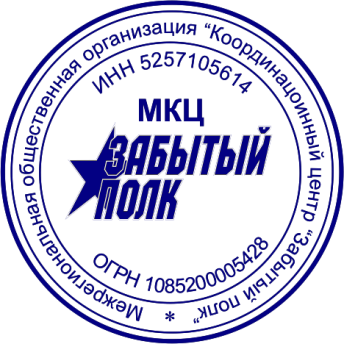 Председатель правленияМежрегионального координационногоЦентра «Забытый полк», РоссияОбщественно-политический деятель     подпись                Е.Б. Васильева